RAPORTla studiul de evaluare a  impactului  asupra mediului pentru obiectivul„Reabilitare si modernizare ferma de crestere a pasarilor (Ferma nr. 1, Ferma nr.6, Ferma nr.7)S.C. AVIROM PLUS S.R.L.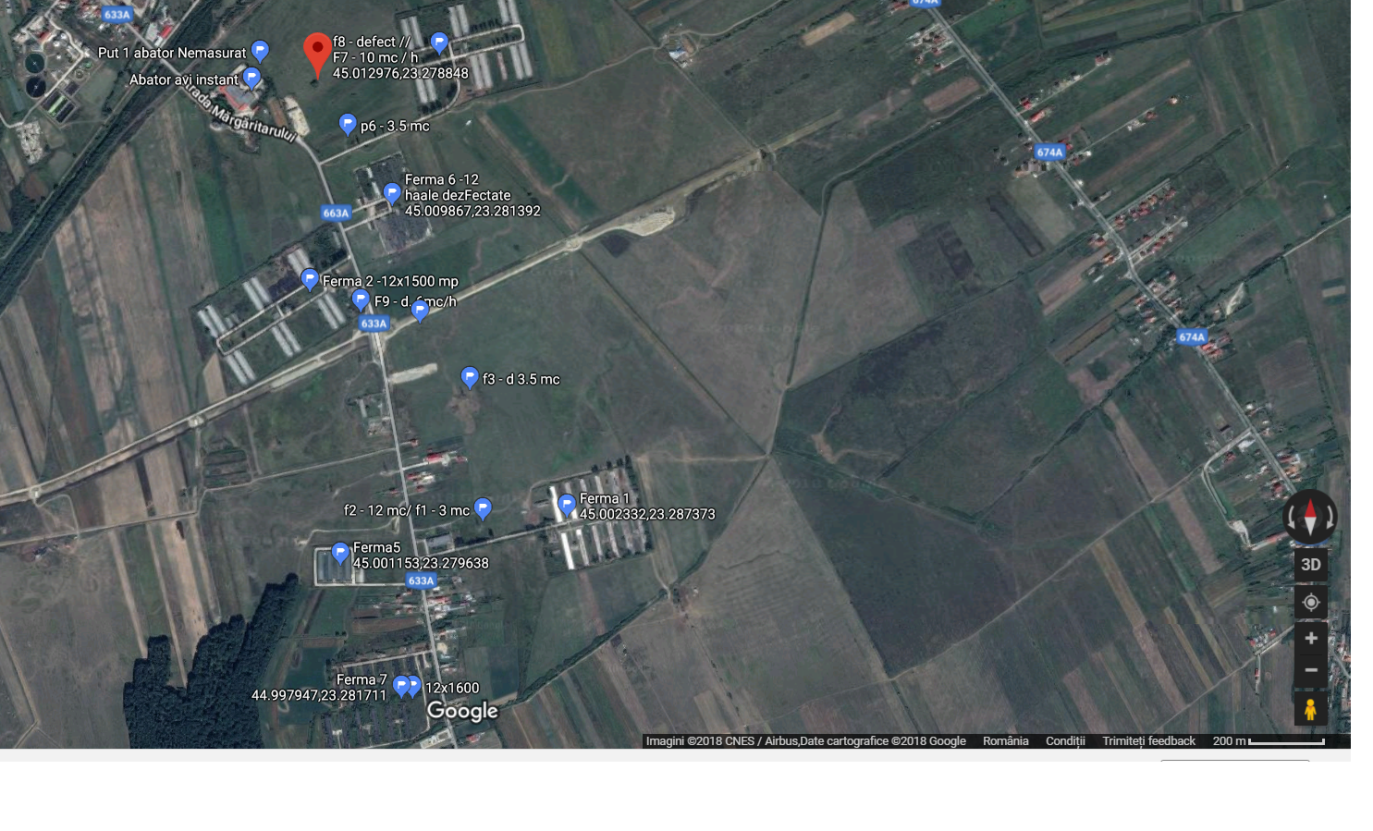 IUNIE  2018CUPRINS											Pag.1. Informații generale ............................................................	           3		2. Procese tehnologice	...........................................................	27		3. Deșeuri  ...........................................................................................444. Impactul potențial inclusiv cel trasfrontier asupra componentelor mediului și măsuri de reducere a acestora	....	504.1. Apa	.................................................................	504.2. Aer	.................................................................	654.3. Sol și subsol	................................................................ 794.4. Biodiversitate	......................................................	844.5. Peisaj	.................................................................	874.6. Mediu social și economic	..................................	894.7. Condiții culturale și etnice, patrimoniu cultural  ......	904.8. Condițiile culturale și etnice, patrimoniu cultural ......      905. Analiza alternativelor	.......................................................	916. Monitorizarea	.................................................................	937. Situații de risc 	................................................................	........   968. Descrierea dificultăților	............................................	........   989. Rezumat fără caracter tehnic  ...........................................	            9910 Bibliografie   .....................................................................	          112Anexe: Certificat de înregistrare în Registrul Național al Elaboratorilor pentru Studii  pentru Protecția Mediului Certificatul de urbanism  nr. 1168 /7.09.2018 Ferma nr. 1 emis de Primăria  Tg JIUCertificatul de urbanism  nr. 1169/7.09.2018 Ferma nr. 6 emis de Primăria  Tg JIUCertificatul de urbanism  nr. 1167/7.09.2018 Ferma nr. 7 emis de Primăria  Targu JiuContract  de vânzare-cumpărare nr. 1560 din 04.08.2017 ;.  Plan de situație Plan încadrare în zonă Contract de  prestări servicii pentru preluarea dejecțiilor Fișă tehnică de securitate MS MacrodesFișă tehnică de securitate MS  Megades Fișă tehnică de securitate AldezinFișă tehnică de securitate motorinăRAPORTla studiul de evaluare a  impactului asupra mediului pentru obiectivul            ,,Reabilitare si modernizare ferma de crestere a pasarilor (Ferma nr. 1, Ferma nr.6, Ferma nr.7)”.Informații generaleTitularul proiectului: S.C. AVIROM PLUS S.R.L.Sediu social : Comuna Francesti ,Sat Francesti , Nr.1,Cabina Cladire energetica, Biroul 4, Etaj 3, Judet Vâlcea.Punct de lucru : Ferma nr. 1, Str. Margaritarului nr.39 , Ferma nr. 6, Str. Margaritarului nr.15 , Ferma nr. 7 ,Str. Margaritarului nr.108.  Profil de activitate- Cresterea pasarilor Activitatea principală: 0147 – Cresterea păsărilor  Număr înregistrare la Registrul Comertului: J 38/442/2012CUI: RO 29204025Persoană  de contact : Andrei Brumaru E-mail: andrei.brumaru@carmistin.ro Autorul atestat al Raportului la Studiul de evaluare a impactului:Ing. Negut MihaelaAdresa: Râmnicu Vâlcea, Grigorie Procopiu nr.12, județul VâlceaTelefon: 0735789652   Persoană înregistrată în Registrul Național al Elaboratorilor pentru Studii pentru Protecția Mediului la poz. 738 pentru: RM, RIM, RA.Denumirea proiectului: ,,Reabilitare si modernizare ferma de crestere a pasarilor (Ferma nr. 1, Ferma nr.6, Ferma nr.7)”.Conform H.G. nr. 445/2009 privind evaluarea impactului anumitor proiecte publice si private asupra mediului, Anexa 1, obiectivul de investitii se incadreaza la punctul 6.6. „Cresterea intensiva a păsărilor de curte si  porcilor  cu capacitate  de peste:a) 40.000 de locuri pentru păsări de curte.” Descrierea proiectuluiFerma nr.1: Ferma nr. 6Ferma nr.7:Situația existentăFerma de pasări  (Ferma nr.1, Ferma nr.6, Ferma nr.7) aparținea  SC AVI INSTANT SRL (fosta SC INSTANT 99 SRL), societate in faliment, cu sediul in Municipiului Targu Jiu, Str. Margaritarului nr. 34, Jud. Gorj, cod unic de inregistrare 3774880, numar de ordine in registrul comertului J18/379/2002, REPREZENTATA PRIN LICHIDATOR JUDICIAR SOCIETATEA CONSULTING COMPANY IPURL, cu sediul in Municipiul Targu Jiu,Str. Tudor Vladimirescu nr.15, etaj 1,Jud Gorj, inregistrata in Registrul societatilor profesionale de insolventa sub nr. RSP0160/31.12.2006, inregistrata in Registrul formelor de organizare sub numar RFOII-0160/31.12.2006, la randul ei reprezentata prin CIOBANU EMANOIL și au fost cumparate activele  de S.C. AVIROM PLUS S.R.L ( contract de vanzare  nr 1560/04.08.2017),  ale cărui dotări sunt degradate, iar sistemele de alimentare cu apa si canalizare nu sunt functionale. Scopul  proiectului este de a-l moderniza pentru a fi in concordanta cu cerintele sanitar veterinare si de mediu, nationale si ale Uniunii Europene,cu respectarea Celor mai bune tehnici disponibile.Pentru derularea lucrarilor de modernizare s-a emis de Primaria Tg Jiu ,  judetul  Gorj –Certificatificate  de urbanism pentru cele 3 ferme atasate.Situația propusă în proiect b.1 Reabilitare si modernizare ferma de crestere a puilor.                S.C. AVIROM PLUS  S.R.L. a preluat prin acte de vânzare – cumpărare nr. 1560/04.08.2017  amplasamentul actual al fermelor  cu scopul de a-l moderniza  în vederea creșterii puilor broiler,  pentru a fi în concordanta cu cerintele sanitar veterinare si de mediu, nationale si ale Uniunii Europene, cu respectarea Celor mai bune tehnici disponibile.    Investitia va fi realizata pe terenul celor 3  ferme  in suprafata de: Ferma nr. 1 cu suprafata de  90 918 mp , Ferma nr. 6 cu suprafata de   65 634 mp, Ferma nr. 7 cu suprafata de 79 137 mp detinut de SC AVIROM PLUS SRL  si va  consta în:-prin prezenta investitie se  propun efectuarea unor lucrari de dotare cu  echipamente a halelor existente , reabilitari  incinte,  etc, ce sunt  detaliate mai jos pentru totalul de 12 hale de crestere pui de carne. Astfel:-Se pastreaza destinatia preliminara  a halelor de crestere pui carne ( obiectele 1-12) -Se pastreaza functiunile tuturor celorlalte constructii. -Nu se vor face lucrari de extindere, nu se modifica suprafata construita  -Se vor efectua lucrari de reabilitare  a peretilor si acoperisului si deasemenea se vor practica goluri in peretii laterali pentru reasezarea gurilor de admisie aer, repozitionarea ventilatoarelor, introducerea de sisteme pentru racire ( tip “cooling pad” ), montarea  buncarilor exteriori, cu unii noi din tabla galvanizata si tratata electrostatic, cu celule de cantarire si snec de alimentare a buncarasilor  de hala. ( de alimentare a fiecarei linii de furajare), se vor introduce noi linii de furajare adaptate frontului necesar de furajare la tehnologia de crestere la sol, cu senzori de oprire automata, se vor introduce noi linii de adapare cu picuratori;Suprafata construita existenta va fi si suprafata construita finala;-Se doteaza centrala termica din amplasament pentru incalzirea birou si filtre sanitare;- inlocuirea retelei de distributie apa , care este veche .  - lucrari de refacere a    retelelor de alimentare cu apa, canalizare, electricitate;  -  achizitionarea si montarea unor echipamente specifice tehnologiei de crestere a puilor (instalatii de hranire, adapare, iluminat interior-exterior, ventilatie,  etc).  -  reabilitarea bazinului subteran din beton  colector ape uzate tehnologice  cu o capacitate de 150 mc(Ferma nr.1); doua bazine cu capacitate de 100mc(Ferma nr. 6) ; un bazin cu o capacitate de 150 mc(ferma nr.7).-reabilitare bazin colectare ape menajere: ferma nr.1 bazin vidanjabil cu 16 mc; ferma nr.6 –doua bazine vidanjabile cu capacitate de 16 mc si ferma nr.7 un bazin vidanjabil cu capacitate de 10mc.-inlocuire acoperis hale;-denisipare put forat ferma nr.1;-construire a doua puturi forate  la o adancime  medie, unul  pentru ferma nr. 6 si al doilea pentru ferma nr.7;-imprejmuire incinta cu gard din plasa metalica pe structura metalica fixate in blocuri din B.A  pentru ferma nr.6;- constructie SAS camera pentru apa si curent in afara halelor pentru cele 3 ferme;-construire bazin suprateran pentru colectare apa potabila pentru cele 3 ferme si anume: Ferma 1 bazin cu capacitate de 150 mc; ferma nr. 6 bazin cu capacitate de 300 mc; ferma nr.7 bazin cu capacitate de 150 mc.   Halele existente de la  cele trei ferme vor fi supuse urmatoarelor lucrări de reabilitare  pentru a se amenaja în vederea procesului de  crestere si îngrășare a puilor:-la toate halele vor fi puse acoperisuri noi, ele fiind cu placa de beton; - refacerea pardoselii in zonele unde este necesar;  - montarea de ileturi pentru admisii  aer;   - montarea  de ventilatoare;   -instalare      Amenajarea și asigurarea infrastructurii necesară desfasurarii activitatii de crestere a puilor  - (amenajarea căilor de acces, utilități,  sistem de colectare si depozitare ape uzate, retele exterioare, alte lucrări necesare desfasurarii activitatii in cadrul fermei).Amenajarea căilor de acces in cele trei ferme, drumurile existente vor fi reparate. Incinta fermei va fi impartita in 2 zone, curată si murdară, accesul spre zona curată făcându-se dupa ce automobilele trec prin rampa spălător auto si dezinfector.Imprejmuirea incintei  fermelor:Ferma 1 si Ferma 6 cu stalpi de fier si plasa de sarma , iar la ferma nr. 7 cu placi din beton existente. Utilități,Instalatii sanitare exterioare constand in: 	- retea pentru alimentarea cu apa a obiectelor  	- retea pentru canalizarea tehnologica pentru preluarea pelor uzate	- retea pentru canalizarea apelor uzate menajere	- retea pentru canalizarea pluviala Alimentarea cu apa  pentru cele 3 ferme se va face din  put-uri forate.Putul va fi echipat cu electropompa submersibila si pompa hidrofor in vederea asigurarii debitelor de apă necesare functionarii obiectivului.Pentru ferma nr.6 si ferma nr.7 se vor construi doua puturi forate de medie adancime.Pentru rezerva de apa de incendiu si rezerva de apa pentru pasari se va folosi rezervorul de apa. Incăperea pentru Statia de pompe aferente gospodariei de apa este existenta. Se vor monta pompe noi conform normativelor in vigoare si a standardelor de protectie la foc impotriva incendiilor.Se va realiza un inel de apa pentru intreaga ferma, asigurându-se numărul necesar de hidranti si debitul de apa stabilit in măsurile de prevenire si stingere a incendiilor.Sistem de colectare si depozitare ape uzate,Halele au fost prevazute rigole pentru preluarea apelor  provenite de la  spălare și dezinfectare. Apele uzate provenite din procesul tehnologic  de creșterea puilor de carne se vor evacua astefel:Ferma nr. 1: In interiorul halelor au fost prevazute rigole pentru preluarea apelor datorate dezinfectarii si spalarii acestora. Apele tehnologice  provenite din aceste rigole precum si de la spalarea platformelor si cailor de acces betonate vor fi colectate de o retea de conducte din tuburi de PVC-KG cu Dn-160mm si vor fi directionate catre un bazin colector vidanjabil, din beton, subteran, avand un volum de V = 150 mc. Vidanjarea se va realiza la cerere, ori de cate ori este nevoie, cu SC APAREGIO SRL conform contract atasat.Ferma nr.6:  In interiorul halelor au fost prevazute rigole pentru preluarea apelor datorate dezinfectarii si spalarii acestora. Apele tehnologice uzate provenite din aceste rigole precum si de la spalarea platformelor si cailor de acces betonate vor fi colectate de o retea de conducte din tuburi de PVC-KG cu Dn: 315-400 mm si vor fi directionate catre 2 bazin colector vidanjabil, din beton, subterane, avand un volum de V = 100 mc, fiecare. Vidanjarea se va realiza la cerere, ori de cate ori este nevoie, cu S.C. APAREGIO  S.R.L., conform contract atasat.Ferma nr.7: In interiorul halelor au fost prevazute rigole pentru preluarea apelor datorate dezinfectarii si spalarii acestora. Apele tehnologice uzate provenite din aceste rigole precum si de la spalarea platformelor si cailor de acces betonate vor fi colectate de o retea de conducte din tuburi de PVC-KG cu Dn: 315-400 mm si vor fi directionate catre un bazin colector vidanjabil, din beton, subteran, avand un volum de V = 150 mc. Vidanjarea se va realiza la cerere, ori de cate ori este nevoie, cu SC  APAREGIO SRL conform contract atasat.Apele menajere provenite de la filtrele  sanitare si dezinfectorul auto  din cele trei ferme  si anume: Ferma nr. 1: se vor deversa intr-un bazin vidanjabil avand capacitatea de 16 mc, realizat din beton, subteran si amplasat in apropierea filtrului sanitar. Se vor vidanja si se vor duce la statia de epurare SC APAREGIO SRL conform contract.Ferma nr. 6: Apele menajere provenite de la cele 2 filtre sanitare si dezinfectorul auto se vor colecta in 2 bazine vidanjabile avand capacitatea de 16 mc fiecare, Acestea vor fi realizate din beton, subteran, fiind amplasate in apropierea filtrului sanitar.Ferma nr. 7: Apele menajere provenite de la filtrul sanitar si dezinfectorul auto se vor colecta intr-un bazin vidanjabil avand capacitatea de 10 mc, realizat din beton, subteran si amplasat in apropierea filtrului sanitar.      Rampa spălare auto cu dezinfector  va fi amplasată pe drumul de acces în incinta fermei. Aceasta va fi executata cu pereti din beton armat si cu o suprafata rutiera betonata care permite colectarea substantelor dezinfectante. Pe laturile scurte dezinfectorul rutier are 2 rigole prevăzute cu grătar, iar pe laturile lungi parapetii vor avea inaltimea de 60 cm fata de cota drumului rutier (0,00), pentru prevenirea aruncării lichidului decontaminant in afara perimetrului dezinfectorului. Dezinfectorul va avea adancimea de 40mm, fata de cota 0,00. Apele pluviale :Ferma nr.1: Apele pluviale de pe cladiri si din incinta amenajata a fermei (platforma betonata) vor fi colectate de rigolele amplasate longitudinal, de o parte si de alta a fiecare hale (rigole betonate, avand o lungime Ltotal = 2431,44 ml). Prin intermediul canalizarii pluviale, executata din tubuti PVC KG, Dn: 315÷400 mm, lungime totala L = 115,2 ml, apele din rigole vor fi trimise catre canalul de drenare ape pluviale existent in vecinatatea fermei, figurat in plansa „Retele pluviale”. Ferma nr. 6: Apele pluviale de pe cladiri si din incinta amenajata a fermei (platforma betonata) vor fi colectate de rigolele amplasate longitudinal, de o parte si de alta a fiecare hale (rigole betonate, avand o lungime Ltotal = 2220,60 ml). Prin intermediul canalizarii pluviale, executata din tubuti PVC KG, Dn: 315÷400 mm, lungime totala L = 452,76 ml, apele din rigole vor fi trimise catre canalele de drenare ape pluviale existente in vecinatatea fermei, conform plansei „Retele pluviale”. Ferma nr.7: Apele pluviale de pe cladiri si din incinta amenajata a fermei (platforma betonata) vor fi colectate de rigolele amplasate longitudinal, de o parte si de alta a fiecare hale (rigole betonate, avand o lungime Ltotal = 2470,68 ml). Prin intermediul canalizarii pluviale, executata din tubuti PVC KG, Dn: 315÷400 mm, lungime totala L = 171,6 ml, apele din rigole vor fi trimise catre canalul de drenare ape pluviale existent pe amplasament si figurat in plansa „Retele pluviale”. Modernizare platforma gunoi. Fermele nu sunt  prevazute cu o platformă  betonata pentru depozitarea dejectiilor ,depozitarea gunoiului evacuat din hale pe o perioada de minim 6 luni se vor transporta la platforma de la Ferma Prundeni conform contract atasat.Alte dotări prevăzute în proiect.Fiecare hală va fi echipată cu:a) instalații automate de hrănire . - include farfuriile de hrană ,  buncărasele din hală si buncarele din afara halelor pentru fiecare ferma;
.b) instalații de adăpare .care includ      tabloul de apa, dozator medicamente si apometru și liniile de adăpare echipate cu  picuratori.  Apa necesară va fi asigurată din sursa existentă . Calitatea apei va fi identică cu cea a apei pentru consumul uman. Pentru ferma nr.6 si ferma nr.7 se vor construi doua foraje.;c) - instalații de ventilație care includ:- sistemul de ventilatie prin acoperis; 
- sistemul de ventilatie tunel;
- trapele laterale de admisie aer
- servomotor pentru trapele laterale de admisie aer.  Admisia aerului in hale se face cu ajutorul ferestrelor de admisie acţionate de calculator;d) - instalații de iluminat. Iluminatul va fi asigurat  atât  natural prin ferestre cât și  artificial,  asigurat de corpuri de iluminat tip  leduri dispuse pe  rânduri;e) instalații de încălzire. Încălzirea se va asigura de gazolete pe gaz natural .f) sistem de monitorizare a microclimatului.g) sistem de răcire- include panoul fagure și  pompa de recirculare apă.h) sistem de alarma si comunicatie -  include sistemul centralizat de alarma și  sistemul de comunicatie	La fiecare ferma(ferma nr.1, ferma nr.6, ferma nr.7) se va construi un SAS , un spatiu tehnic în care se va monta tabloul electric si automatizarea echipamentelor. b.2.FuncționareTimp de funcționare: 24 ore/zi, 365 zile/an.b.3.Demontare/dezafectare/închidere/post închidere   Durata de funcționare a fermei este nedeterminată. Dacă însă, va exista o conjunctură nefavorabilă care să impună închiderea fermei și dezafectarea ei procesul de aducere a terenului la starea inițială - teren agricol  sau pentru o alta folosinţă ulterior stabilită  va presupune elaborarea unui plan de închidere care să demonstreze că societatea işi înceteaza activitatea în condiţii de siguranţă pentru factorii de mediu şi că va readuce zona la o stare satisfăcătoare.    Planul  de închidere va cuprinde  următoarele aspecte: - golirea grajdurilor de animale;- sistarea aprovizionării cu furaje și lichidarea eventualelor stocuri prin vânzare;-  spălarea şi dezinfectarea halelor de creştere;-  spălarea şi golirea completă a conductelor, canalelor, căminelor, utilajelor,bazinelor de stocare dejecții;  - oprirea alimentării cu utilităţi: apă, energie electrică şi combustibil a instalaţiilor;demontarea utilajelor și echipamentelor și valorificarea lor fie prin reutilizare, fie ca deșeuri ce se vor vinde către firme specializate de reciclare; - demolarea clădirilor și transportul deșeurilor rezultate în locuri special amenajate de către agenți autorizați.(în starea actuală a fermelor, pe amplasament nu se găseste PCB)    -  se va elabora un bilanţ de mediu şi un raport de amplasament pentru a se stabili prin analize calitatea terenului, gradul de poluare al solului şi apelor freatice şi necesitatea oricărei remedieri în vederea reconstrucţiei ecologice.-  în funcţie de destinaţia ulterioară a terenului, se va reabilita suprafaţa ocupată de instalaţie. Planul  de închidere va cuprinde și: -  măsuri specifice pentru prevenirea poluării apei freatice ,a  aerului, solului de evitare a oricărui risc de poluare a mediului pe perioada lucrărilor de demolare;-  măsuri de remediere a componentelor de mediu afectate cu  precizarea resurselor necesare – materiale, umane şi financiare  şi a responsabilităţilor.Operaţiunile de  demontare/dezafectare se vor face cu firme specializate.1.5.Durata de funcționare  - nelimitată.1.6.Informații privind producția care se va realiza și resursele energetice folosite			   DECIZIA DE PUNERE ÎN APLICARE (UE) 2017/302 A COMISIEI din 15 februarie 2017 de stabilire a concluziilor privind cele mai bune tehnici disponibile (BAT), în temeiul Directivei 2010/75/UE a Parlamentului European și a Consiliului, pentru creșterea intensivă a păsărilor de curte și a porcilor  stabilește pentru utilizarea eficientă a energiei în cadrul unei ferme, BAT constau în utilizarea unei combinații a tehnicilor indicate mai jos.Informații privind materiile prime și substanțele sau preparatele chimice     In periada lucrarilor de executie se vor utiliza unele materiale(ex.piatra de diferite sorturi, beton, montare utilaje hale) si substante sau preparate chimice care nu prezinta periculozitate pentru mediu , cu exceptia motorinei.       In cadrul lucrarilor de modernizare a fermelor(Ferma nr.1, Ferma nr.6, Ferma nr.7) se utilizeaza motorina pentru functionarea mijloacelor auto  de transport si a utilijelor folosite pentru realizarea lucrarilor specifice. Alimentarea masinilor/utilajelor se realizeaza la statii de distributie carburanti autorizati. Nu se creeaza depozite provizorii pe amplasament. Materii prime și substanțe utilizate în timpul funcționăriiModul de depozitare pentru cele trei ferme:1.8.  Informații despre poluarea fizică și biologică generată de activitatePoluanții de natură fizică și biologică pot genera efecte de poluare grave în cazul în care prezența acestora în mediu depășește limita de suportabilitate. Având în vedere tipul activității pot să apară două tipuri de poluanți: 	fizici: zgomot;vibrațiiB. biologic – epizootii (epidemia la animale) și zoonoze (boală infecțioasă sau parazitară la animale transmisibilă la om).A. .Zgomotul poate apare atât în faza de construcție cât și în exploatare.Conform STAS 10009-2017 - Acustica  : Limite admisibile ale nivelului de zgomot din mediul ambiant- valorile admisibile ale nivelului de zgomot pentru diferite zone  este redat în tabelul de mai jos :a). În timpul lucrărilor de construcții zgomotul este produs de  utilaje care :- transportă  materiale de constructie si echipamente în zona de  realizare a proiectului; -  execută  lucrări de construcții sau de demolare în interiorul halelor;- transportă deșeuri rezultate de la demolare la terminarea lucrărilor.Zgomotul este dat de utilajele de construcții utilizate:    - autobetonieră pentru lucrări în hale - o macara  pentru  echipamente grele (  montare  buncăre)- mijloace de transport (tractor cu remorcă, autocamion)În tabelul de mai jos se dau  nivelele de presiune pentru aceste utilaje:  Prima casă din aproprierea fermelor este la distanta de cca 30 m de amplasament Ferma nr.7 , cca.450 metri amplasament Ferma nr.1 si 900 metri Ferma nr.6, legatura cu acestea făcându-se pe un drum  modernizat (asfaltat). Pentru a vedea impactul pe care îl are  punerea în funcțiune al fermelor  asupra receptorului,   prima casă de langa ferma nr.1(450 metri pana la prima casa), si Ferma nr.6(900 metri pana la prima casa), Ferma nr.7(30 metri pana la prima casa), se aplică formula:Lp =Lw-10 lg4πr2, undeLp = puterea acustică a sursei;r = distanța dintre sursă și receptor;Lw = nivelul de presiune acustică.Se consideră sursa de zgomot cea mai puternică, punctiformă iar distanța până la receptor liberă, fară posibilitate de ecranare/absorbție a zgomotuluiLp = 103 – 10 lg (4x3,14x2002  ) =  45,99 dB  (cca. 46 dB )fată de 65 dB admis. Concluzie: În timpul  lucrărilor de modernizare a celor celor 12  hale pentru Ferma nr.1, Ferma nr. 6 si Ferma nr.7  și a altor lucrări , activitatea nu va fi percepută de receptor ca o sursă de zgomot. în timpul funcționării.Principalele surse de zgomot sunt conform BAT,secțiunea 3.3.7.1. Tab. 3.43:Nivelul de zgomot zi-seară-noapte se defineşte prin relaţia:L = 10 lg 1/24(12 * 10Lzi/10 + 4 * 10 (Lseară+5)/10 + 8 * 10 (Lnoapte+10)/10)HG 321/2005 modificat de HG 674/2007 transpune directiva 2002/49/CE – Ghidul privind metode interimare de calcul ale indicatorilor de zgomot produs de activităţile industriale, trafic rutier, feroviar şi aerian din vecinătatea aeroporturilor.Se apreciază următoarele niveluri de zgomot:Lzi =63,7dB – nivelul mediu aproximat pentru zi;Lseară = 51,5 dB – nivelul mediu aproximat pentru activităţile care au loc seara;Lnoapte = 50,0dB – nivelul mediu aproximat pentru activităţile care au loc noaptea.În aceste condiţii relaţia de mai sus devine:Lmediu = 10lg 1/24(12*1063,7/10 + 4*1051,5/10 + 8*1050/10) = 60,89 dB ~ 61dBAvând în vedere că  prima locuință  de langa ferme este   amplasată la cca. 30m-450m de fermă si 900 metri, zgomotul produs de activitatea fermei nu va modifica nivelul presiunii acustice în zonă. Se subliniază şi faptul că activităţile care produc mai mult zgomot se efectuează pe timp de zi şi au o durată limitată.Pentru a vedea impactul pe care îl are funcționarea asupra receptorului (prima locuință aflată la 30m ferma nr.7) se aplică formula:Lp =Lw-10 lg4πr2, undeLp = puterea acustică a sursei;R = distanța dintre sursă și receptor;Lw = nivelul de presiune acustică.Se consideră sursa de zgomot cea mai puternică, punctiformă iar distanța până la receptor liberă, fară posibilitate de ecranare/absorbție a zgomotuluiLp = 92 – 10 lg (4x3,14x2002 ) =  35   dB. Din fermele 1,6 si 7.Concluzie: În timpul funcționării, activitatea nu va fi percepută de receptor ca o sursă de zgomot.VibrațiiSursele de vibrații posibile sunt:utilajele de pe amplasament;mijloacele de transport.Utilajele de pe aplasament sunt în general încapsulate și operează în spații închise. Acestea nu constituie în general o problemă majoră. Pentru transportul produselor si materialelor se vor avea in vedere conditiile prevazute prin Ordonanta 43/1997 actualizata în 2016 , privind regimul drumurilor si Ordinul Ministerului Transporturilor și Infrastructurii nr. 1032/2011 pentru aprobarea listelor cuprinzând drumurile de interes naţional, cu masele şi dimensiunile maxime admise în circulaţie pentru vehiculele rutiere de transport marfă. Radiație electromagnetică – nu este cazul.Radiație ionizantă – nu este cazulNOTA. DECIZIA DE PUNERE ÎN APLICARE (UE) 2017/302 A COMISIEI din 15 februarie 2017 de stabilire a concluziilor privind cele mai bune tehnici disponibile (BAT), în temeiul Directivei 2010/75/UE a Parlamentului European și a Consiliului, pentru creșterea intensivă a păsărilor de curte și a porcilor  stabilește  că pentru  a reduce  emisiile de zgomot  BAT constă în aplicarea  uneia din tehnicile  sau utilizarea  unei combinații a  tehnicilor de mai jos:În timpul lucrărilor de construcțieImplementarea proiectului presupune execuţia unor lucrări care necesită utilizarea de utilaje grele de construcţii (macara, etc.) care să funcţioneze timp cca 8 ore /zi. Așa cum reiese din calcule, se apreciază că zgomotul în perioada de modernizare a obiectivului nu va fi factor de stres pentru zonă.Ca măsuri preventive:- utilizarea echipamentului de către personal cu experiență; - se vor utiliza numai echipamente verificate tehnic.În timpul funcţionării:Pentru evitarea producerii oricărui disconfort este necesar să se ia o serie de măsuri:- hrănirea la timp a păsărilor deoarece s-a constatat că maximul de  zgomot se înregistrează în apropierea halelor care așteaptă hrana;- activitatea de hrănire se va desfășura când toate deschiderile majore ale grajdului (uși, ferestre) sunt închise - BAT 10, pct c(i);- limitarea vitezei de acces în fermă;instruirea personalului asupra obligaţiei de a executa operaţiunile tehnologice la un nivel cât mai scăzut de zgomot;întreţinere utilajelor în mişcare pentru a genera un nivel minim de zgomot în timpul utilizării.B. Poluarea biologicăÎn ceea ce privește riscul apariției unei epizotii, acesta poate fi nul dacă se respectă Ordinul nr. 147/2006 pentru aprobarea Normei sanitare veterinare privind condițiile de biosecuritate în exploatațiile avicole comerciale. Pentru a preveni apariția epizootiilor ANSVSA impune măsuri:supravegherea anatomopatologică a efectivelor de animale;împrejmuirea exploatațiilor de animale astfel ca în incintă să nu intre decât persoanele care au legătură cu procesul tehnologic; intrarea se face obligatoriu prin filtru sanitar;interzicerea aducerii în fermă a altor animale care nu au legătură cu exploatația sau desfășurarea altor activități nespecifice activității de bază; asigurarea dezinfectorului rutier sau covorului cu substanță dezinfectantă.Medicul fermei va inspecta zilnic exploatația pentru a sesiza orice neconformitate legată de starea de sănătate, igienă a grajdurilor. În cazul apariției unor îmbolnăviri este necesar:să se izoleze animalele bolnave;să se păstreze cadavrele în vederea analizării;să se păstreze furajele care se presupun a fi contaminate;să nu se permită accesul persoanelor în halele (locurile) presupuse contaminate. In scopul prevenirii introducerii de boli infectocontagioase, proprietarul exploatatiei de păsări inregistrate/autorizate sanitar-veterinar trebuie sa intocmeasca si sa implementeze un program de biosecuritate propriu, bazat pe proceduri, care sa cuprinda si alte masuri suplimentare specifice exploatatiei, avizat de directia sanitar-veterinara si pentru siguranta alimentelor judeteană.1.9.Alternative studiate de titularul proiectului                Alternativa ”0”;  nu a intrat în discuție, deoarece achiziționarea fermelor s-a făcut în scopul readucerii în circitul economic iar alternativa ”0” înseamnă păstrarea  amplasamentului în starea actuală.  Alternativele luate în calcul de titularul proiectului s-au referit la  soluțiile tehnico-economice care trebuie adoptate pentru readucerea fermei în circuit economic. Au fost analizate 2 alternative în ceea ce privește modul de realizare al  halelor: daca se va modifica structura:Structură metalicăStructură beton armat.   Varianta 1:Sistemul constructiv pentru halele de productie :- sistem constructiv: structura metalica cu inchideri din panouri termoizolante.- fundatii: beton armat  - pereti exteriori: panouri termoizolante 60mm- pereti interiori: nu este cazul- acoperis si invelitoare: tabla cutata placata cu spuma poliuretanica la  interior si panouri termoizolante la interior - finisaje exterioare: panouri termoizolante.- tâmplărie: metalica + P.V.C. Varianta 2: - sistem constructive vechi: structura stalpi si grinzi din beton armat- fundatii: beton armat  - pereti exteriori: zidarie caramida 25 cm - acoperis si invelitoare: panouri termoizolante 50mm- finisaje exterioare: tencuiala de exterior	Din  analiza celor 2 variante a reiesit ca investitia se va face pentru ferma  utilizând varianta 2, fiind identificate urmatoarele avantaje :- costuri reduse ale investitiei;- siguranta in exploatare;- protectia mediului;- costuri operative scazute;- timp de executie redus.1.10. Localizarea geografică și administrativă a amplasamentelor pentru alternativele la proiect Ferma nr. 1 de crestere a pasarilor este amplasata pe teritoriul administrativ al municipiului Targu Jiu, strada Margaritarului, nr. 39, judetul Gorj.Terenul ocupat de Ferma de pasari este un teren intravilan, in suprafata de 90.918 mp, avand categoria de folosinta curti-constructii, numar cadastral 54646, fiind intabulat in Cartea Funciara nr. 54646 a localitatii Tg. Jiu, impreuna cu toate constructiile aflate pe acest teren. Accesul in ferma se realizeaza din strada Margaritarului. Cod bazin hidrografic: VII.-1.026.00.00.00.0; Corp de apa: ROJI08 Tg. JiuFerma de pasari este situat in bazinul hidrografic al raului Jiu.Cursuri de apa mai apropiate: paraul Amaradia si raul Jiu. Amplasamentul Ferma de pasari se afla pe un teren plan, uscat, fara pericol de inundabilitate, la o distanta de cca. 900 m de paraul Amaradia. 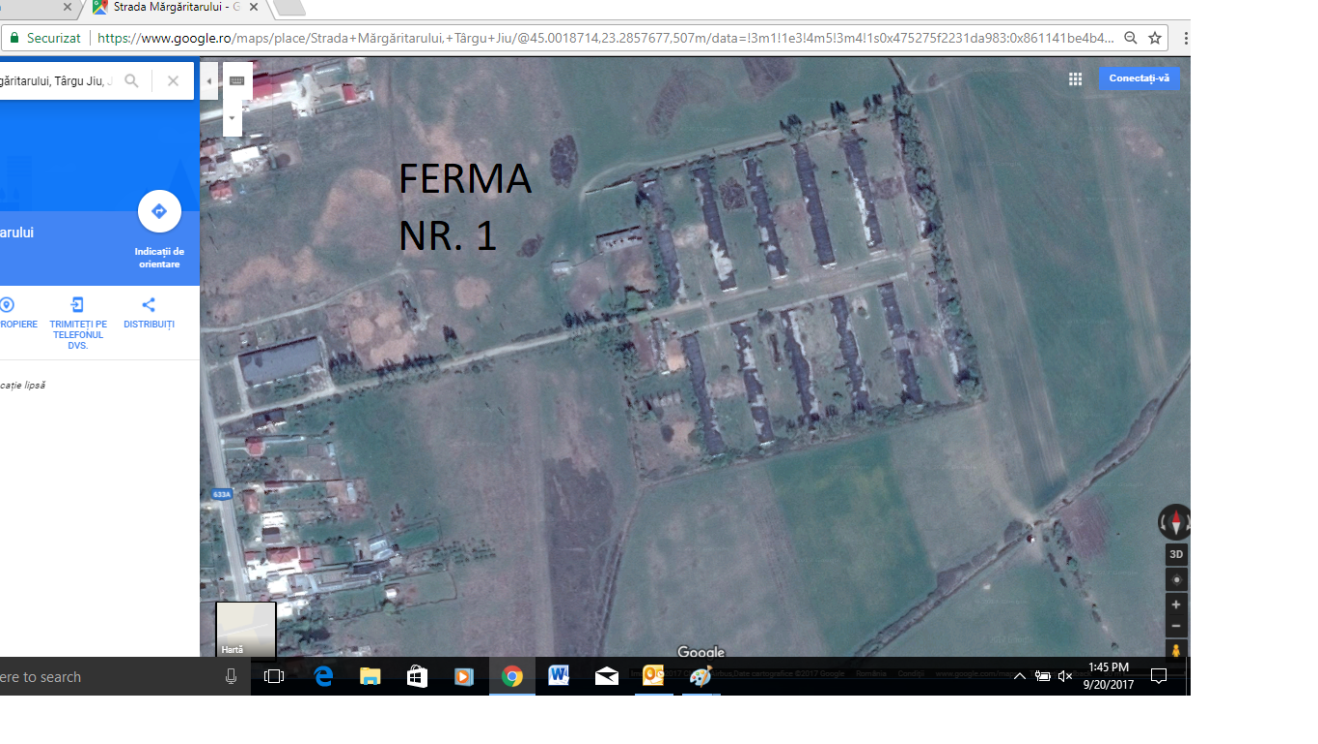 Municipiul Targu Jiu poarta numele raului Jiu, pe care il strabate si care in decursul timpului si-a mutat albia de la Delusorul Prejbei spre vest, formand trei terase ce constituie suprafata administrativa a localitatii. Localitatile componente sunt: Barsesti, Dragoieni, Iezureni, Polata, Preajba Mare, Romanesti, Slobozia, Targu Jiu (resedinta) si Ursati.Orasul este asezat in zona geografica a Subcarpatilor Getici, in Depresiunea Targu-Jiu - Campu Mare, una dintre cele mai intinse depresiuni subcarpatice intracolinare, intre Subcarpatii Gorjului la nord si Dealul Bran, la sud, la confluenta Amaradiei Pietroasei cu Jiul. Se intinde pe o lungime de 13 km de la nord la sud si 10 km de la est la vest, pe ambele maluri ale Jiului. Vecinatati:Nord - comunele Stanesti si Turcinesti si cu orasul Bumbesti-Jiu (Sadu)Est - comunele Balanesti si ScoartaSud - comunele Danesti si DragutestiVest - Balesti si LelestiFerma nr.6: de crestere a pasarilor este amplasata pe teritoriul administrativ al municipiului Targu Jiu, strada Margaritarului, nr. 15, judetul Gorj.Terenul ocupat de Ferma de pasari este un teren intravilan, in suprafata de 65.634 mp, avand categoria de folosinta curti-constructii, numar cadastral 177, fiind intabulat in Cartea Funciara nr. 35008 a localitatii Danesti, impreuna cu toate constructiile aflate pe acest teren. Accesul in ferma se realizeaza din strada Margaritarului. Cod bazin hidrografic: VII.-1.026.00.00.00.0; Corp de apa: ROJI08 Tg. JiuFerma de pasari este situat in bazinul hidrografic al raului Jiu.Cursuri de apa mai apropiate: paraul Amaradia si raul Jiu.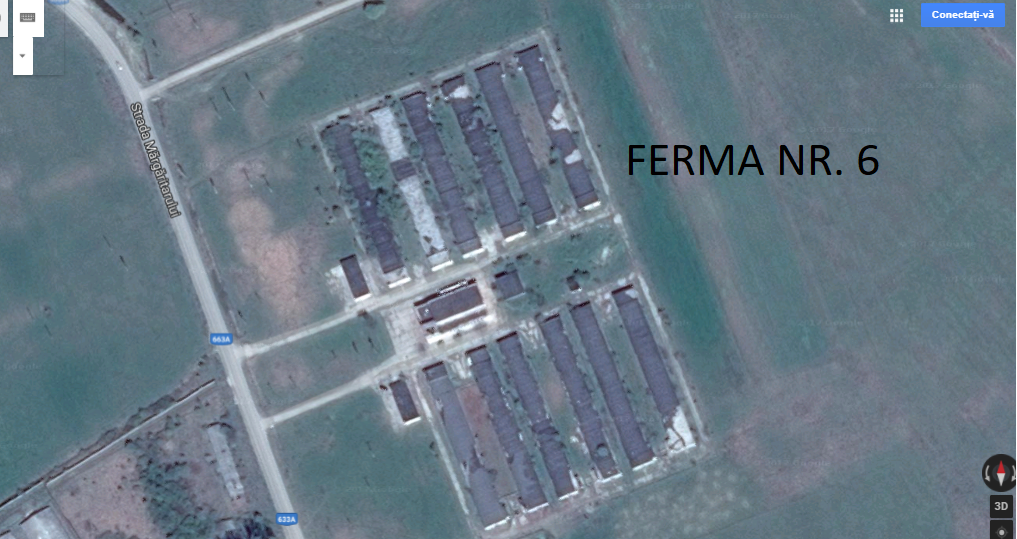 Ferma nr.6 este amplasata pe un teren in suprafata de 65.634 mp. Terenul si constructiile aflate pe teren, apartin societatii  S.C. AVIROM PLUS S.R.L.,  conform Contractului de vanzare-cumparare nr. 1560/04.08.2017 autentificat de notar public Terzea-Matei Tiberiu. Terenul are numarul cadastral 177, fiind intabulat in Cartea Funciara nr. 35008 a localitatii Danesti.Investia propusa consta in reabilitarea si modernizarea cladirilor existente  Ferma nr. 7: de crestere a pasarilor este amplasata pe teritoriul administrativ al municipiului Targu Jiu, strada Margaritarului, nr. 108, judetul Gorj.Terenul ocupat de Ferma de pasari este un teren intravilan, in suprafata de 79.137 mp, avand categoria de folosinta curti-constructii, numar cadastral 176, fiind intabulat in Cartea Funciara nr. 35012 a localitatii Tg. Jiu, impreuna cu toate constructiile aflate pe acest teren. 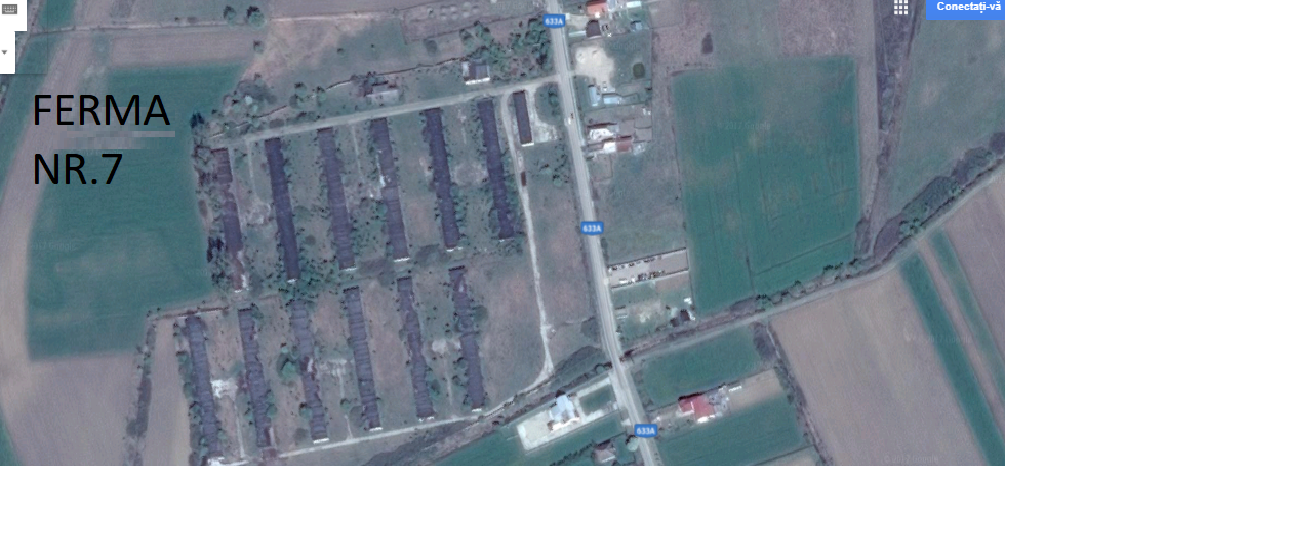 Cod bazin hidrografic: VII.-1.026.00.00.00.0; Corp de apa: ROJI08 Tg. JiuFerma de pasari este situat in bazinul hidrografic al raului Jiu.Cursuri de apa mai apropiate: paraul Amaradia si raul Jiu.Reteaua hidrografica a judetului Gorj apartine in majoritatea unui singur bazin colector, Jiul, care aduna apele mai multor afluenti (Sadu, Tismana, Motru, Jiltu, Gilort, Amaradia, etc), avand o suprafata totala a bazinului de peste 10.000 km2. Exceptie fac extremitatile NE si NV ale judetului, care sunt drenate de cursurile superioare ale Oltetului (in judetul Gorj cu o suprafata de bazin de 130 km2 si o lungime de 30 km) si Cernei (in judetul Gorj cu o suprafata de bazin de 230 km2 si o lungime de 24 km)..  Amplasamentul  fermelor(Ferma nr.1, Ferma nr.6, Ferma nr.7) sunt  pe un teren plat, fără pericol de  inundabilitate. De asemenea amplasamentul nu este în zona de arie protejată și nu are în apropiere monumente istorice, culturale,  arheologice.Proprietatea are următoarele vecinătăți:Orasul este asezat in zona geografica a Subcarpatilor Getici, in Depresiunea Targu-Jiu - Campu Mare, una dintre cele mai intinse depresiuni subcarpatice intracolinare, intre Subcarpatii Gorjului la nord si Dealul Bran, la sud, la confluenta Amaradiei Pietroasei cu Jiul. Se intinde pe o lungime de 13 km de la nord la sud si 10 km de la est la vest, pe ambele maluri ale Jiului. Vecinatati:Nord - comunele Stanesti si Turcinesti si cu orasul Bumbesti-Jiu (Sadu)Est - comunele Balanesti si ScoartaSud - comunele Danesti si DragutestiVest - Balesti si LelestiAccesul in incinta se realizează Strada Margaritarului   printr-un  drum asfaltat. Ferma de pui de carne nu este amplasată in zonă protejată.1.11.Documente / recomandări privind planificarea / amenajarea teritorială în zona amplasamentului proiectului. Conform PUG Primăria Tg Jiu   Fermele  de  pui    sunt situate în intravilan , zonă cu destinație  curți construcții – construire  hale industriale.Pentru implementarea proiectului S.C. AVIROM PLUS  S.R.L. deține:- Certificatul de urbanism  nr. 1167 /7.09.2017 Ferma nr.7, CU Nr. 1168/07.09.2017 Ferma nr.1 si CU nr.1169/07.09.2017 Ferma nr 6 , emise de Primăria Municipiului Tg Jiu;-Notificare DSVSA nr. 21780/13.12.2018 pentru Ferma nr.6, Notificare nr. 21782/13.12.2017 pentru Ferma nr.1, Notificare nr. 21782 /13.12.2017 pentru Ferma 7;-Notificare de asistenta specialitate sanatate publica nr. 15 807/22.01.2018 pentru Ferma nr.6, nr. 15806 /22.01.2018 pentru Ferma nr.7 si 15808 pentru Ferma nr.1.-punct de vere ABA Jiu privind –Studiu de evaluare a impactului proiectului asupra corpurilor de apa pentru cele trei ferme.1.12.  Modalități propuse pentru conectare la infrastructura existentăRacordarea la rețelele utilitare existente în zonăFiind o continuare  de modernizare a unor hale  existente  conectarea la infrastructură se va face  prin branșamente la:- rețeaua electrică. Alimentarea cu energie electrica a intregii ferme se face din reteaua electrica aflata in interiorul limitei de proprietate pana in postul de transformare din incinta, de unde vor fi alimentate iluminatul interior, exterior precum si al aparatelor tehnologice. Postul de transformare va fi amplasat conform solicitarilor furnizorului de energie electrică si va avea o capacitate de 250kVA pentru fiecare ferme(Ferma nr.1, Ferma nr.6, Ferma nr.7); - alimentarea cu gaze naturale ce vor fi folosite pentru încălzirea imobilelor din cadrul fermei se va face din reteaua de distributie aflata in incinta;;- alimentarea cu apă potabilă pentru nevoi igienico-sanitare și pentru creșterea puilor se va face  din foraje  existente pt ferma nr. 1 si 6, iar pt. Ferma 7 se va executa doua foraje, care însă  vor fi  echipate cu echipamente noi. - reteaua de ape pluviale .  Apele pluviale  Ferma nr.1: Apele pluviale de pe cladiri si din incinta amenajata a fermei (platforma betonata) vor fi colectate de rigolele amplasate longitudinal, de o parte si de alta a fiecare hale (rigole betonate, avand o lungime Ltotal = 2431,44 ml). Prin intermediul canalizarii pluviale, executata din tubuti PVC KG, Dn: 315÷400 mm, lungime totala L = 115,2 ml, apele din rigole vor fi trimise catre canalul de drenare ape pluviale existent in vecinatatea fermei, figurat in plansa „Retele pluviale”. Ferma nr. 6: Apele pluviale de pe cladiri si din incinta amenajata a fermei (platforma betonata) vor fi colectate de rigolele amplasate longitudinal, de o parte si de alta a fiecare hale (rigole betonate, avand o lungime Ltotal = 2220,60 ml). Prin intermediul canalizarii pluviale, executata din tubuti PVC KG, Dn: 315÷400 mm, lungime totala L = 452,76 ml, apele din rigole vor fi trimise catre canalele de drenare ape pluviale existente in vecinatatea fermei, conform plansei „Retele pluviale”. Ferma nr.7: Apele pluviale de pe cladiri si din incinta amenajata a fermei (platforma betonata) vor fi colectate de rigolele amplasate longitudinal, de o parte si de alta a fiecare hale (rigole betonate, avand o lungime Ltotal = 2470,68 ml). Prin intermediul canalizarii pluviale, executata din tubuti PVC KG, Dn: 315÷400 mm, lungime totala L = 171,6 ml, apele din rigole vor fi trimise catre canalul de drenare ape pluviale existent pe amplasament si figurat in plansa „Retele pluviale- accesul la căile de comunicatie rutieră – se va utiliza drumul existent - nu sunt necesare drumuri noi.2.Procese tehnologice2.1. Descrierea procesului tehnologic Schema bloc a procesului tehnologic este următoarea:   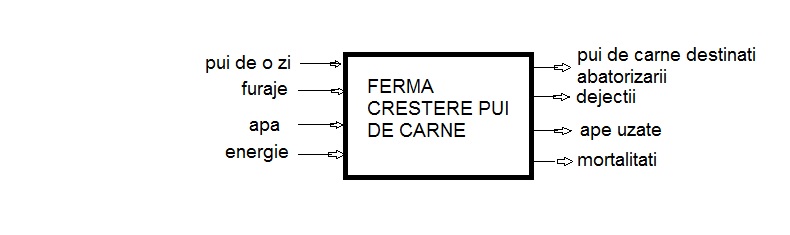 În fermă vor funcționala  12 hale cu următoarele capacități pentru fiecare ferma :Capacitatea maxima a fermelor  a fost calculată in baza cerintelor DSVSA privid asigurarea unei suprafete sporite de pardoseala/. pui respectiv  42 kg/mp.(la o incarcare medie de 21 pui / mp util).Durata unei serii este de 56 zile si include perioada de creștere de până la 42 zile si perioada de curătenie și vid sanitar de  14 zile. Intr-un an pot fi crescute pana la 6.5 serii. Principiul care se aplică :,, totul plin- totul gol”În fermă se desfăsoară următoarele activităti comune tuturor halelor:- pregătirea halelor pentru populare;-  popularea halelor;- aprovizionarea cu furaje;- crestere - ingrijire zilnica care include:                       - hrănirea;                      - adăparea;                      - asigurarea microclimatului;                      -supraveghere stare generala de sanatate - depopularea halelor; -managementul deseurilor.Pregătirea halelor pentru populareFermele(Ferma nr.1, Ferma nr.6, Ferma nr.7)  de pui broiler va avea în dotare 12 hale de productie fiecare cu echipamente tehnologice performante si clădiri anexe necesare desfăsurării activitătii de crestere intensivă a puilor de carne la sol.Principiul care guvernează procesul tehnologic pentru o hală este ,,totul plin, totul gol”.La prima populare sau  la finalul ciclului de productie, după o depopulare de pui ajunsi la greutate de abatorizare se execută mai multe operatii.  La prima populare se curăță hala de materiale , se verifică sistemele de adăpare de hrănire, de microclimat.  Se  introduce așternutul.  După depopulare halele se pregătesc pentru repopulare cu pui. Fiecare hală este curătată, dezinfectată si uscată. Se scoate vechiul asternut care contine rumeguș/paie/coji de seminte si dejectii de pasăre. Operatia se realizează mecanic cu un tractor de mici dimensiuni prevăzut cu lamă (Schaffer).  Se împinge asternutul uzat prin usa halei pe o platformă betonată în exterior si se incarca in aceeasi zi și se transportă cu mijloacele  auto ale societatii   . Asternutul cu dejectii, evacuat din halele de crestere a puilor vor fi incarcate in mijloacele de transport proprii si transportate  si stocate, pentru o perioada de 5-6 luni, pe o platforma betonata cu pereti de 2 m inaltime, amplasata in Comuna Prundeni, sat Zavideni, jud. Valcea, pentru care exista Contract de prestari servicii, atasat.  Suprafata totala de stocare a platformei este de S =8550 mp (4550x1,8 m(inaltime).  Coordonate STEREO 70 (imobil „Prundeni”): X: 362886,16; Y: 440678,01 Dupa perioada de sedimentare, dejectiilor vor fi preluate de catre SC FERMA FRANCESTI SRL pe terenurile agricole conform contract atasat. Atasam studiu agrochimic.După evacuarea asternutului uzat, pardoselile se mătură manual. Urmează operatia de spălare cu jet de apă sub presiune cu solutii dezinfectante a întregii suprafete a halei. După spălare se face dezinfectia halei cu o solutie de apă si dezinfectanți.În paralel se spală si se dezinfectează toate părtile componente ale echipamentelor de hrănire si adăpare.    După terminarea operatiunilor  medicul veterinar prelevează probe si în functie de rezultate se continuă dezinfectia sau se trece la operatiunile tehnologice următoare. Se face o văruire a interiorului halei. După văruire se trece la introducerea asternutului proaspăt (rumeguș/paie tocate/coji de floarea soarelui/) care se distribuie uniform pe pardoseală având o grosime de cca. 5 – 10 cm. Se  efectueaza o dezinfectie a asternutului si a echipamentului din hală cu vapori de substanțe biocide   cu un termonebulizator. Halele sunt închise si sigilate cel putin 7 zile. Cu 24 de ore înainte de primirea puilor halele se aerisesc si se aduc la temperatura optimă stabilită de tehnologie. Temperatura şi umiditatea relativă trebuie să fie stabilizate cu cel putin 24 de ore înainte de sosirea puilor. 	Valorile recomandate sunt:•  Temperatura aerului de 30°C (măsurată la înălţimeăa puilor în zona unde sunt poziţionate furajul şi apa).•  Temperatura aşternutului de 28-30°C.•  Umiditatea relativă de 60-70%. Se face o verificare riguroasă a functionării sistemelor de hrană, adăpare si de mentinere a microclimatului.DECIZIA DE PUNERE ÎN APLICARE (UE) 2017/302 A COMISIEI din 15 februarie 2017 de stabilire a concluziilor privind cele mai bune tehnici disponibile (BAT), în temeiul Directivei 2010/75/UE a Parlamentului European și a Consiliului, pentru creșterea intensivă a păsărilor de curte și a porcilor  stabilește  că pentru a reduce emisiile de amoniac în aer provenite din fiecare adăpost pentru pui de carne,  utilizarea următoarei tehnici este BAT: Popularea halelor   Popularea halelor se face cu pui de o zi achizitionati de la ferme specializate din tară sau străinătate. Sunt adusi în incinta fermei sub răspunderea furnizorului, cu mijloace de transport auto si în ambalaje returnabile în proprietatea furnizorului. Puii se introduc în hală în numărul stabilit de capacitatea proiectată. Se respectă  densitatea la populare prevăzută în Norma sanitar veterinară privind stabilirea  normelor minime de protecție  a puilor destinați producției de carne aprobată prin Ordinul Președintelui ANSVSA nr 30/ 2010. Tehnologia de crestere aplicata este cresterea la sol cu asigurarea unei densitati de 42 kg/mp in conformitate cu normele superioare privind bunastrarea puilor de carne. Ciclul de crestere este de 35-42 de zile, iar puii ajung la o greutate medie de 2,3-2,5 kg. In medie se pot realiza un numar de 6,5 cicluri pe an. Aprovizionarea cu furaje a buncărelor exterioare halelor    În exteriorul halelor  din cele trei ferme(F1,F6,F7) sunt montate buncăre, 1 buncăr/hală,   pe o fundatie din beton armat, destinate depozitarii de furaje. Capacitatea buncărelor va fi următoarea :halele 1-12  buncăre de 21,8 mc pentru cele trei ferme(ferma nr.1, ferma nr.6, ferma nr.7).;Dimensiunea silozului este dată de consumul zilnic de furaj si timpul de stocare cerut. Silozul este   confectionat din oțel  galvanizat cu rezistență mare la efort.     Furajele sunt aduse în incinta fermei cu mijlocul de transport specializat furaj propriu – prevăzut  a se achiziționa - de la furnizori autorizați. Furajele sunt comandate în retete care tin seama de vârsta puilor. Descăcarea furajelor din mijlocul de transport auto în buncăr se realizează pneumatic. Se reduc astfel pierderile de materii prime deoarece întregul sistem este etans iar aerul nu este impurificat cu furaj la evacuarea în atmosferă. Hrănirea păsărilor   Din buncărul exterior furajele sunt preluate de  sistemul de furajare (confectionat din sarma aplatizata introdusa in tevi metalice sau de plastic) si transportate  in buncarii de capat din hale.  Furajul este apoi preluat de linia de transport si descărcat  in hrănitorii de plastic, distantati la 1m unul de celalat.Descarcarea hranei se face gravitational ,pe masura ce este consumata. Furajele sunt transportate până la capatul halei. La administrarea hranei se au in vedere numeroase masuri de conservare a calitatii furajelor, conditii de igiena severe.Fiecare hala este dotata cu  linii de furajare . Nivelul de furaj din fiecare hranitoare poate fi ajustat cu usurinta ceea ce duce la o conversie mai buna a hranei. Sistemul de eliberare rapida ofera posibilitatea unei ajustari rapide dupa prima saptamana de crestere. Pentru prevenirea loviturilor la piept hranitoarele  sunt montate oscilant pe tub.  Numar de linii de hrănire pentru fiecare ferma(F1,F6,F7) :halele nr 1 – 12 – 3 linii cu 384 hranitori ;Asigurarea hranei se face automat ,prin senzori care determina pornirea si oprirea sistemului de furajare, coborârea si ridicarea liniilorde hrănire. Managementul nutriționalScopul unui management nutrițional bun este de a satisface nevoile nutiționale ale animallelor fără a provoca un impact negativ privind sănătatea  și bunăstarea lor dar fără a fi hrănite  cu mai mulți nutrienți decât  sunt necesari ( în special N și P). Rezultatul este reducerea azotului și fosforului excretat.  Reducerea excreției de nutrienți în dejecții duce la scăderea emisiilor  de N și P în toate etapele de gestionare  a dejecțiilor ( în adăpost, depozitare , împrăștiere.)Măsurile nutrițonale care se iau constau în :1.)- reducerea nivelului de proteină brută prin formularea unui regim  alimentar echilibrat, bazat pe energie netă pentru pui  și aminoacizi digestibili;2)- formularea unui regim alimentar adaptat cerințelor  specifice ale perioadei de creștere (hrănirea multifazială);Cantitatea de hrană consumată zilnic depinde de vârsta și starea fiziologică a puilor , respectiv de capacitatea de ingestie a acestuia, de calitatea rației, de volumul și densitatea ei.Un program de alimentare cu trei faze poate reduce excreția de N. cu 16%
în comparație cu un program de hrănire-o singură fază.3)- îmbunătățirea caracteristicilor hranei prin:- aplicarea nivelurilor scăzute de P utilizănd fitaze pentru creșterea digestabilității și/sau fosfați anorganici  digerabili (furaje cu P),– utilizarea altor aditivi autorizați pentru hrana animalelor.Furajarea este de tip fazial si se face cu retete echilibrate din punct de vedere proteino-vitamino-mineral.Tipurile de retete sunt,in conformitate cu BAT in functie de varsta puilor:DECIZIA DE PUNERE ÎN APLICARE (UE) 2017/302 A COMISIEI din 15 februarie 2017 de stabilire a concluziilor privind cele mai bune tehnici disponibile (BAT), în temeiul Directivei 2010/75/UE a Parlamentului European și a Consiliului, pentru creșterea intensivă a păsărilor de curte și a porcilor  stabilește  că pentru a reduce azotul total excretat și, prin urmare, emisiile de amoniac, satisfăcând în același timp nevoile nutriționale ale animalelor, BAT constau în utilizarea unui regim alimentar și în aplicarea unei strategii nutriționale care include una dintre tehnicile indicate mai jos sau a unei combinații a acestora.În urma aplicării  unei hrăniri cu furaje cu conținut  redus de proteine brute    azotul total se va încadra în următoarele limite pentru cele trei ferme:DECIZIA DE PUNERE ÎN APLICARE (UE) 2017/302 A COMISIEI din 15 februarie 2017 de stabilire a concluziilor privind cele mai bune tehnici disponibile (BAT), în temeiul Directivei 2010/75/UE a Parlamentului European și a Consiliului, pentru creșterea intensivă a păsărilor de curte și a porcilor  stabilește că  pentru a reduce fosforul total excretat, satisfăcând în același timp nevoile nutriționale ale animalelor, BAT constau în utilizarea unui regim alimentar și în aplicarea unei strategii nutriționale care include una dintre tehnicile indicate mai jos sau a unei combinații a acestoraCa urmare a aplicării unei diete cu conținut redus de fosfor , fosforul excretat se va  încadra în  prevederile BAT4, tabelul 1.2 AdăpareaLa capatul fiecarei hale(ferma nr.1, ferma nr.6, fermanr.7) este amplasat un rezervor de apă , un dozator pentru  aplicarea medicației, o pompă pentru tratarea apei   din punct de vedere bacteriologic  și chimic (nitrați), un apometru.  Din rezervor  se alimenteaza sistemul de adăpare   care este constituit din  linii pentru fiecare ferma(F1,F6,F7)/ hală în funcție de capacitatea acestora: F1,F6,F7- halele  nr.1-12  = 4 linii de adăpare cu 1536 buc;La capatul fiecarei hale este amplasat un rezervor de 20 l, un dozator pentru  aplicarea medicației, o pompă pentru tratarea apei   din punct de vedere bacteriologic  și chimic (nitrați).  Din rezervor  se alimenteaza sistemul de adăpare care este constituit din 4 linii pentru fiecare hala cu 1536 bucati. Adăpătorile sunt cu picurator si vas colector.Apa pentru adapare este extrasa  din  puțuri amplasate in cadrul fermelor de pui: Ferma nr.1, Ferma nr.6, Ferma nr. 7 de unde este transportată, prin conducte  către bazinul central din ferme avand urmatoarele capacitati :-Ferma nr. 1 capacitate de 150 mc ;-Ferma nr. 6 capacitate de 300 mc ;-Ferma nr.7 capacitate de 150 mc ;   Calitatea apei va fi verificata periodic (lunar), pentru a avea aceeasi puritate si aceleasi caracteristici ca si cea destinata consumului uman.Sistemul de adăpare asigură accesul nerestricţionat al puilor la apă. Este necesar să se asigure un niplu la 12 păsări; trebuie asigurate adăpători suplimentare (şase pentru 1.000 pui) pentru primele trei – patru zile. Liniile de adăpare necesită a fi verificate zilnic pe parcursul lotului pentru a obţine performanţa optimă. La Ferma nr.1,Ferma nr.6, Ferma nr.7 recomandarea BAT de a nu restricţiona accesul la apă va fi respectat. Asigurarea apei se face automat,prin senzori care determină pornirea si oprirea sistemului de adăpare.DECIZIA DE PUNERE ÎN APLICARE (UE) 2017/302 A COMISIEI din 15 februarie 2017 de stabilire a concluziilor privind cele mai bune tehnici disponibile (BAT), în temeiul Directivei 2010/75/UE a Parlamentului European și a Consiliului, pentru creșterea intensivă a păsărilor de curte și a porcilor  stabilește pentru reducerea consumului apă următoarele tehnici care  sunt considerate BAT: Asigurarea microclimatului pentru ferma nr.1, fermanr.6, ferma nr.7:Pentru ca puii să se dezvolte normal si în timp tehnologic optim pentru fiecare hală de productie este implementat un sistem automat de ventilatie , încălzire și răcire ,  care să asigure un climat propice dezvoltării si cresterii în greutate a puilor. Sistemul indică temperatura , umiditatea , ventilația și comandă pornirea/oprirea ventilatoarelor corelată  cu  închiderea/deschiderea /inleturilor Un bun sistem de ventilatie ofera păsărilor oxigen si aer proaspăt, praful, amoniacul si dioxidul de carbon sunt eliminate , iar vaporii de apă sunt extrasi din aer si reziduuri.  Căldura este  conservată în sezonul rece si este asigurată răcirea în sezonul cald. Printr-o ventilatie bine dimensionata se poate imbunatatii numarul de păsări pe hală. De asemenea va rezulta o uniformizare a cresterii păsărilor, scăderea îmbolnavirilor si mortalitătii prin eliminarea zonelor umede unde se pot dezvolta bacteriile.   Ventilaţia fără curenţi este necesară în perioada de demaraj pentru:• Menţinerea temperaturilor şi a umidităţii relative (UR) la nivelul corect.• Asigurarea schimbului suficient de aer pentru prevenirea acumulării de gaze periculoase cum ar fi monoxid de carbon (de la aerotermele pe motorină/gaz montate în interiorul halei de păsări), bioxid de carbon și amoniac. (nivelul  concentratiei de NH3 de maxim 14 ppm și  nivelul  concentratiei de CO2 de maxim 2100 ppm .Ventilatia este asigurata de ventilatoare de coamă și de ventilatoare  tip tunel. Ventilatia  pentru Ferma nr.1, Ferma nr.6, Ferma nr.7 este asigurata de ventilatoare tip tunel astfel:admisia din lateral iar evacuarea prin capatul halei. Fiecare hala este dotata cu 8 ventilatoare:- 6 ventilatoare mari de perete avand o capacitate de 41.930 mc/h;- 2 ventilatoare mici avand o capacitate de 16.470 mc/h.- 56 inleturi actionate automat   în functie de temperatura aerului din hala.Ventilatia pe hala este asigurata prin usi si jaluzele laterale.Curentul de aer asigurat are o viteza de circa 1 m/s timp de vara si 0,6 m/s timp de iarna.   DECIZIA DE PUNERE ÎN APLICARE (UE) 2017/302 A COMISIEI din 15 februarie 2017 de stabilire a concluziilor privind cele mai bune tehnici disponibile (BAT), în temeiul Directivei 2010/75/UE a Parlamentului European și a Consiliului, pentru creșterea intensivă a păsărilor de curte și a porcilor  stabilește pentru  reducerea  emisiilor  de amoniac în aer provenite din fiecare adăpost pentru pui de carne, următoarele tehnici care  sunt considerate BAT: DECIZIA DE PUNERE ÎN APLICARE (UE) 2017/302 A COMISIEI din 15 februarie 2017 de stabilire a concluziilor privind cele mai bune tehnici disponibile (BAT), în temeiul Directivei 2010/75/UE a Parlamentului European și a Consiliului, pentru creșterea intensivă a păsărilor de curte și a porcilor  stabilește că pentru a reduce emisiile de pulberi provenite din fiecare adăpost pentru animale, BAT constau în utilizarea următoarelor tehnici:Încălzirea fiecărei hale se face cu ajutorul gazoletelor, cu ardere completă a gazului natural cu o capacitate de 18 kw fiecare . Temperatura optimă în hală este în functie de vârsta puilor, respectiv:- la primire, pui de o zi		33 – 340C- la 7 zile 				29 – 300C- la 21 de zile			20 – 220C- la 42 de zile			18 – 200CÎntregul sistem de asigurare a microclimatului (încălzire – ventilatie) este condus automat prin computerul de proces al fiecărei hale.In sas-ul fiecarei hale exista indicare pentru:temperatura, umiditate,% ventilatie, debit ventilare, răcire.Sistemul de răcire pentru fiecare ferma(F1,F6,F7)- include panoul fagure și  pompa de recirculare apa. Sistem PAD COOLING pentru aer proaspat.
Iluminatul în hală este asigurat de  leduri  .Intensitatea si durata iluminării se programează de asemenea în conformitate cu cerintele impuse de fisele tehnologice fiind o cerintă legată tot de vârsta puilor (asigurarea unui iluminat artificial echivalent a min. 30 luxi pe o perioada de 18 h/zi). Halele pentru cele trei ferme (F1,F6,F7) sunt echipate cu 3 linii a cate 75 lampi/hala  pentru asigurarea necesarului de lumină de 30 lucși .Supraveghere stare generala de sănătate animale.  Administrarea  medicamentelor se face prin intermediul   apei  potabile. Se utilizează  un medicator, prevazut cu o pompa de dozare.  Perioada de administrare și cantitatea sunt stabilite de medicul veterinar. Medicamentele vor fi achizitionate de la distribuitori autorizati si vor fi depozitate in conditii de siguranta in spatiul  special amenajat.Depopularea halelorLa atingerea greutătii optime puii sunt livrați la abatorul SC AVIROM PLUS SRL. Livrarea se face în ambalaje din plastic iar transportul  cu mijloace auto.proprii. După depopulare, are loc  evacuarea dejecțiilor, curătirea, spălarea, igienizarea. Hala intră în perioada de vid sanitar. Managementul dejecțiilor.Proiectul prevede realizarea de investitii in sisteme si tehnologii eficiente pentru reducerea poluarii. Principalul impact asupra mediului din productia de pui este legat de stocarea, manipularea si aplicarea gunoiului din hale pe terenurile agricole. Strategia generala a companiei legata de mediu este de a utiliza gunoiul din ferme ca ingrasamant pe terenurile agricole si nu de a considera balegarul ca un produs rezidual.Aplicarea gunoiului este in conformitate cu reglementarile de mediu nationale si internationale, ajustata la conditiile climatice, tipul de sol si de culturi romanesti. Ferma va respecta reglementarile romanesti si BAT-urile  de depozitare si de aplicare a gunoiului. Dupa fiecare depopulare, gunoiul se va aduna cu ajutorul incarcatorului frontal prevazut in proiect si se vor incarca in masinile proprii, fiind transportate catre  platforma de gunoi, amplasata in Comuna Prundeni, sat Zavideni, jud. Valcea, pentru care exista Contract de prestari servicii cu SC FERMA FRANCESTI SRL, atasat.  Suprafata totala de stocare a platformei este de S =8550 mp (4550x1,8 m(inaltime).  Coordonate STEREO 70 (imobil „Prundeni”): X=362886,16; Y –440678,01 Dupa perioada de sedimentare, dejectiilor vor fi preluate de catre SC FERMA FRANCESTI SRL pe terenurile agricole conform contract atasat. Atasam studiu agrochimic nou.Conform Legii nr. 278/2013, la punctul 6.6. „Cresterea intensiva a pasarilor de curte si a porcilor, cu capacitati de peste: a) 40.000 de locuri pentru pasari de curte, asa cum sunt definite la art. 3 lit. rr) din prezenta lege, ferma propusa a se realiza pe amplasament intra sub incidenta Directivei Europene privin prevenirea si controlul integrat al poluarii.In conformitate cu planul de actiune pentru protectia apelor impotriva poluarii cu nitrati din surse agricole capacitatea de stocare a gunoiului solid a fost calculata astfel incat sa asigure necesarul pentru minim 6 luni de stocare. Ferma nr.1:Ferma nr. 6  Ferma nr.7:Calculul prezentat mai sus este in conformitate cu ANEXA 7-Calculator Cod Bune Practici Agricole fila– Productie de gunoi. Pentru cele 3 ferme spatiu de stocare a dejectiilor este suficient.DECIZIA DE PUNERE ÎN APLICARE (UE) 2017/302 A COMISIEI din 15 februarie 2017 de stabilire a concluziilor privind cele mai bune tehnici disponibile (BAT), în temeiul Directivei 2010/75/UE a Parlamentului European și a Consiliului, pentru creșterea intensivă a păsărilor de curte și a porcilor stabilește că   pentru a preveni sau, în cazul în care nu este posibil, pentru a reduce emisiile în sol și apă provenite din depozitarea dejecțiilor solide, BAT constau în utilizarea unei combinații a tehnicilor indicate mai jos, în următoarea ordine de prioritate:DECIZIA DE PUNERE ÎN APLICARE (UE) 2017/302 A COMISIEI din 15 februarie 2017 de stabilire a concluziilor privind cele mai bune tehnici disponibile (BAT), în temeiul Directivei 2010/75/UE a Parlamentului European și a Consiliului, pentru creșterea intensivă a păsărilor de curte și a porcilor stabilește că   pentru a reduce emisiile de amoniac în aer provenite din depozitarea dejecțiilor solide, BAT constau în utilizarea uneia dintre tehnicile indicate mai jos sau a unei combinații a acestoraManagementul dejecțiilor este o problemă importantă pentru producător . Soluţia adoptată de producător este de a le împrăștia pe terenurile agricole  Sub aspect legislativ, utilizarea dejecţiilor în agricultură este reglementată prin Ordinul nr. 990 din 16 iunie 2015 pentru modificarea şi completarea Ordinului ministrului mediului şi gospodăririi apelor şi al ministrului agriculturii, pădurilor şi dezvoltării rurale nr. 1.182/1.270/2005 privind aprobarea Codului de bune practici agricole pentru protecţia apelor împotriva poluării cu nitraţi din surse agricole .   S-a incheiat contract cu  SC.Ferma Frâncești  SRL pentru preluarea ingrasamantului si imprastierea acestuia in câmp. Aceste operații  se vor face de SC   Ferma Frâncești  conform studiului pedologic si agrochimic efectuat . Calculul suprafeței necesare pentru împrăștierea dejecțiilor de pasare s-a făcut utilizând datele din EMEP / EEA CORINAIR 2009 conform prevederilor  Ordinului 3299/2012 pentru aprobarea metodologiei de realizare şi raportare a inventarelor privind emisiile de poluanţi în atmosferă s-au calculat emisiile rezultate  utilizând EMEP/EEA air pollutant emission inventory guidebook - 2009 4.B. Manure Management- 4.B. Appendix B xls. Pentru capacitatea maximă  a fermei de 22000 locuri X 12 hale x 6,5 serii/an= 1716000 capete  pui /an  s-a calculat cantitatea de N excretat  precum și emisiile rezultate din hale,  din stocare, din împrășiere.  Emisiile s-au calculate utilizând factorii de emisie  următori :Au rezultat în kg/anCantitate de N  care se aplică de pe sol  = Cantitatea de N excretat  -   (ENH3 hale  + ENH3 stocare + EN2O stocare + ENO stocare  + EN2 stocare + ENH3 împrăștiere )Cantitate de N  care se aplică de pe sol pentru fiecare ferma  =  100800 - (19756,8+8636,544 + 1524,096+ 5080,32+15240,96+16054) = 34207,28KgN/an(pentru fiecare ferma)În situația aceasta Ferma  nr.1, Ferma nr.6, Ferma nr.7  au nevoie de următoarele suprafețe agricole în cazul administrării a 170 kgN/an :34207,28KgN/an :170 kgN/an.ha = 201,22  ha(pentru fiecare ferma, in total pentru cele 3 ferme 603,66 ha.Pentru a reduce emisiile de amoniac în aer provenite din împrăștierea pe sol a dejecțiilor animaliere, BAT constau în încorporarea dejecțiilor animaliere în sol cât mai repede posibil. Transportul dejecțiilor  și împrăștierea lor  se va face cu respectarea legislaţiei în vigoare atât în ceea ce priveşte utilajele de transport cât şi autorizaţiile necesare.Aceste operații  se vor face de utilizatorii dejecțiilor.. Desfășurarea activităților auxiliare pentru cele trei fermePentru desfășurarea activității de creștere pui de carne vor fi amenajate   și spatii pentru activitățile auxiliare  acesteia, după cum urmează:Camera  frigorifică pentru depozitarea temporară a cadavrelor pentru Ferma 1, Ferma nr.6, Ferma nr.7  se va  amenaja in spatiul sediului administrativ existent. Cadavrele de pui (pierderi naturale) - cca. 2,5% din efectiv - sunt depozitate temporar în camera de frig din incintă, apoi preluate şi transportate pentru incinerare la o unitate specializată, cu care se va incheia contract. Tot în spatiul sediului administrativ existent se va amenaja și paza obiectivului. Filtrul sanitar- sunt existente, astfel: Ferma nr.6:- Filtre sanitare – 2 Cele doua constructii zidite, C1 si C2 existente pe amplasament au fost anterior folosite ca filtre. Pentru aceste constructii se vor realiza lucrari de consolidare si renovare, astfel incat sa poata asigura respectarea normelor de sanatate publica. Ferma nr.1: Filtrul sanitar este existent, fiind o constructie zidita. Pentru acesta se vor realiza lucrari de consolidare si renovare, astfel incat sa poata asigura respectarea normelor de sanatate publica. Ferma nr.7: Filtrul sanitar este existent, fiind o constructie zidita. Pentru acesta se vor realiza lucrari de consolidare si renovare, astfel incat sa poata asigura respectarea normelor de sanatate publica. Spatiu destinat special pentru depozitarea temporară a medicamentelor si vitaminelor necesare tratării efectivelor de pui  va fi dotat cu frigider si va  asigura posibilitatea eliminării folosirii neautorizate a substantelor destinate tratamentelorDepozitul de asternut se va  amenaja în  imobilul cu destinata actuala de Grajd (maternitate) Acesta are o suprafata construita de 502 mp si nu i se vor aduce modificări din punct de vedere structural.   Valori limită ale parametrilor relevanți.      Analiza tehnologiei aplicate si a managementului activitatii din ferma s-a facut tinand seama de valorile de referinta mentionate în standardele de mediu si în documentele adoptate la nivel national privind cele mai bune tehnici disponibile in domeniu: DECIZIA DE PUNERE ÎN APLICARE (UE) 2017/302 A COMISIEI din 15 februarie 2017 de stabilire a concluziilor privind cele mai bune tehnici disponibile (BAT), în temeiul Directivei 2010/75/UE a Parlamentului European și a Consiliului, pentru creșterea intensivă a păsărilor de curte și a porcilor și Codul privind cele mai bune practice  agricole.3.DeșeuriAvând în vedere că obiectivul presupune rezultă urmatoarele  deșeuri specifice fiecărei faze:deșeuri de construcții – gestionate de firma constructoare (pământ excavat, deseuri din construcții, deșeuri menajere) care se vor elimina astfel încât la terminarea lucrărilor amplasamentul să fie curat;        -    deșeuri   în timpul functionăriidejecții de pasăre;deșeuri de țesuturi animale;ambalaje de la medicamente și vaccinuri;deșeuri de medicamente;deșeuri de la tratamente;ambalaje de la substanțele utilizate la igienizare contaminate cu substanțe periculoase;deșeuri metalice din activitatea de mentenanță;deșeuri de echipamente electrice și electronice;deșeuri menajere.Deșeurile menajere sunt generate de personalul care va lucra in cele trei ferme– 35 persoane.Conform metodologiei cantitatea generată într-o zi se calculează cu relația:	Qmed.zi = N x Cmed, în care;Qmed.zi – cantitatea medie de deșeuri într-o zi;N  -  numărul de salariați;Cmed. – cantitatea medie produsă de o persoană = 0,6 kg/zi;	Qmed.zi = 35x0,6 kg/zi =21kg/ziAnual se produc cca. 5,7t deșeuri menajere. Acestea se  vor colecta într-un tomberon și vor fi  preluate  periodic  de firma de salubritate  SC POLARIS cu care S.C.  AVIROM PLUS SRL  a încheiat contract atasat. Referitor la deșeurile rezultate din activitatea de construcție se precizează următoarele:deșeurile rezultate în timpul construcției depind de modul de organizare al constructorului .În timpul funcționării cea mai mare cantitate de deșeuri  o constituie dejecțiile.  Ordinul nr. 990/1809/2015 pentru modificarea și completarea Ordinului ministrului mediului și gospodăririi apelor și al ministrului agriculturii, pădurilor și dezvoltării rurale nr. 1.182/1.270/2005 privind aprobarea Codului de bune practici agricole pentru protecția apelor împotriva poluării cu nitrați din surse agricole indică pentru puii de carne:Ferma nr.1:Ferma nr. 6  Ferma nr.7:Conform Ordinul nr. 990/1809/2015 pentru modificarea și completarea Ordinului ministrului mediului și gospodăririi apelor și al ministrului agriculturii, pădurilor și dezvoltării rurale nr. 1.182/1.270/2005 privind aprobarea Codului de bune practici agricole pentru protecția apelor împotriva poluării cu nitrați din surse agricole capacităţile de stocare a gunoiului de grajd trebuie să fie proiectate pentru 
un interval de timp mai mare cu o lună decât intervalul de interdicţie pentru 
aplicarea îngrăşămintelor. Perioada de interdicție este de 5 luni ,  deci capacitatea de  stocare  trebuie  proiectată pentru o perioadă de 6 luni .  În perioadele  permise,  cantitatea de fertilizant totală rezultată de pe amplasament  se poate împrăștia  pe suprafețele  agricole  cu care SC  AVIROM PLUS SRL are contracte. Conform BAT 20 pct c SC  AVICARVIL FARMS SRL are obligația  de a asigura accesul adecvat la platforma  de gunoi pentru a se efectua încărcarea fără a avea loc  împrăștieri/ scurgeri. In timpul realizarii lucrarilor In timpul functionarii pentru cele trei fermeS- solida; SS- semisolidă; L- lichidaD1 - depozitarea in sau pe sol, de exemplu, depozite de deseuri si altele asemenea; 
D 9 - tratarea fizico-chimica neprevazuta in alta parte in prezenta anexa, care genereaza compusi sau mixturi finale eliminate prin intermediul uneia dintre operatiunile numerotate de la D 1 la D 12, de exemplu, evaporare, uscare, calcinare si altele asemenea; 
D 10 - incinerarea pe sol;R 4 - reciclarea/valorificarea metalelor si compusilor metalici; 
R 7 - valorificarea componentilor utilizati pentru reducerea poluarii;  
R 10 - tratarea terenurilor avand drept rezultat beneficii pentru agricultura sau pentru imbunatatirea ecologica; R 12 - schimbul de deseuri in vederea expunerii la oricare dintre operatiunile numerotate de la R 1 la R 11. 	4. Impactul potențial inclusiv cel transfrontieră asupra componentelor mediului și măsuri de reducere a acestora.Directiva 2011/92/UE din 13 decembrie 2011 privind evaluarea efectelor anumitor proiecte publice si private asupra mediului a fost transpusă total în legislatia românească prin următoarele acte normative: - HG nr. 445/2009 (MO nr. 481/13.07.2009) privind evaluarea impactului anumitor proiecte publice şi private asupra mediului, modificată şi completată de HG nr. 17/2012 (MO nr. 48/20.01.2012); - OM nr. 135/2010 (MO nr. 274/27.04.2010) privind aprobarea Metodologiei de aplicare a evaluării impactului asupra mediului pentru proiecte publice şi private; - OM nr. 19/2010 (MO nr. 82/8.02.2010) pentru aprobarea Ghidului metodologic privind evaluarea adecvată a efectelor potenţiale ale planurilor sau proiectelor asupra ariilor naturale protejate de interes comunitar; - OM nr. 863/2002 (MO nr. 52/30.01.2003) privind aprobarea ghidurilor metodologice aplicabile etapelor procedurii-cadru de evaluare a impactului asupra mediului; - OM nr. 864/2002 (MO nr. 397/09.06.2003) pentru aprobarea Procedurii de evaluare a impactului asupra mediului in context transfrontiera si de participare a publicului la luarea deciziei in cazul proiectelor cu impact transfrontiera.4.1. Apa4.1.1.  Date generale    Reteaua hidrografica a judetului Gorj apartine in majoritatea unui singur bazin colector, Jiul, care aduna apele mai multor afluenti (Sadu, Tismana, Motru, Jiltu, Gilort, Amaradia, etc), avand o suprafata totala a bazinului de peste 10.000 km2. Exceptie fac extremitatile NE si NV ale judetului, care sunt drenate de cursurile superioare ale Oltetului (in judetul Gorj cu o suprafata de bazin de 130 km2 si o lungime de 30 km) si Cernei (in judetul Gorj cu o suprafata de bazin de 230 km2 si o lungime de 24 km).Apa subterană freatică Stabilirea corpurilor de apă subterană s-a făcut tinând cont de următoarele criterii:geologic;hidrodinamic;starea corpului de apă (calitativă și cantitativă).Criteriul geologic se referă la vârsta stratelor purtătoare de apă. Criteriul hidrodinamic se referă la extinderea corpului de apă (corpurile de ape freatice au extindere numai până la limita bazinului hidrografic, cele subterane se pot extinde și în afara acestuia). Corpurile de apă subterane care se dezvoltă în zona de graniță și se continuă pe teritoriul altei țări sunt definite ca transfrontaliere.   Zona studiată este inclusă în Depresiunea Getică, unitatea geo-structurală situată la sud de sectorul vestic  al Carpaților Meridionali și a fost cerecetată  prin lucrările de prospecțiune și explorare geologică și hidrogeologică a zăcămintelor de lignit din bazul minier al Olteniei, care fac obiectul exploatării in subteran și in carieră.   Depresiunea  Getică a funcționat în regim de subsidență în timpul orogenezei alpine care a dus la formarea  munților Carpați și care a durat de la sfirșitul perioadei Cretacic pâna în Pliocenul superior (Romanian).  În acest interval de timp s-au acumulat sedimente cu grosimi pina la 5000m in zona axială, reprezentate în principal prin conglomerate, gresii, marne, argile și nisipuri. Peste acestea urmează, în continuitate de sedimentare formațiuni recente, de virsta cuaternară, reprezentate prin nisipuri, argile, argile nisipoase.      Formatiunile geologice care prezintă interes din punct de vedere al resurselor de apă pentru alimentarea localitaților aparțin parții terminale a ciclului de Cretacic superiorPliocen superior, etajele Dacian și Romanian și Cuaternarului.Acviferele freatice:  Sunt situate în terasa aluvionară  a raului Jiu  și văilor afluente. Apele au nivel liber, situat la adincimi de 2-5m, care depinde de regimul precipitațiilor,  potențialul  acvifer fiind variabil, mai ridicat în perioadele cu precipitatii abundente  Aceste orizonturi freatice reprezintă sursa de apa tradiționala, fiind exploatate prin fântâni cu adincimi reduse  (max 10m) amplasate în gospodariile din localitate. În perioadele cu secetă severă, nivelul apelor din fântâni scade foarte mult, iar unele chiar seacă, ceea ce creaza dificultăți în asigurarea necesarului de apă.            Acviferele de adâncime         Sânt localizate in formațiunile nisipoase care aparțin Dacianului și Romanianului.    Dezvoltarea neuniformă a orizonturilor de nisipuri, variaţiile de facies pe orizontală şi verticală, influenţează în mod direct principalii parametrii hidrogeologici ai stratelor acvifere cercetate. Potenţialul de debitare al acestor orizonturi acvifere variază între limite foarte largi datorită constituţiei granulometrice neuniforme a nisipurilor, tendința fiind de de crestere odata cu adincime. Acviferele au nivel liber sau ascensional și sânt grupate, pe criterii lito-stratigrafice, după cum urmează:  Orizonturile acvifere localizate în Gețianul inferior. Sânt localizate în orizontul nisipos al Dacianului inferior, fiind delimitat la bază de formațiuni impermeabile de vârsta Pontian superior iar la partea superioara de stratul I de lignit. Au grosimi cumulate care ajung pină la 150m și este alcatuit predominant din nisipuri fine si medii si subordonat din nisipuri grosiere cu intercalații de pietrisuri în care sint intercalate stratele A, B, C și D, caracterizate printr-o dezvoltare discontinuă. Stratele de lignit si argile delimitează orizonturi acvifere care comunica pe verticala prin ferestrele de sedimentare. Domeniul de alimentare se află la la limita dintre Subcarpații Getici și depresiunea Câlnic -Tg-Jiu -Câmpu Mare, pe teritoriul comunelor Ciuperceni, Peștișani, Stănești și Runcu, în zona cărora formațiunile de virsta Gețian inferior sânt erodate și acoperite de terasele aluvionare ale râurilor Șușița, Sohodol, Jales, Bistrița si Tismana. Apele se drenează pe inclinare de la NV spre SE, domeniul de descărcare fiind situat in zona de SE a Olteniei in vecinătatea Dunării. Având în vedere  grosimea, dezvoltarea mare în suprafață și caracterul cvasipermanent al realimentării orizonturilor care formează complexul acvifer Gețian inferior resursele de apă sânt practic inepuizabile. Acest complex acvifer este mai bine cunoscut în zonele Motru și Jilt, unde a fost deschis prin foraje de alimentare cu apă cu adâncimi cuprinse între 200 si 300m,  care au dat debite cuprinse între 2,5 si 20 litri/ secundă, nivelul apei fiind situat la cote cuprinse între + 150-160m iar coeficientul de filtrare are valori de 4,50-12,70m/zi         Orizonturile acvifere localizate în  Gețianul superior. Corespund orizontului argilos-marnos-nisipos al Dacianului inferior, in care sânt intercalate stratele de lignit I, II, III si IV. Orizonturile acvifere sânt bine individualizate prin prezența pachetelor de roci impermeabile formate de stratele de lignit și argilele  din culcusul si acoperișul acestora, dar comunică local prin ferestre de sedimentare. Alimentarea, drenarea si descarcarea acestor orizonturi acvifere se fac asemănator ca și  în cazul celor din Gețianul inferior, iar potențialul acvifer creste  dinspre NV spre SE, fiind redus în zona Motru-Jilt și mai ridicat spre zona Rovinari unde constitue sursa de  apă pentru oraș și unitatile economice. Ca și în cazul complexului acvifer Gețian inferior, resursele de apa se refac în permanență, prin realimentare,  fiind practice inepuizabile. Aceste orizonturi acvifere au avut, înainte de începerea exploatărilor de lignit, caracter artezian în lunca Jiului si ascensional în zona colinară din bazinul  Rovinari, cu nivelul apelor cuprins intre cotele +158-160m. Ulterior, datorită lucrărilor de asecare și a celor de alimentare cu apă, nivelul a scăzut intre 135-141m. Coeficientul de filtrare al acestor orizonturi acvifere are valori cuprinse intre 1,2 și 4,72m/zi             Orizonturile acvifere din  Dacianul superior(Parscovian).  Include orizonturile acvifere din intervalul stratelor  IV-acoperis strat VIII, separate între ele de intercalații impermeabile formate din argile și strate de lignit. Se disting orizonturile acvifere din intervalele stratelor IV-V, V-VI, VI-VII și VII-VIII, cantonate în stratele de nisip care au dezvoltare continuă sau lentiliformă. Nivelul apelor este liber sau slab ascensional, potentialul acvifer fiind redus, mai ridicat la partea bazală și mai scazut la partea superioară a pachetului de roci  de virstă Dacian superior. Domeniul de alimentare este situate in aceeasi zona cu cea in care se situeaza domeniul de alimentare al orizonturilor acvifere din Getian.  Parametrii hidrogeologici au fost au fost determinati prin pompari experimentale in cadrul lucrarilor de explorare hidrogeologica pentru lignit, efectuate in perimetrul Jilt Sud si au valori  reduse față de cele din Getian.           Apa subterană de adâncime. Cod bazin hidrografic: VII.-1.026.00.00.00.0; Corp de apa: ROJI08 Tg. JiuDatorită faptului că este  corp  de apă de adâncime prezintă vulnerabilitate redusă la poluare ca urmare a adâncimilor mari la care se situează acviferele economic exploatabile şi a presiunilor hidrodinamice existente, nu se constată existenţa vreunei surse de poluare, care să afecteze starea calitativă a acestor corpuri de apă subterană .     Este și cazul forajelor  de la   Ferma nr.1, Ferma nr.6, Ferma nr.7  de pui de carne  executat la cca.50- 150m  adâncime. .   Alimentarea cu apă. Conform  documentatiilor depuse pentru obtinerea Avizelor  de Gospodărire a Apelor, alimentarea cu apă a obiectivului se va face  prin racordare la  sursa existentă   constituită din foraje. Fiind de bună calitate apa se utilizează la : adăpat ; scop menajer – la filtrul sanitar;în scop industrial – spălare hale.Apa pentru adapare este extrasa  din  puțuri amplasate in cadrul fermelor de pui: Ferma nr.1, Ferma nr.6, Ferma nr. 7, astfel:Ferma nr.1:Sursa: subteran parau Amaradia Instalatii de captare: 2 foraje, existente pe amplasament, cu urmatoarele caracteristici:F1:  H = 26 m, D – 273 mm, Nhs = 5,7 m; Nhd = 12 m, Qmaxim = 3 mc/h, Qexploatare = 2 mc/h.Coordonate STEREO 70: N: 45.002.356; E: 23.284.408F2:  H = 104 m, D – 273 mm, Nhs = 5,3 m; Nhd = 10 m, Qmaxim = 12 mc/h, Qexploatare = 10 mc/h.Coordonate STEREO 70: N: 45.002.332; E: 23.287.373Datele tehnice pentru foraje, prezentate mai sus, au la baza raportul de desnisipare, reabilitare pentru fiecare foraj in parte. Aceste rapoarte sunt atasate prezentei.  Instalatii de aductiune: * De la forajul F1, cu ajutorul unei pompe submesibile, apa va fi pompata pe o conducta PEHD, Dn-80 mm, Pn 10, lungime aprox. de 170 m intr-un rezervor de inmagazinare.* De la forajul F2, cu ajutorul unei pompe submesibile, apa va fi pompata pe o conducta PEHD, Dn-80 mm, Pn 10, lungime aprox. de 50 m in rezervorul de inmagazinare.Instalatii de tratare a apei: -       Instalatii de inmagazinare a apei: Inmagazinarea apei se realizeaza intr-un rezervor suprateran, avand un volum util de V = 150 mc. Acesta este confectionat din placi de otel galvanizat, 2500x1250 mm, virolate. Acoperirea anticoroziva este prin zincare la cald.     Reteaua de distributie a apei:Presiunea in reteaua de distributie va fi asigurata de o statie de pompare hidrofor echipata cu un grup de pompare avand: Q = 40-60 mc/h, H = 50-60 mCA. P = 9,7 kW. Pornirea si oprirea grupului de pomare si mentinerea presiunii in retea (2,5 – 4,5 bari) este asigurata de manometre prevazute cu, contacte electrice.Distributia apei catre consumatori va fi realizata din conducte PEHD, cu diametre cuprinse intre Dn: 32-75 mm.Se va realiza un dublu racord la inelul exterior de alimentare cu apa de la fiecare grup de pompare (tehnologic / incendiu si menajer).Ferma nr.6:Sursa: subteran parau Amaradia  Instalatii de captare: 2 foraje, unul existent, celalalt se va executa.F1 (existent pe amplasament):  H = 46 m, D – 273 mm, Nhs = 4,2 m; Nhd = 8 m, Qmaxim = 5 mc/h, Qexploatare = 3,5 mc/h.Coordonate STEREO 70: N: 45.010.270; E: 23.281.688F2(propus pentru executie):  H = 60 m, D – 200 mm, Nhs = 3,6 m; Nhd = 21 m, Qmaxim = 16,2 mc/h, Qexploatare = 16 mc/h.Coordonate STEREO 70: N: 45.010.186; E: 23.281.806Datele tehnice pentru forajul F1, prezentate mai sus, au la baza raportul de desnisipare, reabilitare pentru foraj. Pentru F2, datele tehnice au la baza Studiu hidrogeologic preliminar si cercetarile executate de S.C. SONECO S.R.L., in vederea executiei forajului.  Instalatii de aductiune: * De la forajul F1, cu ajutorul unei pompe submesibile, apa va fi pompata pe o conducta PEHD, Dn-80 mm, Pn 10, lungime aprox. de 10 m intr-un rezervor de inmagazinare.* De la forajul F2, cu ajutorul unei pompe submesibile, apa va fi pompata pe o conducta PEHD, Dn-80 mm, Pn 10, lungime aprox. de 20 m in rezervorul de inmagazinare. Instalatii de tratare a apei: - Instalatii de inmagazinare a apei: Inmagazinarea apei se realizeaza intr-un rezervor suprateran, avand un volum util de V = 300 mc. Acesta este confectionat din placi de otel galvanizat, 2500x1250 mm, virolate. Acoperirea anticoroziva este prin zincare la cald.Reteaua de distributie a apei:Presiunea in reteaua de distributie va fi asigurata de o statie de pompare hidrofor echipata cu un grup de pompare avand: Q = 20-40 mc/h, H = 50-60 mCA. P = 9,7 kW. Pornirea si oprirea grupului de pomare si mentinerea presiunii in retea (2,5 – 4,5 bari) este asigurata de manometre prevazute cu, contacte electrice.Distributia apei catre consumatori va fi realizata din conducte PEHD, cu diametre cuprinse intre Dn: 32-63 mm.Se va realiza un dublu racord la inelul exterior de alimentare cu apa de la fiecare grup de pompare (tehnologic / incendiu si menajer).Ferma nr.7:Sursa: subteran parau Amaradia Instalatii de captare: se propune executia unui foraj, cu urmatoarele caracteristici:F1 (propus pentru executie):  H = 50 m, D – 273 mm, Nhs = 5 m; Nhd = 10 m, Qmaxim = 12 mc/h, Qexploatare = 10 mc/h.Pentru executia F1, caracteristicile tehnice au la baza Studiu hidrogeologic preliminar si cercetarile executate de S.C. SONECO S.R.L., in vederea executiei forajului.  Instalatii de aductiune: * De la forajul F1, cu ajutorul unei pompe submesibile, apa va fi pompata pe o conducta PEHD, Dn-90 mm, Pn 10, lungime aprox. de 10 m intr-un rezervor de inmagazinare.Instalatii de tratare a apei: - Instalatii de inmagazinare a apei: Inmagazinarea apei se realizeaza intr-un rezervor suprateran, avand un volum util de V= 150 mc. Acesta este confectionat din placi de otel galvanizat, 2500x1250 mm, virolate. Acoperirea anticoroziva este prin zincare la cald.  Reteaua de distributie a apei:Presiunea in reteaua de distributie va fi asigurata de o statie de pompare hidrofor echipata cu un grup de pompare avand: Q = 40-60 mc/h, H = 50-60 mCA. P = 9,7 kW. Pornirea si oprirea grupului de pomare si mentinerea presiunii in retea (2,5 – 4,5 bari) este asigurata de manometre prevazute cu, contacte electrice.Distributia apei catre consumatori va fi realizata din conducte PEHD, cu diametre cuprinse intre Dn: 32-90 mm.Se va realiza un dublu racord la inelul exterior de alimentare cu apa de la fiecare grup de pompare (tehnologic / incendiu si menajer).Necesarul total de apă    Ferma nr. 1:Qn zi max = 48 mc/zi (0,55 l/s)             Qn zi med = 42 mc/zi (0,48 l/s)Qn zi min = 36 mc/zi (0,41 l/s)Qn orar max = 3,9 mc/hFerma nr.6:Qn zi max = 40 mc/zi (0,46 l/s)             Qn zi med = 35 mc/zi (0,40 l/s)Qn zi min = 30 mc/zi (0,34 l/s)Qn orar max = 3,1 mc/hFerma nr.7:Qn zi max = 48 mc/zi (0,55 l/s)             Qn zi med = 42 mc/zi (0,48 l/s)Qn zi min = 36 mc/zi (0,41 l/s)Qn orar max = 3,9 mc/h. DECIZIA DE PUNERE ÎN APLICARE (UE) 2017/302 A COMISIEI din 15 februarie 2017 de stabilire a concluziilor privind cele mai bune tehnici disponibile (BAT), în temeiul Directivei 2010/75/UE a Parlamentului European și a Consiliului, pentru creșterea intensivă a păsărilor de curte și a porcilor  stabilește pentru reducerea consumului apă următoarele tehnici care  sunt considerate BAT:Bilanțul consumului de apă 	 pentru cele 3 ferme (F1,F6,F7)	mc/ anManagementul apelor uzate. Descrierea surselor de generare a apelor uzate. Sursele de ape uzate  prezente pe amplasament sunt:- apele uzate menajere (de la filtrele sanitare grupuri sanitare); - ape uzate rezultate de la rampa spălare auto cu dezinfector;  - ape uzate rezultate de la igienizarea halelor,Apele   uzate menajere Ferma nr.1:Apele menajere provenite de la filtrul sanitar si dezinfectorul auto se vor colecta intr-un bazin vidanjabil avand capacitatea de 16 mc, realizat din beton, subteran si amplasat in apropierea filtrului sanitar.Volumele si debitele  de ape uzate menajere evacuateQ zi med = 0,64 mc/zi (0,007 l/s)Q zi max = 0,56 mc/zi (0,006 l/s)Q zi min = 0,47 mc/zi (0,005 l/s)Q orar max = 0,05 mc/h    Ferma nr.6:Ape menajere  provenite de la cele 2 filtre sanitare si dezinfectorul auto se vor colecta in 2 bazine vidanjabile avand capacitatea de 16 mc fiecare, Acestea vor fi realizate din beton, subteran, fiind amplasate in apropierea filtrului sanitar.Volumele si debitele  de ape uzate menajere evacuateQ zi med = 0,48 mc/zi (0,005 l/s)Q zi max = 0,42 mc/zi (0,0048 l/s)Q zi min = 0,36 mc/zi (0,004 l/s)Q orar max = 0,04 mc/hFerma nr.7:Apele menajere provenite de la filtrul sanitar si dezinfectorul auto se vor colecta intr-un bazin vidanjabil avand capacitatea de 10 mc, realizat din beton, subteran si amplasat in apropierea filtrului sanitar.Volumele si debitele  de ape uzate menajere evacuateQ zi med = 0,64 mc/zi (0,007 l/s)Q zi max = 0,56 mc/zi (0,006 l/s)Q zi min = 0,47 mc/zi (0,005 l/s)Q orar max = 0,05 mc/hApele uzate tehnologice. Ferma nr.1:Apele tehnologice uzate provenite din aceste rigole precum si de la spalarea platformelor si cailor de acces betonate vor fi colectate de o retea de conducte din tuburi de PVC-KG cu Dn-160mm si vor fi directionate catre un bazin colector vidanjabil, din beton, subteran, avand un volum de V = 150 mc. Vidanjarea se va realiza la cerere, ori de cate ori este nevoie, cu SC APAREGIO GORJ SA  conform contract nr.155/21.03.2018  atasat.Volumele si debitele  de ape uzate tehnologice evacuate Qn zi max = 15,7 mc/zi             Qn zi med = 0,09 mc/mp hala x 14.004 mp = 1.260 mc/an : 92 zile = 13,7 mc/ziQn zi min =  12,0 mc/ziQn orar max = 1,3 mc/h    Ferma nr.6:Evacuarea apelor uzate provenite din procesul tehnologic se va face in 2 bazine impermeabilizate, colectoare, din beton, subteran, avand fiecare un volum de V = 100 mc, conform planului de situatie atasat. Vidanjarea se face cu SC APAREGIO GORJ CONFORM CONTRACT ATASAT.Volumele si debitele  de ape uzate tehnologice evacuate Qn zi max = 13,1 mc/zi            Qn zi med = 0,09 mc/mp hala x 11.724 mp = 1.055 mc/an : 92 zile = 11,4 mc/ziQn zi min =  9,9 mc/ziQn orar max = 1,0 mc/hFerma nr.7:Apele tehnologice uzate provenite din aceste rigole precum si de la spalarea platformelor si cailor de acces betonate vor fi colectate de o retea de conducte din tuburi de PVC-KG cu Dn: 315-400 mm si vor fi directionate catre un bazin colector vidanjabil, din beton, subteran, avand un volum de V = 150 mc. Vidanjarea se va realiza la cerere, ori de cate ori este nevoie, cu SC  APAREGIO GORJ SRL conform contract atasat.Volumele si debitele  de ape uzate tehnologice evacuateQn zi max = 15,7 mc/zi             Qn zi med = 0,09 mc/mp hala x 14.052 mp = 1.260 mc/an : 92 zile = 13,7 mc/ziQn zi min =  12,0 mc/ziQn orar max = 1,3 mc/hApele tehnologice  vor fi  transportate și epurate într-o  stație  de epurare înafara amplasamentului.DECIZIA DE PUNERE ÎN APLICARE (UE) 2017/302 A COMISIEI din 15 februarie 2017 de stabilire a concluziilor privind cele mai bune tehnici disponibile (BAT), în temeiul Directivei 2010/75/UE a Parlamentului European și a Consiliului, pentru creșterea intensivă a păsărilor de curte și a porcilor  stabilește că pentru  a reduce producerea de ape uzate, BAT constau în utilizarea unei combinații a tehnicilor indicate mai jos.  De asemenea pentru a reduce emisiile  în apă provenite  din apele uzate  se prevăd următoarele tehnici :Bilanțul apelor uzate   pentru cele trei ferme(F1,F6,F7) :Refolosirea apelor uzate.Luând în considerare încărcătura cu substanțe organice a apelor  rezultate din procesul de spălare a halelor acestea nu se pot refolosi pe amplasament .  Regimul generării apelor uzate este următorul:ape menajere- zilnic; - ape uzate  tehnologice – la spălarea halelor;- ape pluviale – pe perioada  apariției precipitațiilor. Alte măsuri pentru micșorarea  cantității de apă uzată – utilizarea spălării halelor cu jet sub presiune. Conditii tehnice pentru evacuarea apelor uzate in stația de epurare, de canalizare a altor obiective economice . Apele uzate menajere și de la rampa spălare auto cu dezinfector  și apele uzate de la spălarea halelor stocate în bazinele de stocare din ferme   vor îndeplini condițiile impuse de NTPA 002/2002: SE VOR ANALIZA LA SOLICITAREA PRESTATORULUI DE SERVICII.4.1.2. Prognozarea impactuluiImpactul produs de prelevarea apei  asupra condițiilor hidrologice și hidrogeologice ale amplasamentului.în timpul realizării investițieiÎn timpul realizării investiției nu se consumă volume semnificative de apă care să influiențeze negativ  condițiile hidrologice și hidrogeologice ale amplasamentului.în timpul funcționării.Necesarul de apă  pentru  funcționarea obiectivului este asigurat din gospodăria de apă existentă. Sursa de apă  asigură debitul necesar  fără să influiențeze negativ  condițiile hidrologice și hidrogeologice ale amplasamentului.Impactul produs de potențiale surse de poluare în timpul realizării investițieiSurse  posibile  de poluare:utilaje;personalul de execuțieLucrările care se execută nu generează ape uzate. Poate  să  se producă poluarea apei freatice (prin sol) în urma pierderilor de carburanți/uleiuri  de la utilaje, care antrenate de precipitații sunt levigate. Personalul de execuție poate  provoca deteriorarea calității apelor subterane prin depozitarea necorespunzătoare a deșeurilor rezultate din reabilitarea fermelor și a deșeurilor menajere. Apele uzate menajere rezultate de la personalul de execuție vor fi gestionate  identic cu apele uzate menajere rezultate de la personalul care deservește ferma.B)în timpul funcționării. Sursele de poluare  în perioada de functionare a halelor  sunt reprezentate de: - apele uzate rezultate de la igienizarea  halelor de crestere; - apele uzate menajere rezultate de la personalul care deservește halele;  - fisuri  la  bazine de stocare a  apelor de la igienizare  hale;- utilizarea nerațională ca  îngrășământ a dejecțiilor . Apele uzate rezultate de la igienizarea halelor au în principal încărcare organică și sunt stocate în bazinele de colectare ape uzate din ferme. Faptul că  nu sunt deversate în ape de suprafață reduce impactul la ”nesemnificativ”. Această soluție elimină orice influență asupra ecosistemelor din zonă ( acvatice sau terestre). Apele  uzate menajere –Vidanjarea se va  realiza cu o firma specializata pe baza de contract de prestari servicii.Calitatea corpului de apă freatică ROJI08 Tg. Jiu   poate fi afectată prin utilizarea   nerațională a   dejecțiilor ca îngrășământ.  Un aport prea mare de  îngrășământ va duce la creșterea azotaților și azotiților în pânza freatică. Efectul  se răsfrânge atât asupra apei subterane freatice care poate deveni nepotabilă cât și asupra   corpurilor de apă de suprafață cu care este în interdependență. Efectul asupra apelor de suprafață se materializează prin  eutrofizare  ceea ce duce la dispariţia unor specii de plante şi animale.  Impact prognozat.Se estimează că impactul generat atît în timpul realizării investiției cât și în timpul funcționării asupra apelor subterane este nesemnificativ în condițiile respectării procesului tehnologic, aplicării celor mai bune tehnici disponibile (BAT)  și a măsurilor de diminuare a impactului.Impactul transfrontalier este nul.4.1.3. Măsuri de diminuare a impactului  (de prevenire/reducere/compensare) asupra factorului de mediu apă. Posibilitatea de refacere a calității apelor subterane este limitată (de cele mai multe ori imposibilă) și presupune  eforturi  financiare foarte mari . De aceea este important ca  să se aplice principiul prevenirii  prin luarea de măsuri care să minimizeze/reducă  efectele poluării.A. în timpul realizării investițieievitarea pierderilor  de produse petroliere (motorină, ulei) de la utilaje  care prin precipitații sau spălări pot să ajungă  în apa freatică prin  sol;- gestionarea corectă a deșeurilor rezultate din  reabilitarea fermelor și din activitatea umană pentru a preveni antrenarea acestora de precipitații și vânt  cu repercursiuni asupra calității  solului, apei freatice. B. în timpul funcționăriia. asupra apelor subterane: - exploatare sursei de apă conform prevederilor  autorizației de gospodărire a apelor; - asigurarea perimetrului de protecţie sanitară cu regim sever  pentru foraj conform HG 930/2005 pentru aprobarea Normelor speciale privind caracterul şi mărimea zonelor de protecţie sanitară şi hidrogeologică;elaborarea unui program de revizie care să includă  controlul  periodic al  instalației de captare, distribuție, stocare a apei, al  etanșeității  canalelor de evacuare din hale,a rețelei de canalizare, a  bazineor vidanjabile  și a bazinului tip   lagună de stocare;gestionarea corectă a deșeurilor pentru a preveni impurificarea apelor pluviale;gestionarea corectă și eliminarea pierderilor substanțelor utilizate la igienizarea, deratizarea, dezinsecția grajdurilor;evitarea pierderilor de carburanți și uleiuri ce pot proveni de la mijloacele de transport;depozitarea în condiții de siguranță a materialelor necesare igienizării halelor pentru a se evita deversări pe sol sau infiltrații.Valorificarea  dejecțiilor se va face numai  deținătorilor de  studii  agrochimice elaborate. asupra apelor de suprafață:În funcționare normală nu se poate produce o poluare având în vedere modul de stocare al apelor uzate, al deșeurilor și al materialelor (substanțelor) cu care  se operează pe amplasament. 4.2. Aerul4.2.1. Date generale. Condiții de climă și meteorologice pe amplasament / zonă.Clima:este temperat continentală de deal, cu 190 de zile fără îngheț, cu precipitații neuniform repartizate, cu vânt dominant dinspre nord, pe Valea Jiului. Temperatura aerului, variază în limite largi ca urmare a diferențelor mari de altitudine a reliefului. Mediile anuale sunt de 10,2° C la Târgu Jiu, în depresiune, de aproximativ 3° C pe munții cu altitudini mijlocii și de 0° C sau sub 0° C pe munții înalți. Precipitațiile atmosferice anuale sunt de cca. 800 mm/an, repartizate neuniform în timpul anului. În ani secetoși se pot cumula doar cca. 500-600 mm/an iar în ani ploioși pot ajuge la cca. 1000mm/an. 4.2.2. Scurtă caracterizare a surselor de poluare staționare și mobile existente în zonăTerenul pe care sunt amplasate fermele(F1,F6,F7) au ca vecinătăți terenuri agricole proprietate privată. Surse mobile sunt mijloacele de transport  care asigură aprovizionarea fermei cu furaje și material biologic  sau transportă  la abatorizare puii  ajunși la greutatea solicitată precum și utilajele care efectuează lucrări pe terenurile agricole  limitrofe fermei.  Surse de poluare staționare sunt  cele  aferente  halelor  de pui nr 1-12 pentru fiecare ferma(F1,F6,F7).4.2.3. Surse și poluanți generați de activitatea obiectivului(F1,F6,F7)Având în vedere specificul activităților desfășurate pe amplasament sursele de poluarea aerului se vor analiza în două situații.în timpul realizării investiției . Conform proiectului în faza de  reabilitare ferme se vor efectua:-  lucrări de renovare hale existente; - montarea echipamentelor;- lucrări de amenajare a   bazinelor  vidanjabile din ferme; Principalii poluanți care apar în timpul executării acestor lucrări sunt :pulberi în suspensie și sedimentabile de la lucrărilede reabilitare, care nu pot fi cuantificate;gaze arse de la motoarele echipamentelor utilizate;- oxizi de azot și ozon de la sudură. Realizarea efectivă a  obiectivelor presupune  activități de  transport materiale, realizare umpluturi,  zidărie, văruire, montaj utilaje și echipamente. Ca urmare a utilizării de echipamente ce includ combustia  apar emisii de poluanți care  constau în pulberi în suspensie și sedimentabile de la lucrările de reabilitare, care nu pot fi cuantificate.   Sursele de praf vor fi reprezentate de lucrările compactări.     Degajările de praf in atmosfera vor varia substantial de la o zi la alta si vor depindede specificul lucrărilor, nivelul intensitatii lucrarilor si de conditiile meteorologice.Operatiile tehnologice generatoare de praf (descarcarea, transportul) vor fi reduse in perioadele cu vant puternic sau se va realiza o umectare a suprafetelor aflate sub actiunea utilajelor de lucru, pentru a se minimiza cantitatile de praf antrenate.Conform ORDINULUI  nr. 3299 din 28 august 2012 pentru aprobarea metodologiei de realizare şi raportare a inventarelor privind emisiile de poluanţi în atmosferă s-au calculat emisiile  orare considerând că se vor utiliza următoarele utilaje:a) excavator;b) autobetonieră;c) macara;d) mijloc de transport (2camioane).Calculul emisiilor pentru surse mobile are la bază relația:E = Q comb*FE, în care,E = emisia de poluant, g.Qcomb = cantitatea de combustibil, kg.FE = factor de emisie, g/kgFactorii de emisie pentru motoare diesel conform CORINAIR 2009 NFR1 A4 pentru surse mobile nerutiere și echipamente  (încărcătoare, etc 1A 2.f.ii echipamente și utilaje  mobile în industria prelucrătoare și de construcții ) sunt redați în tabelul 3-1 (g/t combustibil):Emisia de dioxid de sulf se calculează cu  relația  Eso2 = 2 x Ks x Fc  unde  E so2 – emisia de SO2 , în g;Ks- conținutul de sulf în combustibil în g/g de combustibil (8ppm/g Diesel);Fc- combustibil consumat , gEmisiile calculate pentru utilajele menționate mai sus (g/h):pentru excavator se consideră un consum mediu de 23 l/hb) pentru autobetonieră se consideră un consum mediu de 25 l/h.c) pentru macara se consideră un consum mediu de 20 l/h. Factorii de emisie pentru motoare diesel conform CORINAIR 2009  updates may 2012 NFR1.A.3.b.iii pentru  transport rutier  (SNAP 703)  -heavy-duty vehicles redați în tabelele . 3-5, 3-6, 3-7, în g/kg de combustibil sunt:Emisia de dioxid de sulf se calculează cu  relația  Eso2 = 2 x Ks x Fc  unde  E so2 – emisia de SO2 , în g;Ks- conținutul de sulf în combustibil în g/g de combustibil (8ppm/g Diesel);Fc- combustibil consumat , gpentru autocamion cu un consum  mediu de 28 l/h   rezultă  următoarele cantități de poluanți (g/h)În concluzie pe perioada efectuării lucrărilor de reabilitare ferme(F1,F6,F7) prevăzute în proiect  sunt următoarele surse mobile (  non rutiere și rutiere)Emisiile fiind fugitive nu se pot compara cu limitele impuse de Ordinul 492/1993. Datorită faptului că aceste utilaje nu lucrează concomitent, emisiile pe perioada lucrărilor de modernizare ferme nu vor afecta receptorul uman din zonă. Așadar toate categoriile de surse asociate etapei de modernizare ferme vor fi surse nedirijate, de suprafață,  cu impact strict local, temporar și de nivel minim.  Impactul în această fază va fi  negativ minor .B. în timpul funcționării s-au identificat următoarele surse pentru noul obiectiv:surse fixe, nedirijate – ventilatoarele aferente  halei, bazine   pentru colectare ape uzate menajere si pentru  apele de spălare;surse mobile – mijloace de transport auto.Aceste surse generează următorii poluanți pentru fiecare ferma(F1,F6,F7):Descrierea surselor  Halele  de pui de carnePrincipala sursă de emisie  în activitatea desfășurată  o constituie dejecțiile în hală si  incarcarea dejectiilor pentru livrare . a. pe amplasamentul fermelor.- dejecțiile din hale;Principalul poluant emis de dejecții este amoniacul.AmoniaculEmisia de amoniac depinde de mai mulți factori:conținutul de azot  în hrana consumată;eficiența transformării azotului din hrană în azot în carne;condițiile de microclimat din halele de producție.-incarcarea dejectiilor in mijloacele de transport pentru livrare.Excreția de azot și deci emisia de NH3 variază între diferite specii de animale.Cea mai importantă măsură preventivă de reducere a poluării este managementul nutriţional fie prin limitarea intrării în exces a nutrientelor şi/sau îmbunătăţind eficienţa utilizării nutrientului de către animal.Efectul este de reducere a nivelului  de emisie a N din adăpost şi aplicare şi reducere a  poluării solului, apei, şi aerului, incluzând și reducerea mirosurilor.Excreția de azot este direct legată de consumul de proteină crudă. De aceea pentru a reduce azotul total excretat  și deci emisiile de amoniac  tehnicile BAT impun  ca azotul  total excretat asociat BAT (kg de N/spațiu de animal/an  să fie cuprins între  0,2-0,6 .NMVOC (compuși organici volatili nonmetanici) se produc prin digestia proteinelor care se descompun în dejecții. Există cca. 200 de compuși identificați din care cca. 20 sunt considerați importanți. Prezența NMVOC depinde de factorii climatici, de tipul de adăpostire.În tabelul A2-1 – EMEP/EEA CORINAIR 2013 se indică sursele și procesele pentru formarea NMVOC.NA- nu este sursa.. Emisia de poluant pe animal se calculează  conform EMEP/EEA CORINAIR  cu formula: Emisia = AAP * EFpoluant, în care:AAP - numărul mediu de animale care este prezent în medie într-un anAAP =nr.locurix(1- tliber/365)t liber= nr.cicluri x t curățenie)EFpoluant – factor de emisie al poluantuluiTAN – azot amoniacal totalConform ORDIN nr. 3299 din 28 august 2012 pentru aprobarea metodologiei de realizare şi raportare a inventarelor privind emisiile de poluanţi în atmosferă s-au calculat emisiile rezultate  utilizând EMEP/EEA air pollutant emission inventory guidebook - 2009 4.B. Manure Management- 4.B. Appendix B xls. Pentru pui de carne  datele de intrare utilizate sunt :  N excr. =0,36kg/cap;  %TAN excr.=70; Perioada-  365 zile;  Dejecțiile -  solide 100%. Factorii de emisie  conform  EMEP/EEA CORINAIR 2009 tab. 3-.8, 3-9, 3-10.: în kg/ AAP.an (proporția în TAN)   Calculul emisiilor de amoniac rezultate in cadrul fermelor(ferma nr.1, ferma nr.6, ferma nr.7) apartinand SC AVIROM PLUS SRL s-a facut prin Metodologia CORINAR(2013)-Cod SNAP 100908, tabel3.7Ferma nr.1:AAP= (zile serie x umar de animale pe serie) /365=(6,5x40x264000)/365=188054,79 numar mediu de capeteEmisia de amoniac:-din adaposturi: factor de emisie NH3-EFHOUSING=0,280,28 X 0,252=0,0756 Kg/cap/an0,0756 kg/cap/an x  188054,79 cap/an=14216,94 kg/an(5760 ore/an)-2,468 kg/ora;-din depozitare pe platforma de dejectii: factor emisie NH3-EFSTORAGE=0,170,17 X 0,252=0,04284 Kg/cap0,04284 kg/cap x 188054,79= 8056,27 kg/an(8760 ore/an)-0,919kg/ora-din imprastiere pe terenuri agricole: factor emisie NH3-EFspreading=0,66 0,66x0,252=0,16632 kg/cap0,16632 kg/cap x 188054,79 cap/an=31277,27 kg/an(7200 ore/an)=4,344 kg/ora.Ferma nr.6:AAP= (zile serie x umar de animale pe serie) /365=(6,5x40x216000)/365=153863 numar mediu de capeteEmisia de amoniac:-din adaposturi: factor de emisie NH3-EFHOUSING=0,280,28 X 0,252=0,0756 Kg/cap/an0,0756 kg/cap/an x 153863 cap/an=11 632  kg/an(5760 ore/an)-2,019 kg/ora;-din depozitare pe platforma de dejectii: factor emisie NH3-EFSTORAGE=0,170,17 X 0,252=0,04284 Kg/cap0,04284 kg/cap x 153863= 6 591,49 kg/an(8760 ore/an)-0,752kg/ora-din imprastiere pe terenuri agricole: factor emisie NH3-EFspreading=0,66 0,66x0,252=0,16632 kg/cap0,16632 kg/cap x 153863 cap/an=25 590,49  kg/an(7200 ore/an)=3,554 kg/ora.Ferma nr.7:AAP= (zile serie x umar de animale pe serie) /365=(6,5x40x264000)/365=188054,79 numar mediu de capeteEmisia de amoniac:-din adaposturi: factor de emisie NH3-EFHOUSING=0,280,28 X 0,252=0,0756 Kg/cap/an0,0756 kg/cap/an x  188054,79 cap/an=14216,94 kg/an(5760 ore/an)-2,468 kg/ora;-din depozitare pe platforma de dejectii: factor emisie NH3-EFSTORAGE=0,170,17 X 0,252=0,04284 Kg/cap0,04284 kg/cap x 188054,79= 8056,27 kg/an(8760 ore/an)-0,919kg/ora-din imprastiere pe terenuri agricole: factor emisie NH3-EFspreading=0,66 0,66x0,252=0,16632 kg/cap0,16632 kg/cap x 188054,79 cap/an=31277,27 kg/an(7200 ore/an)=4,344 kg/ora.Calculul emisiilor de amoniac cumulat  rezultate in cadrul fermelor(ferma nr.1, ferma nr.6, ferma nr.7) apartinand SC AVIROM PLUS SRL s-a facut prin Metodologia CORINAR(2013)-Cod SNAP 100908, tabel3.7AAP= (zile serie x umar de animale pe serie) /365=(6,5x40x744000)/365=529972,60 numar mediu de capeteEmisia de amoniac:-din adaposturi: factor de emisie NH3-EFHOUSING=0,280,28 X 0,252=0,0756 Kg/cap/an0,0756 kg/cap/an x  529972,60 cap/an=40 065,93 kg/an;-din depozitare pe platforma de dejectii: factor emisie NH3-EFSTORAGE=0,170,17 X 0,252=0,04284 Kg/cap0,04284 kg/cap x 529972,60 = 22704,026 kg/an;-din imprastiere pe terenuri agricole: factor emisie NH3-EFspreading=0,66 0,66x0,252=0,16632 kg/cap0,16632 kg/cap x 529972,60 cap/an=88 145,04  kg/an.Facem mentiunea ca fertilizarea terenurilor agricole cu dejectiile rezultate din procesele tehnologice la fermelor SC AVIROM PLUS SRL se realizeaza de catre terti, respectiv pentru depozitarea dejectiilor SC AVICARVIL FARMS SRL ,iar pentru preluarea dejectiilor pe terenuri agricole de catre SC FERMA FRANCESTI SRL , conform Codului de bune practici agricole, perioadele de interdictie pentru fertilizarea cu gunoi de grajd sunt: pentru culturi infiintate toamna-lunile ianuarie, noiembrie si decembrie, iar pentru culturi infiintate primavara- lunile iulie si august. Astfel, s-a luat in calcul perioada maxima de 300 zile/an pentru calculul emisiilor din surse difuze(fertilizare terenuri agricole).  Emisia de metanConform Ghid ippc 2006 vol.4(Agriculture, Forestr and Other land use) tab.10.15, emisia de metan din managementul dejectiilor de  la puii de carne, pentru fermele amplasate in zone temperate, este de 0,02 kg CH4/cap/anFerma nr.1:0,02kg/cap/an x 188054,79 cap/an=3761,10 kg/an(5760 ore/an)=0,652 kg/ora;Ferma nr.6:0,02 kg/cap/an x153863cap/an=3077,26kg/an(5760 ore/an)=0,534 kg/ora.;Ferma nr.7:0,02kg/cap/an x 188054,79 cap/an=3761,10 kg/an(5760 ore/an)=0,652 kg/ora;Emisia de metan cumulat :0,02 kg/cap/an x 529972,60 cap/an =10599,45 kg/an; Emisia de oxizi de azot:conform CORINAIR 2013, tab.3.2 pentru NO factorul de emisie este 0,001 kg AAP-1a-1,astfel:Ferma nr.1:0,001 kg/cap/an x188054,79 cap/an=188,054 kg/an(5760 ore/an)=0,0326 kg/ora;Ferma nr.6:0,001 kg/cap/an x153863  cap/an=153,863kg/an(5760 ore/an)=0,0267 kg/ora;Ferma nr.7:0,001 kg/cap/an x188054,79 cap/an=188,054 kg/an(5760 ore/an)=0,0326 kg/ora;Emisia de oxizi de azot cumulata pe cele trei ferme:0,001 kg/cap/an x529972,60  cap/an=529,9726 kg/an;Emisia de pulberi (PM10,PM2,5)Conform CORINAIR 2013, tab.3.3, pentru particule(PM10,PM2,5) factorul de emisie din adaposturi este:PM10:0,069 KG AAP-1a-1;PM2,5: 0,009 Kg AAP-1a-1;Ferma nr.1:PM10: 0,069 x 188054,79 cap/an=12 975,78 kg/an(5760 ore/an)=2,2527kg/ora;PM2,5: 0,009X 188054,79cap/an=1692,49 kg/an(5760 ore/an)=0,2938 kg/ora;  Ferma nr.6:PM10: 0,069 x 153863cap/an=10616,55 kg/an(5760 ore/an)=1,843 kg/ora;PM2,5: 0,009X 153863cap/an=1384,77 kg/an(5760 ore/an)=0,2404 kg/ora;Ferma nr.7:PM10: 0,069 x 188054,79 cap/an=12 975,78 kg/an(5760 ore/an)=2,2527kg/ora;PM2,5: 0,009X 188054,79cap/an=1692,49 kg/an(5760 ore/an)=0,2938 kg/ora;Emisia de pulberi cumulata pe cele trei ferme (PM10,PM2,5)PM10: 0,069 x 529972,60 cap/an=36 568,10 kg/an(5760 ore/an)=6,3486 kg/ora;     PM2,5: 0,009X 529972,60 cap/an=4 769,75  kg/an(5760 ore/an);=0,8280 kg/ora;Pentru emisiile rezultate din arderea gazului natural în gazolete  s-au utilizat factorii de emisie  din  EMEP/EEA air pollutant emission inventory guidebook – 2009 NRF 1A 4.a/c, 1A5.a  -Small combustion  tabelul 3- 8  și un consum mediu anual de 900000 Nmc gaz natural.. Emisia din adaposturi (surse stationare dirijate)Surse stationare de poluare a aerului, poluanti generati si emisi din halele 1- 12 pentru fiecare ferma (F1, F6,F7)Surse stationare nedirijateStocarea dejectiilor pe amplasament: Facem mentiunea ca fertilizarea terenurilor agricole cu dejectiile rezultate din procesele tehnologice la fermelor SC AVIROM PLUS SRL se realizeaza de catre terti, respectiv pentru depozitarea dejectiilor SC AVICARVIL FARMS SRL ,iar pentru preluarea dejectiilor pe terenuri agricole de catre SC FERMA FRANCESTI SRL , conform Codului de bune practici agricole, perioadele de interdictie pentru fertilizarea cu gunoi de grajd sunt: pentru culturi infiintate toamna-lunile ianuarie, noiembrie si decembrie, iar pentru culturi infiintate primavara- lunile iulie si august. Astfel, s-a luat in calcul perioada maxima de 300 zile/an pentru calculul emisiilor din surse difuze(fertilizare terenuri agricole).Calculul emisiilor generate de surse mobile pentru cele trei ferme. Aprovizionarea cu medicamente, vaccinuri, soluții dezinfectante  se  fac de către furnizori.Furajele sunt aprovizionate de la furnizori autorizaţi cu mijlocul propriu care se achiziționează conform proiectului. Pentru  activitățile desfășurate pe amplasament se utilizează un încărcător frontal cu cupă. . Calculul emisiilor pentru surse mobile are la bază relația:E = Q comb*FE, în care,E = emisia de poluant, g.Qcomb = cantitatea de combustibil, kg.FE = factor de emisie, g/kg Factorii de emisie pentru motoare diesel conform CORINAIR 2009  updates may 2012 NFR1.A.3.b.iii pentru  transport rutier  (SNAP 703)  -heavy-duty vehicles redați în tabelele . 3-5, 3-6, 3-7, în g/kg de combustibil sunt:Emisia de dioxid de sulf se calculează cu  relația  Eso2 = 2 x Ks x Fc  unde  E so2 – emisia de SO2 , în g;Ks- conținutul de sulf în combustibil în g/g de combustibil (8ppm/g Diesel);Fc- combustibil consumat , gpentru mijlocul de transport furaje și pentru mijlocul de transport pui  ( camion cu remorcă) cu un consum  mediu de 28 l/h   rezultă  următoarele cantități de poluanți (g/h)Factorii de emisie pentru motoare diesel conform CORINAIR 2009 NRF1 A4 pentru surse mobile nerutiere și echipamente  (încărcătoare, excavatoare, compactoare,etc (1A2.f.ii și  1 A4 aii )  sunt redați în tabelul 3-1 ,g/tcombustibilEmisia de dioxid de sulf se calculează cu  relația  Eso2 = 2 x Ks x Fc  unde  E so2 – emisia de SO2 , în g;Ks- conținutul de sulf în combustibil în g/g de combustibil ( 10mg/kg Diesel);Fc- combustibil consumat , gEmisiile calculate:pentru încărcătorul cu cupă se consideră un consum mediu de 7  l/h; g/hConcluzie:        Activitatea desfasurata pe amplasamentul celor trei ferme (Ferma nr.1, Ferma nr.6, Ferma nr.7)nu va conduce la o deterioarare a calitatii aerului prin depasirea valorilor limita prin Legea 104/2011 privind aerul inconjurator la indicatorii de calitate specifici activitatii si cele stabilite prin STAS 12574/87.Conform STAS 12574/1987 privind conditiile de calitate a aerului in zone protejate, se considera ca emisiile de substante puternic mirositoare depasesc concentratiile maxime admise atunci cand in zona de impact mirosul lor dezagreabil si persistent este sesizabil olfactiv.Mirosul Mirosul se datorește  unei combinații de substanțe chimice și produce disconfort  care poate fi definit  ca prezența repetată  a mirosului neplăcut.  Nu a fost stabilită o relație  directă între mirosul neplăcut și apariția unor boli dar mirosurile neplăcute  pot cauza reacții diverse  la oameni. Gradul de percepție al mirosului  este subiectiv în funcție de  sensibilitatea  simțului mirosului , caracter și  sănătatea psihică. Mirosul se degajă:de la animalele în sine și de la dejecții în locurile de stabulație; de la transferul dejecțiilor și depozitarea lor; de la aplicarea dejecțiilor pe teren.   . Intensitatea mirosului în cazul fermelor de creștere a puilor de carne este  dată de compoziția furajului care acționează asupra dejecțiilor și de tehnicile utilizate la manipularea și stocarea dejecțiilor. Conform datelor experimentale o dietă cu nivel de proteină scăzut duce la scăderea intensității mirosului. Substanțele care provoacă miros sunt: amoniacul, H2S și NMVOC. Percepția mirosului este diferită de la individ la individ  și depinde de intensitate.  Amoniacul poate fi perceput de la concentrații mai mici de 5ppm  dar în general este perceput la concentrații cuprinse între 5-35 ppm (3,8- 24 mg/mc) Limitele de miros pentru amoniac sunt considerate între 4 și 20 mg/mc, limita la locul de muncă fiind de 15 mg/mc.  H2S poate fi perceput de la 0,13 ppm (0,18 mg/mc). Emisiile de miros sunt măsurate în Europa cu unități de miros (ou). Intensitatea mirosului în cazul fermei va fi scăzută dacă se respectă dietele  faziale de hrănire a puilor de carne și  tehnicile de  manipulare, stocare și împrăștiere dejecții Conform datelor experimentale o dietă cu nivel de proteină scăzut duce la scăderea intensității mirosului. Impact  prognozat Se estimează că impactul generat în timpul realizării investiției nu aduce efecte suplimentare semnificative privind poluarea  aerului din zona adiacentă obiectivului.În condițiile respectării procesului tehnologic,  aplicării celor mai bune tehnici disponibile (BAT)  și a măsurilor de diminuare a impactului asupra mediului, funcționarea fermei are un impact  negativ minor,  cu efecte reduse asupra mediului, în limitele maxim admise.Impactul transfrotalier este nul.4.2.4.Măsuri de diminuare a impactului (de prevenire/reducere/compensare) asupra factorului de mediu aer. Pentru diminuarea impactului se vor lua următoarele măsuri:în timpul realizării investiției-utilizarea de ehipamente  performante  și verificate tehnic pentru a  reduce consumul de combustibil;   -operatiile tehnologice care produc mult praf (excavarea, descărcarea diverselor materiale) vor fi reduse in perioadele cu vânt puternic;- drumurile de acces până  la obiectiv vor fi permanent stropite cu apă pentru a sereduce praful;- masinile de transport materiale pulverulente vor fi prevazute cu prelate in scopul reducerii emisiilor de praf;stabilirea, pe cât posibil, functie si de locatia de aprovizionare cu materii prime si eventual de depozitare temporară a acestora, a unor rute de transport optime atât din punct de vedere al distantei, cât si al zonelor sensibile traversate, pentru a minimiza impactul indus de emisiile gazoase generate de transport;- graficul de lucru al utilajelor va fi optimizat în asa fel incat emisiile de noxe gazoase sa fie cât mai reduse, iar impactul generat asupra calitatii aerului sa fie minim.B. în timpul funcționării Întrucît ferma este existentă  nu s-a putut asigura distanța  adecvată între fermă și receptorul sensibil. Pentru  a  preveni/ reduce impactul funcționării fermei  asupra aerului   s-au luat măsuri din faza de proiectare: - reducerea temperaturii dejecțiilor prin reducerea temperaturii interioare- sistem de răcire;Măsuri operaționale:menținerea animalelor și a suprafețelor  uscate și curate; aplicarea unei diete cu conținut mic de proteină crudă și fosfor;-  funcționarea continuă a ventilatoarelor pentru evitarea acumulării de poluanți în hală;- reducerea formării pulberii în interiorul halelor prin utilizarea unui material de așternut mai gros (rumeguș) și alimentarea ad libitum; - menținerea așternutului uscat  și în condiții aerobe prin verificarea zilnică a sistemului de alimentare cu apă;- curățarea mecanică avansată a halelor astfel încât apele de spălare să aibă o încărcare organică cât mai mică; -- evacuarea frecventă a  apelor  uzate din bazinele vidanjabile  ;- transportul dejecțiilor in timpul zilei când este mai putin probabil ca oamenii sa fie acasă si evitarea sfârsiturilor de săptamână si a zilelor de sărbatoare publică, luând in considerare directia vantului raportată la casele oamenilor din vecinatate;- împrăștierea pe terenuri agricole să se facă pe timp răcoros cu încorporare în sol prin arătură imediată(emisiile se pot reduce până la 80%);.4.3. Solul 4.3.1. Date generale.Ferma nr. 1 de crestere a pasarilor este amplasata pe teritoriul administrativ al municipiului Targu Jiu, strada Margaritarului, nr. 39, judetul Gorj.Terenul ocupat de Ferma de pasari este un teren intravilan, in suprafata de 90.918 mp, avand categoria de folosinta curti-constructii, numar cadastral 54646, fiind intabulat in Cartea Funciara nr. 54646 a localitatii Tg. Jiu, impreuna cu toate constructiile aflate pe acest teren. Ferma nr. 6 de crestere a pasarilor este amplasata pe teritoriul administrativ al municipiului Targu Jiu, strada Margaritarului, nr. 15, judetul Gorj.Terenul ocupat de Ferma de pasari este un teren intravilan, in suprafata de 65.634 mp, avand categoria de folosinta curti-constructii.Ferma nr. 7 de crestere a pasarilor este amplasata pe teritoriul administrativ al municipiului Targu Jiu, strada Margaritarului, nr. 108, judetul Gorj.Terenul ocupat de Ferma de pasari este un teren intravilan, in suprafata de 79.137 mp, avand categoria de folosinta curti-constructii.Geografic, fermele  sunt  localizate  în depresiunea Getica, unitatea geo-structurala situata la sud de sectorul vestic al Carpatilor Meridionali si a fost cercetata prin lucrarile de prospectiune si exploatare geologica si hidrogeologica a zacamintelor de lihnit din bazinul minier al Olteniei care fac obiectul exploatarii in subteran si in cariera. Depresiunea Getica a functionat in regim de subsidenta in timpul orogenezei alpine care a dus la formarea muntilor Carpai si care a durat de la sfarsitul perioadei Cretacic pana in Pliocenul superior(Romanian). In acest interval de timp s-au acumulat sedimente cu grosimi pana la 5000 metri in zona axiala, reprezentate in principal prin conglomerate, gresii, marne, argile si nisipuri.Peste acestea urmeaza, in continuitate de sedimentare formatiuni recente, de varsta cuaternara, reprezentate prin nisipuri, argile,argile nisipoase.Formatiunile geologice care reprezinta interes din punct de vedere al resurselor de apa pentru alimentarea localitatilor apartin partii terminale a ciclului de Cretacic superior-Pliogen superior, etajele Dacian si Romanian si Cuaternarului. Studiul geotehnic (SC GEOCONSULTING SRL TG.JIU, ING. Mihai Ilie) a stabilit că pe aria studiată nu apar fenomene fizico-geologice de instabilitate a terenului. Prin cartarea geologică de suprafață s-a constatat că terenul este plan, stabil, fără fenomene fizico-geologice de instabilitate sau de degradare a terenului. În cadrul studiului au fost executate 2 foraje geotehnice.Descrierea litologica a probelor de teren:4.3.2. Surse de poluare a solului. A. în timpul realizării investițieiSurse potențiale de poluare a solului pot fi:pierderi de produse petroliere (motorină, ulei) de la utilaje  și care prin precipitații sau spălări pot să ajungă pe sol;depozitări neconforme de materiale care deși nepericuloase pot să deterioreze calitatea solului;depozitări neconforme de deșeuri; un impact negativ cu efecte reduse, în limite admisibile asupra solului, îl constituie  lucrările de excavare care se vor pentru decolmatarea canalului de colectare apa pluviale si a reteleor de canalizare ape pluviale de pe  langa hale .Efectul este redus deoarece  solul decopertat se va reutiliza la refacerea suprafetelor de teren care rămân ca spațiu verde între hale.B. în timpul funcționăriiÎn funcționare posibilitățile de poluare a solului sunt reduse ca urmare a naturii activității desfășurate. În activitatea fermei trebuie să se țină o evidență exactă a tuturor mișcărilor de materii prime, materiale și deșeuri ca parte a eficientizării producției. În aceste condiții, prin regulamente nu se admite risipa. Totuși, în caz de forță majoră, pierderile la principalele materiale manevrate nu afectează solul.Materia primă care se manipulează (hrană pentru puii de carne) este biodegradabilă; de asemenea, deșeurile rezultate din hală sunt biodegradabile. Medicamentele și vaccinurile sunt în cantități mici, au o strictă gestiune și nu pot să genereze poluarea semnificativă a solului.Surse potențiale de poluare a solului pot fi:pierderi de produse petroliere (motorină, ulei) pe alei de la autovehiculele care deservesc activitățile din fermă și care prin precipitații sau spălări pot să ajungă pe sol;pierderi de ape uzate în cazul înfundării căminelor  aferente halelor și care pot deversa în afară pe sol;depozitarea neconformă de substanțe utilizate la igienizarea, deratizarea și dezinsecția halelor;depozitări neconforme de deșeuri;neetanșeități la bazinele de stocare ape uzate menajere si tehnologice  și la rețelele de canalizare.4.3.3. Prognozarea impactului.A. în timpul realizării investiției.În faza de realizare a investiției. se prognozează un impact  negativ minim ca urmare a lucrărilor de construcții.B. în timpul funcționăriiActivitatea din halele  de pui de cele trei ferme(F1,F6,F7) va avea un impact  nesemnificativ asupra solului dacă se vor respecta măsurile de diminuare a impactului. Impact prognozat. Se estimează că impactul generat atât în timpul realizării investiției cât și în timpul funcționării halelor din cele trei ferme(F1,F6,F7)nu aduce efecte suplimentare semnificative privind poluarea  solului  din zona.În condițiile respectării procesului tehnologic, aplicării celor mai bune tehnici disponibile (BAT)   și a măsurilor de diminuare a impactului asupra mediului, funcționarea are un impact minor cu efecte reduse asupra mediului, în limitele maxim admise.Impactul transfrontalier  este nul.4.3.4. Măsuri de diminuare  a impactului (de prevenire/reducere/compensare) asupra factorului de mediu sol..A. în timpul realizării investiției.- pământul decopertat se va stoca separat: în vederea reutilizării (în scopul refacerii unor suprafețe deteriorate);- stocarea materialelor  necesare lucrărilor pe suprafețe betonate;depozitarea în spații acoperite a materialelor ce sunt degradate de intemperii;în timpul  lucrărilor de construcție deșeurile  generate vor fi  depozitate în locuri special amenajate pentru a nu afecta calitatea solului; gestionarea deșeurilor în conformitate cu natura lor fără a fi depozitate temporar pe teren;executarea lucrărilor cu personal calificat pentru a reduce pierderile;circulația se va face obligatoriu pe aleile existente pentru a se evita degradarea inutilă a terenului.B. În timpul funcționăriirespectarea programelor de întreținere și reparații a utilajelor și echipamentelor și verificări periodice pentru eliminarea pierderilor de combustibil și lubrifianți pe sol;interzicerea accesului în incinta fermei a autovehicolelor cu defecțiuni mecanice;gestiunea corespunzătoare a deșeurilor, substanțelor utilizate pentru igienizare, deratizare, dezinsecție, etc.;utilizarea materialelor absorbante în cazul pierderilor de produse petroliere pe alei; se interzice spălarea cu apă a petelor de ulei sau motorină;verificarea impermebilității la  platforma de stocare dejecții și la bazinele vidanjabile;aplicarea  cerințelor BAT la furajarea animalelor pentru a limita conținutul de azot și fosfor în dejecții asigurarea continuă a unor suprafețe  de teren suficientă pentru  aplicare fertilizării cu dejecții; livrarea dejecțiilor se va face numai  deținătorilor de  studii pedologice elaborate de OSPA.4.4.Geologia subsolului.4.4.1 Date generale	Geografic, fermele  sunt  localizate în Depresiunea Getica, unitate geo-structurala situata la sud de sectorul vestic al Carpatilor Meridionali . Din punct de vedere  geologic,  Municipiul Tg Jiu, apartine structural unitatii subcarpatice –zona de molasa neogena a Depresiunii Getice, alcatuita din formatiuni sedimentare cutate, de varsta cretanica superioara(argile, gresii). Din punct de vedere stratigrafic , cea mai mare parte a suprafetei amplasamentului fermelor apartine pleistocenului inferior.Aluviunile de lunci sunt reprezentate prin pietrisuri, nisipuri, bolovanisuri. Depozitele de terasa alcatuite din nisipuri si pietrisuri cu grosimi variabile si permeabilitate foarte accentuata din care cauza o mare parte din apele superficiale se infiltreaza alimentand apele freatice.Depozitele lossoide acoperitoare au un aspect cefeniu prafos, iar la contactul cu lunca au aspect de lut roscat cu alimente de pietrisuri si nisipuri.Studiul geotehnic al amplasamentului a determinat că terenul pe care se amplasează ferma este plat și stabil. Stratul acvifer freatic din cele trei ferme  este cantonat in depozitele aluvionare cuaternare, de origine fluviatila, apartinand conului aluvionar al Amaradiei. In acest con aluvionar variatia depozitelor, structura lenticulara specifica conurilor aluvionare si existenta unui strat semipermeabil in baza acviferului face ca in zona sa fie inmagazinate rezerve insemnate de apa, cu un schimb permanent de apa intre straturile superficiale si cele de profunzime.In general, stratul acvifer este constituit din depozite de pietrisuri si bolovanisuri cu intercalatii lenticulare, prinse in mase de nisipuri medii si grosiere, atribuite ca varsta hologenului.Acoperisul este constituit din doua strate de argile cu grosimi variabile;-un strat de argila galbuie calcaroasa, cu pete feruginoase si orizonturi gleice, uscata, cu grosimi variind intre 15-120cm;-un strat de argile nisipoase, cu concretiuni calcaroase, gomflate, cu grosimi centrimetrice.4.4.2 Impactul prognozat.Lucrarile prevăzute nu necesită utilizarea de resurse minerale de pe amplasament. Se va utiliza din subsol numai apa   care va fi extrasă din forajele  de adâncime pentru alimentarea fermelor(ferma nr.1, ferma nr.6, ferma nr.7). Mediul geologic poate fi afectat pe amplasament numai în cazul   neetanșeităților spațiilor destocare ape uzate  si  a canalelor de evacuare. Pentru a preveni acest lucru s-au luat  măsuri care constau în : - sistemul de colectare  a pelor uzate a fost proiectat din materiale rezistente la coroziune, conductele vor fi îmbinate etanş pentru a preveni exfiltraţiile;- nu se vor depozita in incinta amplasementului celor trei ferme dejectiile rezultate de la curatarea halelor, ele fiint transportate la firma SC AVICARVIL FARMS SRL pentru depozitare.Impact prognozat. Se estimează că impactul generat atât în timpul realizării investiției cât și în timpul funcționării nu aduce efecte suplimentare semnificative privind poluarea  mediului geologic din zonă; în condițiile respectării procesului tehnologic, aplicării celor mai bune tehnici disponibile (BAT)   și a măsurilor de diminuare a impactului asupra mediului, funcționarea halelor  și a bazinelor vidanjabile  (a apelor menajere,  a apelor de spălare) are un impact nesemnificativ asupra subsolului.Impactul transfrontalier  este nul.4.4.3. Măsuri de diminuare a impactului (de prevenire/reducere/compensare) asupra subsolului.Măsurile de protecţie ale subsolului sunt identice cu cele prevăzute pentru protecţia calităţii apelor, datorită legăturii  dintre aceşti factori de mediu.A. în timpul realizării investițieievitarea pierderilor  de produse petroliere (motorină, ulei) de la utilaje  care prin precipitații sau spălări pot să ajungă  în apa freatică prin  sol;- gestionarea corectă a deșeurilor rezultate din construcții și din activitatea umană pentru a preveni antrenarea acestora de precipitații și vânt  cu repercursiuni asupra calității  solului, apei freatice. B. în timpul funcționăriia. asupra apelor subterane: - exploatare surselor  de apă conform prevederilor  autorizației de gospodărire a apelor; - asigurarea perimetrului de protecţie sanitară cu regim sever  pentru forajele celor trei ferme conform HG 930/2005 pentru aprobarea Normelor speciale privind caracterul şi mărimea zonelor de protecţie sanitară şi hidrogeologică;elaborarea unui program de revizie care să includă  controlul  periodic al  instalației de captare, distribuție, stocare a apei, al  etanșeității  canalelor de evacuare din hale,a rețelei de canalizare, și a bazinelor de  stocareapelor uzate dupa spalare;gestionarea corectă a deșeurilor pentru a preveni impurificarea apelor pluviale;gestionarea corectă și eliminarea pierderilor substanțelor utilizate la igienizarea, deratizarea, dezinsecția grajdurilor;evitarea pierderilor de carburanți și uleiuri ce pot proveni de la mijloacele de transport;depozitarea în condiții de siguranță a materialelor necesare igienizării halelor pentru a se evita deversări pe sol sau infiltrații.- calitatea apelor subterane va fi urmărită   prin efectuarea de analize de  laboratoare acreditate;  livrarea dejecțiilor se va face numai  deținătorilor de  studii pedologice elaborate de OSPA.4.5. Biodiversitatea 4.5.1. Situația existentă.Fermele sunt  localizate pe malul stang al raului Amaradia, zonă dominată de  terenuri agricole, proprietăți particulare care sunt cultivate sau înierbate natural.            Conform legislatiei în vigoare, Ordinul nr. 2387/2011 emis de Ministerul Mediului si Padurilor pentru modificarea  Ordinului nr. 1964/13.01.2007 privind instituirea regimului de arie naturală protejată a siturilor de importanţă comunitară, ca parte integrantă a reţelei ecologice europene Natura 2000 în România,  în zona amplasamentelor  studiate(ferma nr.1, ferma nr.6, ferma nr.7) nu este declarată arie protejată .            In vecinatatea  amplasamentului fermelor  nu exista specii sau habitate protejate sau zone sensibile.   Habitatul se defineste ca o suprafata de teren ocupata de un individ sau de o populatie pe care acesta isi desfasoara activitatea.Pe teritoriul judetului Gorj, exista o mare concentrare de habitate cu un numar mare de specii endemice, rare si relicte in masivele montane: Parang,Valcan si Godeanu, cat si in restul teritoriului. In conformitate cu prevederile legale ale Legii nr.462/2001-privind regimul ariilor naturale  protejate, anexa nr.2, au fost identificate urmatorele habitate naturale:*Habitate de pajisti si tufisuri –in zonele montane-pajisti alpine ‚’’la peste 2000 de metri altitudine’’, tufarisuri de jneapan,ienupar, smirdar si pajisti subalpine, fanete montane.*Habitate de padure:-in zona montana: paduri de molid, paduri in amestec de brad, molid si fag, paduri de fag, pasuni impadurite.-in zona de deal: paduri de fag in alternanta cu cele de gorun, paduri de gorun in alternanta cu alte specii de foioase;-in zona de campie: paduri de stejar;-in luncile principalilor cursuri de apa: Jiu, Susita, Amaradia, Cerna, Oltetul, Motru,etc. Se gasesc paduri de esente moi din anin,plop, salcie.*Habitate de stancarii si pesteri: acestea se gasesc in zonele muntoase ale judetului, sub forma de pesteri si grote,alaturi de pante stancoase, chei, lespezi calcaroase, etc.*Habitate de mlastini.*Habitate agricole.Flora si fauna salbatica   In functie de conditiile fizico-geografice pe teritoriul judetului Gorj, se gasesc concentrate un numar mare de ecosisteme.In structura biocenozelor din aceste ecosisteme se remarca o flora si fauna salbatica bogata.*Zona alpina cuprinsa intre 1600 si 2518 m, cuprinde o subzona alpina inferioara intre limita superioara a padurii  si 1200-2200 m, si o subzona alpina superioara situata intre 2100-2200m si 2518 m altitudine maxima a Varfului Parangul mare.*Subzona alpina superioara caracterizata prin ierni geroase cu zapezi mari si veri scurte si relativ calduroase, vanturi aproape permanente.Vegetatia lemnoasa se compune din Salix herbacea, Salix redusa(salcii pitice), Vaccinium mrtullus(afin), Vaccinium vitis idaea(merisor). Covorul plantelor erbacee este presarat cu Festuca supina(patrusca), Seslaria disticha(coada iepurelui), Nardus strica(teposica), Dianthus gelidua(garoafa de munte). Primula minima(ochiul gainii), Pontentilla ternata(scinteiuta de munte). *Subzona alpina inferioara se caracterizeaza prin formatiuni lemnoase arbustive de Pinus Mughus (jepi), Uniperus sibirica(ienupar pitic), Rhododendron kotsci(smirdar). Pajistele dominante de Nardus stricta(teposita),Agrostis rupestra(iarba mieilor), Carex sp.(coarna), alaturi de Gentiana lutea(ghintura galbena)-monument al naturii.     Dintre putinele insecte care s-au incumetat sa ocupe nisa ecologica amintim formele endemice de fluturi Erabia laptim, Erabia epiphron, s-au gandacul Cicindela silvicola. Bactracienii si reptilele ajung numai intamplator si nu depasesc niciodata altitudinea de 2200 m. Pasarile au si ele cateva specii care raman si cuibaresc in zona alpina: Anthus spinoletta(cocosul de munte). Capra neagra(Rupicapra rupicapra)monument al naturii ca relict glaciar se afla in cateva portiuni din cresta principala a Parangului.   *Subzona forestiera cuprinde in ordinea coborarii altitudinale subzona coniferelor, subzona fagului si subzona stejarului.    *Subzona coniferelor reprezentata printr-o banda ingusta de paduri de molid si brad, care de multe ori este intrerupta de paduri de fag ce urca pana la golurile alpine. Vegetatia lemnoasa cuprinde molidul, bradul, fagul, arinul de munte, socul rosu, caprifoiul, smeurul. Ca plante ierboase intalnim:Dryopteris filix mas(feriga), Vaccinium mrtilus(afinul), Gentiana asclepiadea(lumanarica pamantului), Valeriana montana(valeriana) Chrsanthemum rotundifolium(margareta), Festuca rubra(paiusul rosu),etc. In compozitia pajistilor se intalnesc speciile: Nardus stricta(parul porcului), Agrostis tenuis(paiusul), Carex leporina(rogozul de munte),etc. In raport cu zona alpina numarul plantelor si animalelor care gtraiesc in aceasta subzona este mai mare, datorita conditiilor microclimatice mai propice. Dintre insectele intalnite amintim in special lepidopterele:Acherontia atropus(fluturele cap de mort), Lmantria monacha( omida peroasa a molidului). Batracienii ajung in aceasta subzona prin Salamandra salamandra(salamandra), Bufo bufo(broasca raioasa), iar dintre reptile Lacerta vivipara(soparla de munte), Vipera berus(vipera). Pasarile acestor zone sunt:Parus aster(pitigoiul de bradet), Parus cristatus(pitigoiul montan), Parus montana(pitigoiul de  munte). Un locuitor tipic de munte al acestor paduri  este Ursul arcotos(ursul cafeniu).    *Subzona fagului are o mare amplitudine altitudinala 600-1 700 m, avand interferari cu subzonele invecinate stejarului si coniferelor.Aici intalnim plante lemnoase: Pinus silvestris(pinul), Castanea sativa(castanul), Carpinus betulus(carpenul), Betula montana(mesteacanul), Ulmus montana(ulmul), Salix caprea(salcia capreasca), Tilia tomentosa(teiul alb), Populus tremula (plopul tremurator).     Stratul ierbaceu al padurilor de fag cuprinde printre alte plante speciile: Helleborus purpurasces(spinzul), Hepatica nobilis(popilnic iepuresc), Dentaria bulbifera(coltisorul), Pilmonaria officinalis(mierea ursului), Symphtum tuberosum(tataneata), Atopa belladona(matraguna), etc. Numarul animalelor este determinat si de conditiile climatice astfel aici se ragasesc un numar mare de specii. Majoritatea insectelor, batracienilor, reptilelor, pasarilor si mamiferelor se gasesc in aceasta subzona.    *Subzona stejarului cuprinde padurile de gorun(Q.petraea), in depresiunile Novaci, Crasna se intalnesc si paduri de Q. Robur, pe langa acestea se gasesc si speciile forestiere: Ulmus montana(ulm), Malus silvestris(marul paduret), sorbus terminalis(scorusul de munte). Aici se gasesc de asemenea o mare varietate de plante si o multime de specii de animale. Mamiferele sunt reprezentate de Vulpes vulpes(vulpea), Canis lupus(lupul), Capreolus capreolus(capriorul), Sus scrofa(mistretul).   Fauna ihtiologica este reprezentata prin zona pastravului, mreana, cleanul, etc.Endemismele floristice si faunistice ce se intalnesc in judetul Gorj:-endemisme florice: Aconitum omeag, Arthemisia pehosa ssp carpatica, Aconitum toxicum, Centaurea pinnatifolia, Sorbus dacica,etc.-endemisme faunistice: Closania winkleri, Gervasia orghidani, Tismanella chapuissi, Lithobius decapolitus si altele.Ca animale ocrotite amintim: capra neagra-(Rupicapra rupicapra), rasul(Linx linx), vulturul plesuv sur-(Gps fulvus), pajura-(Anquila chrsaetus), cocosul de munte(Tetrao urogalus), broasca testoasa (Testudo hermani), etc.  Viata moderna se caracterizeaza printr-o dezvoltare socio-economica cat si prin dezvoltarea turismului care ridica probleme deosebite privind implementarea  principiilor ecologice ale procesului biodiversitatii si respectarea actelor normative in vigoare.Zona amplasamentului fermelor, este in special cu functiune agro-industriala.Deoarece activitatea de crestere a puilor în ferma se desfasoara in spatii inchise, precum si datorita masurilor de biosecuritate specifice, nu va apare un impact advers asupra biodiversitatii avifaunistice.4.5.2.Prognozarea impactului.A. în timpul realizării investiției. Nivelul zgomotului și al emisiilor va avea un impact nesemnificativ asupra vegetației și faunei din zonă.B. în timpul funcționăriiIn capitolele anterioare s-a apreciat că aportul adus de modernizarea halelor din cele trei ferme  nu modifică calitatea aerului din zonă nici intensitatea zgomotului. Deoarece activitatea de crestere a păsărilor în cele trei ferme  se desfasoara în spatii închise, precum si datorita masurilor de biosecuritate specifice, nu va apare un impact advers asupra biodiversitatii avifaunistice.In ce priveste impactul asupra vegetatiei, se apreciaza ca activitatea celor trei ferme nu va avea impact din motivele enumerate in continuare:- poluantii cu efecte negative pentru vegetatiei sunt SO2, si NOx  care pot genera ploi acide. Din calcule a reieșit că se vor înregistra nivele foarte scăzute care nu influiențează dezvoltarea vegetației;Biodiversitatea existentă în zona nu va fi afectată de punerea în funcțiune a celor trei obiective(ferma nr.1, ferma nr.6, ferma nr.7). Impact prognozat. Se estimează că impactul generat atît în timpul realizării investiției cât și în timpul funcționării nu produce efecte  negative semnificative privind biodiversitatea din zona adiacentăcelor trei  obiective în condițiile respectării procesului tehnologic, aplicării celor mai bune tehnici disponibile (BAT)   și a măsurilor de diminuare a impactului asupra mediului. Impactul transfrontalier este nul4.5.3. Măsuri de diminuare a impactului (de prevenire/reducere/compensare) asupra factorului de mediu biodiversitate  A în timpul realizării investiției.instruirea personalului care va realiza lucrările de construcție cu privire la regulile necesare protejării faunei și florei sălbatice.accesul la zonele cu lucrări se  va face doar de pe drumul comunal existent;- stocarea materialelor pe suprafețe betonate și în spații acoperite  pentru a preveni  antrenarea lor de precipitații; - gestionarea deșeurilor în conformitate cu natura lor  pentru a preveni poluarea solului și antrenarea poluantilor în apa de suprafață  ;- executarea lucrărilor cu personal calificat pentru a reduce pierderile datorită  lipsei de profesionalism;îndepărtarea stratului vegetal se va face mecanizat iar acesta se va depune separat pentru a putea fi utilizat la refacerea terenului natural la final;- executarea lucrărilor de excavare la configurarea halelor și bazinelor se va face cu utilaje verificate tehnic pentru evitarea pierderilor  de produse petroliere (motorină, ulei) de la utilaje  ;- nu se vor realiza alimentari cu combustibili a utilajelor si autovehicolelor in santier;- poluarea aerului cu pulberi şi gaze de ardere din timpul implementarii proiectului,  -  - influenţează negativ vegetaţia prin reducerea intensităţii fotosintezei şi împiedicarea dezvoltării normale a plantelor;  se recomandă utilizarea concomitentă a unui număr minim de utilaje în zona proiectului;reconstrucţia ecologică a zonelor afectate de lucrări se va face cu respectarea tuturor normelor legale în vigoare, decopertarea solurilor  şi a vegetaţiei se va realiza cu grijă in vederea păstrarii vecinătatii suprafeţei.reaşezarea solului se va efectua în cel mai scurt timp posibil.în timpul funcționării- instruirea personalului care angajat cu privire la regulile necesare protejării faunei și florei sălbatice.- respectarea programelor de întreținere și reparații a utilajelor și echipamentelor din hale și verificări periodice pentru eliminarea pierderilor; - respectarea procesului tehnologic;- gestionarea corespunzătoare a deșeurilor, substanțelor utilizate pentru igienizare, deratizare, dezinsecție, etc.;- toate insecticidele folosite pentru deratizări trebuie să respecte normele învigoare privind etichetarea, clasificarea și ambalarea. Este de preferat să se aleagă produse cât mai puțin periculoase.4.6. Peisajul Amplasamentul Fermei de pui de carne este pe teren agricol , înafara  Municipiului Tg Jiu. Realizarea proiectului va îmbunătății aspectul, deoarece prin reamenajarea halelor  va dispărea aspectul actual de obiectiv aflat într-o stare avansată de degradare. Utilizarea terenului pe amplasamentul ales conform planului de situație anexat.Ferma nr.1: Ferma nr. 6Ferma nr.7:În jurul fermei nu sunt spații de recreere sau agrement. Impact prognozat.Se estimează că impactul generat în timpul funcționării asupra peisajului este pozitiv. 4.7. Mediul social și economic Din punct de vedere administrativ, orasul Targu Jiu este situate in partea centrala a judetului Gorj, pe terasa de pe malul stang al raului Jiu, iar morphologic apartine Subcarpatilor Getici. Amplasamentele studiate pentru cele trei ferme sunt situate in bazinul hidrografic al raului Jiu.Economia Municipiului Tg Jiu are un caracter agricol putemic  Existența Fermelor de pui de carne va  însemna asigurarea unor locuri de muncă pentru locuitorii comunei. Realizarea proiectului va fi benefică din punct de vedere social și economic; va duce la crearea de 100 noi locuri de muncă calificată pentru populația din zonă și la dezvoltarea unei ramuri importante a economiei locale – zootehnia.Indirect, necesitatea aprovizionării cu furaje, medicamente, vaccinuri, substanțe pentru igienizare, dezinfecție și dezinsecție, utilizarea unui număr sporit de mijloace de transport va duce la mărirea volumului de activitate și a altor sectoare.Funcționarea la capacitate a fermei va asigura o resursă importantă pentru a practica o agricultură ecologică prin folosirea dejecțiilor ca îngrășământ natural. Se recomandă, pentru protecția obiectivului și pentru a nu creea artificial public nemulțumit să nu se elibereze autorizații de construire pe terenurile agricole limitrofe Fermelor  de pui de carne.Prin măsurile luate, impactul potențial al proiectului asupra condițiilor de locuit va fi nesemnificativ. În condiții de exploatare normale este de așteptat să nu existe public nemulțumit; din contră, posibilitatea de găsi un loc de muncă la o distanță minimă de locuință, posibilitatea de a achiziționa îngrășământ natural pentru nevoile gospodăriei sunt aspecte care ridică gradul de mulțumire a locuitorilor din zonă.Impact prognozat. Respectarea condițiilor de funcționare  și a măsurilor impuse  de diminuare a  impactului pentru fiecare factor de mediu  vor avea asupra mediului social și economic un impact pozitiv, schimbările calității mediului nefiind majore.4.8. Condițiile culturale și etnice, patrimoniu cultural. În perimetrul amplasamentului și în zonele limitrofe nu sunt semnalate monumente istorice, situri arheologice care să necesite asigurarea unor perimetre cu interdicție de construire.Realizarea proiectelor celor trei ferme  nu va afecta condițiile culturale și etnice sau patrimoniu cultural  din zonă.Sintetic, impactul generat de realizarea a celor trei proiecte asupra factorilor de mediu pentru cele trei ferme este  prezentat mai jos.Analiza alternativelor .                 Odată achiziționat cele trei obiective(ferma nr.1, ferma nr.6, ferma nr.7), alternativele privind amplasamentul nu au mai fost analizate.Alternativa ”0”  nu a intrat în discuție, deoarece achiziționarea fermelor s-a făcut în scopul readucerii în circitul economic iar alternativa ”0” înseamnă păstrarea  amplasamentului în starea actuală.  5.1 Alternativele privind soluțiile tehnico-economice pentru readucerea fermelor în circuit economic Alternativele luate în calcul de titularul proiectectelor  s-au referit la  soluțiile tehnico-economice care trebuie adoptate pentru readucerea fermeelor în circuit economic. Au fost analizate două  alternative în ceea ce privește modul de construire a halelor noi:1)Structură metalică2)Structură beton armat.   Varianta 1:Sistemul constructiv pentru halele de productie:- sistem constructiv: structura metalica cu inchideri din panouri termoizolante.- fundatii: beton armat  - pereti exteriori: panouri termoizolante 60mm- pereti interiori: nu este cazul- acoperis si invelitoare: tabla cutata placata cu spuma poliuretanica la  interior si panouri termoizolante la interior - finisaje exterioare: panouri termoizolante.- tâmplărie: metalica + P.V.C. Varianta 2: - sistem constructiv: structura stalpi si grinzi din beton armat- fundatii: beton armat  - pereti exteriori: zidarie caramida 25 cm - acoperis si invelitoare: panouri termoizolante 50mm- finisaje exterioare: tencuiala de exterior- tâmplarie: metalicaPrezenta varianta este eficienta atat din punct de vedere al costurilor de executie cat si al timpului in care aceasta este realizata.	Din  analiza celor 2 variante a reiesit ca investitia se va face pentru fermele nr.1,6 si 7  utilizând varianta 2, fiind identificate urmatoarele avantaje :- costuri reduse ale investitiei;- siguranta in exploatare;- protectia mediului;- costuri operative scazute;- timp de executie redus.5.2. Alternativele privind începerea proiectelor luate în calcul au fost:- imediat după obținerea  aprobărilor necesare și a alocării fondurilor; - întârzierea începerii lucrărilor. S-a optat pentru alternativa  începerii imediat a lucrărilor deoarece  întârzierea începerii lucrărilor are impact negativ  asupra beneficiilor sociale și economice.Alternative privind alte facilități legate de activitățile propuse. Pentru asigurarea apei potabile, energiei electrice, evacuarea apelor menajere a fost identificată o singură  alternativă – utilizarea rețelei de energie electrică, gaze naturale și a  sursei de apă, existente astfel:alimentarea cu apă  se va face din forajele existente cat si cele doua foraje in curs de executie la ferma nr.6 si ferma nr.7, prin  echiparea cu pompe noi;      -  alimentarea cu energie electrică  se va face prin branșarea la rețeaua existentă în zonă; alimentarea cu gaze naturale se va face prin  racordarea la rețeaua existentă în zonă. Evaluarea mărimii impactului Pentru a se face o evaluare corectă a impactului asupra mediului s-au luat în calcul alternativa ,,0” și implementarea proiectului;  se va folosi în analiză o scală care să ierarhizeze în ce direcţie (pozitiv sau negativ) va influenţa calitatea factorilor de mediu implementarea/ neimplementarea  proiectului. Se foloseşte o scală cu 5 nivele:+ 2  - impact pozitiv semnificativ+ 1  - impact pozitiv   0 – nici un impact  -1   - impact negativ - 2   - impact negativ semnificativ Factorii de mediu  asupra cărora s-a extins analiza sunt: aerul, apa, solul, subsolul,  biodiversitatea ,  peisajul, mediul  socio-economic.Se constată că implementarea proiectului este preferabilă alternativei ,,0”Se consideră că realizarea a celor trei  obiective de investiție propuse va afecta mediul în limite admisibile,  va avea un impact  redus pe plan local si fara consecinte in context transfrontieră, iar impactul social-economic este pozitiv in ceea ce priveste nivelul de viață,   în condițiile respectării procesului tehnologic, monitorizării poluanților și luării măsurilor de diminuare a impactului asupra factorilor de mediu. Monitorizarea  Pe timpul realizării lucrărilor de construcție a obiectivului nu este necesară monitorizarea având în vedere că  se generează noxe în principal  din arderea combustibilului (de către utilaje și echipamente (NOx, CO, SO2, NMVOC, )  și  pulberi din lucrările de  săpături,  transport materiale.Monitorizarea se va face numai după darea în exploatare a obiectivului.    DECIZIA DE PUNERE ÎN APLICARE (UE) 2017/302 A COMISIEI din 15 februarie 2017 de stabilire a concluziilor privind cele mai bune tehnici disponibile (BAT), în temeiul Directivei 2010/75/UE a Parlamentului European și a Consiliului, pentru creșterea intensivă a păsărilor de curte și a porcilor  stabilește monitorizarea  următorilor parametri ai procesului Suplimentar  monitorizarea tehnologică va urmări și: evidența tuturor deșeurilor ;- programele de revizii ale utilajelor;- programul de control și revizie al conductelor subterane, a lagunelor.Monitorizarea factorilor de mediu.. Monitorizarea factorilor de mediu este prezentată în Planul de monitorizare .  .  . Plan de monitorizare7. Situații de risc A. Riscuri naturale.Inundații, alunecări de teren.Fermele  sunt  amplasate pe un teren plat,  și nu este supusă alunecărilor de teren și pericolului de inundație.Cutremure.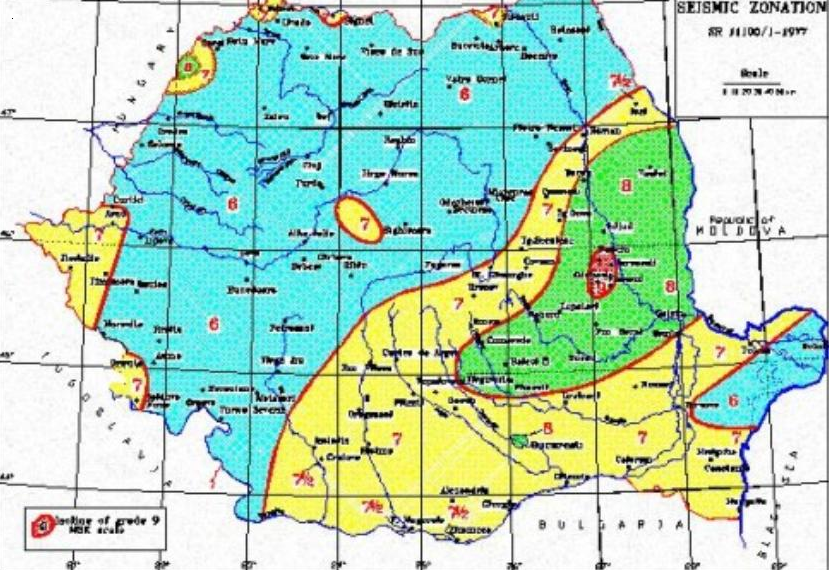 Amplasamentul corespunde macrozonei de seismicitate 7 în conformitate cu SR11100/1/93 (Zonarea seismică- Macrozonarea teritoriului României).Macrozonarea de seismicitate 7 corespunde unei zone de intensitate 7 pe scara MSK.  Perioada de control a spectrului de răspuns  Tc (sec) este de 0,7s  iar valoarea de vârf a accelerației terenului  pentru intervalul mediu de referință (IMR) este de 0,2 .Din punct de veder constructiv, structura de rezistență la acțiuni seismice s-a făcut conform Cod proiectare  seismică Partea I-a :Prevederi de proiectare  clădiri  Indicativ P100 - 1/2013.Halele vechi din cele trei ferme fiind executate pe fundații din beton armat și pereți portanți din zidărie sunt proiectate să reziste la cutremure de amplitudini consemnate în zonă, la vânt și căderi de zăpadă.B. Accidente potențiale (analiză de risc).Riscul este definit ca probabilitatea apariției unui efect negativ într-o perioadă de timp specificată și este redat de ecuația:Risc = Pericol X ExpunereEvaluarea riscului are ca obiectiv prevederea apariției unui risc prin identificarea:agenților poluanți de pe amplasament;receptorii expuși riscului,mecanismul prin care se produce riscul;măsurile pentru reducerea riscului la un nivel acceptabil.Considerăm că pentru activitatea desfășurată în halele celor trei ferme    modernizate trebuie analizate producerea următoarelor riscuri:a. Risc chimic Activitatea din ferme nu intră sub incidența Directivei Consiliului Europei  2012/18/CE. Pe amplasament   sunt substanțe cu grad mare de periculozitate -  substanțe de dinfecție) dar în  cantități mici.Probabilitatea apariției: 	0	Gravitatea 	0Risc chimic = P*G = 0b.  Risc de incendiu, Apariția unui astfel de fenomen este posibilă datorită existenței următoarelor surse:rețele electrice;surse cu flacără deschisă (lucrări de sudură în perioada de reparații); prezența materialelor combustibile în cantitate mare ( cereale, etc);rețele de gaze naturale.Măsuri pentru evitarea producerii:efectuarea reviziilor la rețelele electrice și a reviziilor și reparațiilor la consumatorii de energie electrică;evitarea efectuării lucrărilor de sudură în apropierea materialelor combustibile;interzicerea fumatului în incinta fermei;instruirea personalului.Posibilitatea apariției:  micăGravitatea:majoră– pierderi materiale și posibile accidente umane.Risc incendiu  = P*G = 1*3 = 3	c. Risc epidemiologic – apariția unor îmbolnăviri ca urmare a nerespectării normelor sanitar – veterinare.	Măsuri pentru evitare:respectarea tehnologiei de igienizare hale de păsări;respectarea normelor sanitar – veterinare și a igienei personale a angajaților la intrarea și părăsirea fermei;respectarea normelor sanitar – veterinare privind intrarea în fermă a  vehiculelor și a persoanelor străine de activitatea fermei;interzicerea aducerii de  alte animale  în incinta fermei; verificarea zilnică a integrității împrejmuirii.Probabilitatea apariției: mică 	Gravitatea: majorăRisc epidemiologic  = P*G = 1*3 = 3    Clasificarea probabilității și gravității permit aprecierea mărimii riscului.Nivelul riscului.Pentru cazurile expuse mai sus pentru halele noi rezultă următoarele:Din analiza de risc rezultă că acesta are un nivel acceptabil, local, cu probabilitate mică de apariție, cu efect local putând fi evitat prin respectarea măsurilor de prevenirea riscurilor.Nu se pune problema unui efect transfrontalier.Societatea  va elabora ,,Plan de intervenție în caz de incendiu”;      Plan de prevenire pentru protecția împotriva exploziilor. Planurile conțin  măsuri de prevenire a accidentelor. Masuri pentru reducerea riscurilor  Masuri organizatorice si administrative Personalul va fi instruit, inainte de inceperea lucrarilor, despre succesiunea operatiilor si fazele de executie, modul de utilizare a mijloacelor tehnice si asupra masurilor specifice de protectie personala.  Masuri de tehnica securitatii muncii Avand in vedere natura lucrarilor, precum si a materialelor si echipamentelor utilizate, se impune respectarea cu strictete a masurilor de protectie a muncii8. Descrierea dificultăților  Beneficiarul a pus la dispoziţia  elaboratorului   toate datele tehnice şi economice, informaţiile şi documentele  pe care le  deținea  la momentul elaborării prezentei documentații.ELABORATORIng. Negut Mihaela9. Rezumat fără caracter tehnic1.Informații generaleTitularul proiectului: S.C.  AVIROM PLUS S.R.L.Sediu social : Sat Frânceşti, Comuna Frânceşti, Nr. 1, Clădire  Cabina Energetica , biroul nr. 4, etaj 3, Judet VâlceaPuncte de lucru : Ferma nr. 1, strada Margaritarului, nr. 39, Jud GorjFerma nr. 6, strada Margaritarului, nr. 15, Jud GorjFerma nr. 7, strada Margaritarului, nr. 108, Jud Gorj  Profil de activitate- Activitatea principală: 0147 – Cresterea păsărilor  Număr înregistrare la Registrul Comertului: J 38/442/2012CUI: RO 29204025 Persoană  de contact : Andrei Brumaru E-mail: andrei.brumaru@carmistin.ro Autorul atestat al Raportului la Studiul de evaluare a impactului:Ing. Negut MihaelaAdresa: Râmnicu Vâlcea, Str. Grigorie Procopiu , județul VâlceaTelefon: 0735789652   Persoană înregistrată în Registrul Național al Elaboratorilor pentru Studii pentru Protecția Mediului la poz.  738 pentru: RM, RIM, RA.2.Descrierea proiectuluiSC  AVIROM PLUS SRL  a achiziționat Fermele  1, 6 si 7 Tg Jiu in baza contractului de vânzare -  cumpărare ( anexat prezentei documentatii ) nr. 1560 din 04.08.2017 cu scopul de a o aduce în circuitul economic prin  activitatea de creștere pui.La data achiziționării ferma era într-o stare avansată de degradare.  Profilul anterior al fermelor au fost: pentru Ferma nr. 7- gaini rasa grele , Ferma nr 1 –gaini rasa grele si incubatie   si Ferma nr. 6 –oua de consum. Conform actului de vânzare cumpărare pe amplasamentul în suprafață de 90 918  mp  se află 12 hale- pentru ferma nr. 1; ferma nr. 6 cu suprafata de 65 634 mp cu 12 hale si ferma nr. 7 cu suprafata de 79137 cu 12 hale , care se vor utiliza pentru cresterea puilor de carne, clădiri administrative, drumuri si platforme, precum si alte anexe care au deservit in trecut ferma.                   S.C. AVIROM PLUS S.R.L. își propune înființarea fermelor  destinate   creșterii puilor broiler,  pentru a fi în concordanta cu cerintele sanitar veterinare si de mediu, nationale si ale Uniunii Europene, cu respectarea Celor mai bune tehnici disponibile.    Investitia va  consta în:modernizarea  halelor  din cele trei ferme cu utilaje modern de hranire, adapare, ventilatie, iluminat,etc.amenajarea și asigurarea infrastructurii necesară desfasurarii activitatii de crestere a puilor  - (amenajare a cailor de acces, utilități,  sistem de colectare si depozitare ape uzate, retele exterioare,  alte lucrări necesare desfasurarii activitatii in cadrul fermei. FuncționareTimp de funcționare: 24 ore/zi, 365 zile/an.Alternativele luate în calcul au fost:           Alternativa ”0”;  nu a intrat în discuție, deoarece achiziționarea fermei s-a făcut în scopul readucerii în circitul economic iar alternativa ”0” înseamnă păstrarea  amplasamentului în starea actuală.  Alternativele luate în calcul de titularul proiectului s-au referit la  soluțiile tehnico-economice care trebuie adoptate pentru readucerea fermei în circuit economic. Au fost analizate 2 alternative în ceea ce privește modul de construire a halelor noi:1)Structură metalică    2)Structură beton armat.   Varianta 1:Sistemul constructiv pentru halele de productie:- sistem constructiv: structura metalica cu inchideri din panouri termoizolante.- fundatii: beton armat  - pereti exteriori: panouri termoizolante 60mm- pereti interiori: nu este cazul- acoperis si invelitoare: tabla cutata placata cu spuma poliuretanica la  interior si panouri termoizolante la interior - finisaje exterioare: panouri termoizolante.- tâmplărie: metalica + P.V.C. Varianta 2: - sistem constructiv: structura stalpi si grinzi din beton armat- fundatii: beton armat  - pereti exteriori: zidarie caramida 25 cm - acoperis si invelitoare: panouri termoizolante 50mm- finisaje exterioare: tencuiala de exterior- tâmplarie: metalicaPrezenta varianta este eficienta atat din punct de vedere al costurilor de executie cat si al timpului in care aceasta este realizata.	Din  analiza celor 2 variante a reiesit ca investitia se va face pentru ferma  utilizând varianta 2, fiind identificate urmatoarele avantaje :- costuri reduse ale investitiei;- siguranta in exploatare;- protectia mediului;- costuri operative scazute;- timp de executie redus..Descrierea activității.Principiul care guvernează cresterea  intensivă  a puilor este ,,totul  plin - totul gol”.  Operațiile descrise mai jos sunt aplicate pentru o hală întreagă.În fermă se desfăsoară următoarele activităti comune tuturor halelor:- pregătirea halelor pentru populare;-  popularea halelor;- aprovizionarea cu furaje;- crestere - ingrijire zilnica care include:                       - hrănirea;                      - adăparea;                      - asigurarea microclimatului;                      -supraveghere stare generală de sănătate - depopularea halelor; -managementul deseurilor.Pregătirea halelor pentru populareFermele de pui broiler  Tg Jiu(Ferma nr.1, Ferma nr.6, Ferma nr.7) vor avea în dotare 12 hale de productie pentru fiecare ferma   cu echipamente tehnologice performante si clădiri anexe necesare desfăsurării activitătii de crestere intensivă a puilor de carne la sol.Principiul care guvernează procesul tehnologic pebtru o hală este ,,totul plin, totul gol”.La prima populare sau  la finalul ciclului de productie, după o depopulare de pui ajunsi la greutate de abatorizare se execută mai multe operatii.  La prima populare se curăță hala de materiale , se verifică sistemele de adăpare de hrănire, de microclimat.  Se  introduce așternutul.  După depopulare halelor  se pregătesc pentru repopulare cu pui. Fiecare hală este curătată, dezinfectată si uscată. Se scoate vechiul asternut care contine rumeguș/paie/coji de seminte si dejectii de pasăre. Operatia se realizează mecanic cu un tractor de mici dimensiuni prevăzut cu lamă (Schaffer).  Se împinge asternutul uzat prin usa halei pe o platformă betonată în exterior si se incarca in aceeasi zi și se transportă cu mijloacele  auto ale societatii  într-o magazie  de dejectii din cadrul fermei  pe o perioada de 5-6 luni conform  prevederilor Codului de  bune practici agricole, dupa care se administrează ca fertilizant pe terenuri agricole.După evacuarea asternutului uzat, pardoselile se mătură manual. Urmează operatia de spălare cu jet de apă sub presiune cu solutii dezinfectante a întregii suprafete a halei. După spălare se face dezinfectia halei cu o solutie de apă si dezinfectanți.În paralel se spală si se dezinfectează toate părtile componente ale echipamentelor de hrănire si adăpare.    După terminarea operatiunilor  medicul veterinar prelevează probe si în functie de rezultate se continuă dezinfectia sau se trece la operatiunile tehnologice următoare. Se face o văruire a interiorului halei. După văruire se trece la introducerea asternutului proaspăt (rumeguș/paie tocate/coji de floarea soarelui/) care se distribuie uniform pe pardoseală având o grosime de cca. 5 – 10 cm. Se  efectueaza o dezinfectie a asternutului si a echipamentului din hală cu vapori de substanțe biocide   cu un termonebulizator. Halele sunt închise si sigilate cel putin 7 zile. Cu 24 de ore înainte de primirea puilor halele se aerisesc si se aduc la temperatura optimă stabilită de tehnologie. Temperatura şi umiditatea relativă trebuie să fie stabilizate cu cel putin 24 de ore înainte de sosirea puilor. 	 Se face o verificare riguroasă a functionării sistemelor de hrană, adăpare si de mentinere a microclimatului. Popularea halelor   Popularea halelor se face cu pui de o zi achizitionati de la ferme specializate din tară sau străinătate. Sunt adusi în incinta fermei sub răspunderea furnizorului, cu mijloace de transport auto si în ambalaje returnabile în proprietatea furnizorului. Puii se introduc în hală în numărul stabilit de capacitatea proiectată. Se respectă  densitatea la populare prevăzută în Norma sanitar veterinară privind stabilirea  normelor minime de protecție  a puilor destinați producției de carne aprobată prin Ordinul Președintelui ANSVSA nr 30/ 2010.  Aprovizionarea cu furaje a buncărelor exterioare halelor    În exteriorul halelor sunt montate buncăre, 1 buncăr/hală,   pe o fundatie din beton armat, destinate depozitarii de furaje.Dimensiunea silozului este dată de consumul zilnic de furaj si timpul de stocare cerut. Silozul este   confectionat din oțel  galvanizat cu rezistență mare la efort.     Furajele sunt aduse în incinta fermei cu mijlocul de transport specializat furaj propriu – prevăzut  a se achiziționa - de la furnizori autorizați. Furajele sunt comandate în retete care tin seama de vârsta puilor. Descăcarea furajelor din mijlocul de transport auto în buncăr se realizează pneumatic. Se reduc astfel pierderile de materii prime deoarece întregul sistem este etans iar aerul nu este impurificat cu furaj la evacuarea în atmosferă. Hrănirea păsărilor   Din buncărul exterior furajele sunt preluate de  sistemul de furajare (confectionat din sarma aplatizata introdusa in tevi metalice sau de plastic) si transportate  in buncarii de capat din hale.  Furajul este apoi preluat de linia de transport si descărcat  in hrănitorii de plastic, distantati la 1m unul de celalat.Descarcarea hranei se face gravitational ,pe masura ce este consumata. Furajele sunt transportate până la capatul halei. La administrarea hranei se au in vedere numeroase masuri de conservare a calitatii furajelor, conditii de igiena severe.Fiecare hala este dotata cu  linii de furajare . Nivelul de furaj din fiecare hranitoare poate fi ajustat cu usurinta ceea ce duce la o conversie mai buna a hranei. Sistemul de eliberare rapida ofera posibilitatea unei ajustari rapide dupa prima saptamana de crestere. Pentru prevenirea loviturilor la piept hranitoarele  sunt montate oscilant pe tub.  Asigurarea hranei se face automat ,prin senzori care determina pornirea si oprirea sistemului de furajare, coborârea si ridicarea liniilorde hrănire.AdăpareaLa capatul fiecarei hale este amplasat un rezervor de apă , un dozator pentru  aplicarea medicației, o pompă pentru tratarea apei   din punct de vedere bacteriologic  și chimic (nitrați), un apometru.  Din rezervor  se alimenteaza sistemul de adăpare   care este constituit din  linii pentru fiecare hală în funcție de capacitatea acestora. Apa pentru adapare pentru fiecare ferma  este extrasa  din forajele existente in ferme(ferma nr.1, ferma nr.6, ferma nr.7)  de adîncime  existente  de unde este transportată, prin conducte ingropate, către bazinele  de stocare apa   cu V=150 mc. Pentru ferma nr.1, 300 mc pentru ferma 6 si 150 mc pentru ferma 7.Calitatea apei va fi verificata periodic, pentru a avea aceeasi puritate si aceleasi caracteristici ca si cea destinata consumului uman.Sistemul de adăpare asigură accesul nerestricţionat al puilor la apă.Asigurarea microclimatuluiPentru ca puii să se  dezvolte normal și în timp tehnologic optim halele  vor  avea implementat un sistem automat de ventilație , încălzire și absorbție aer care să asigure un climat propice dezvoltării și creșterii în greutate. Ventilația este asigurată   artificial.Ventilația artificială este asigurată de   ventilatoare. Încălzirea halelor  se va face cu  gazolete care utilizează drept combustibil  gazul natural.. Iluminatul în hale este asigurat de leduri.     Supraveghere stare generala de sănătate animale. Administrarea  medicamentelor se face prin intermediul   apei  potabile. Se utilizează  un medicator, prevazut cu o pompa de dozare.  Perioada de administrare și cantitatea sunt stabilite de medicul veterinar. Medicamentele vor fi achizitionate de la distribuitori autorjzati si vor fi depozitate in conditii de siguranta in spatiul  special amenajat..Depopularea halelorLa atingerea greutătii optime puii sunt livrați la abatorul SC AVIROM PLUS SRL. Livrarea se face în ambalaje din plastic iar transportul  cu mijloace auto proprii. După depopulare, are loc  evacuarea dejecțiilor, curătirea, spălarea, igienizarea. Hala intră în perioada de vid sanitar.Managementul dejecțiilor. La finalul ciclului de productie, după o depopulare de pui ajunsi la greutate de abatorizare se execută mai multe operatii. Se scoate vechiul asternut care contine rumeguș/paie/coji de seminte si dejectii de pasăre. Operatia se realizează mecanic cu un încărcător frontal care se va achizitiona prin prezentul proiect de investitii.  Se împinge asternutul uzat prin usa halei pe o platformă betonată în exterior si se încarcă in aceeasi zi și se transportă  pe platforma de stocare dejecții. Dejecțiile se utilizează ca fertilizant pe terenurile agricole.  Pentru desfășurarea activității de creștere pui de carne vor fi amenajate   și spatii pentru activitățile auxiliare  acesteia, după cum urmează:Camera  frigorifică pentru depozitarea temporară a cadavrelor  se va  amenaja in spatiul sediului administrativ existent. Cadavrele de pui (pierderi naturale) - cca. 3% din efectiv - sunt depozitate temporar în camera de frig din incintă, apoi preluate şi transportate pentru incinerare la o unitate specializată, cu care se va incheia contract. Tot în spatiul sediului administrativ existent se va amenaja și paza obiectivului. Filtrul sanitar- este existent si va fi utilizat pentru asigurarea respectării normelor de sanatate publica. Se intervine asupra lui prin efectuarea igienizarii lui.Constructia are rolul de a controla accesul personalului în fermă si de a asigura că respectă regulile de intrare si iesire din incintă, eliminând pericolul de a contamina efectivele depui  sau de a contracta boli ce se pot transmite populatiei. Spatiu destinat special pentru depozitarea temporară a medicamentelor si vitaminelor necesare tratării efectivelor de pui  va fi dotat cu frigider si va  asigura posibilitatea eliminării folosirii neautorizate a substantelor destinate tratamentelorDeșeuriAvând în vedere că obiectivul presupune două faze: (execuție lucrări de construcții și funcționare) rezultă două categorii de deșeuri specifice fiecărei faze:deșeuri de construcții – gestionate de firma constructoare (pământ excavat, deseuri din construcții, deșeuri menajere) care se vor elimina astfel încât la terminarea lucrărilor amplasamentul să fie curat;        -    deșeuri   în timpul functionăriidejecții de pasăre;deșeuri de țesuturi animale;ambalaje de la medicamente și vaccinuri;deșeuri de medicamente;deșeuri de la tratamente;ambalaje de la substanțele utilizate la igienizare contaminate cu substanțe periculoase;deșeuri metalice din activitatea de mentenanță;deșeuri de echipamente electrice și electronice;deșeuri menajere.În timpul funcționării cea mai mare cantitate de deșeuri  o constituie dejecțiile.                                   Pe baza studiilor agrochimice ale solurilor efectuate de OSPA dejecțiile sunt utilizate ca îngrășământ.	Sub aspect legislativ, utilizarea dejecţiilor în agricultură este reglementată prin Ordinul nr. 990 din 16 iunie 2015 pentru modificarea şi completarea Ordinului ministrului mediului şi gospodăririi apelor şi al ministrului agriculturii, pădurilor şi dezvoltării rurale nr. 1.182/1.270/2005 privind aprobarea Codului de bune practici agricole pentru protecţia apelor împotriva poluării cu nitraţi din surse agricole    .Impactul potențial inclusiv cel transfrontieră asupra componentelor mediului și măsuri de reducere a acestora.ApaAlimentarea cu apă.Alimentarea cu apă a halelor se va face  prin racordare la  sursele  existente in ferme  .Fiind de bună calitate apa se utilizează la : adăpat ; scop menajer – la filtrul sanitar;în scop industrial – spălare hale;. Managementul apelor uzate. Descrierea surselor de generare a apelor uzate.Sursele de poluare  în perioada de functionare a halelor din cele trei ferme   sunt reprezentate de: - apele uzate rezultate de la igienizarea  halelor de crestere; - apele uzate menajere rezultate de la personalul care deservește halele;  - utilizarea nerațională ca  îngrășământ a dejecțiilor . Apele uzate rezultate de la igienizarea halelor au în principal încărcare organică și sunt stocate în bazinele existente in cele trei ferme. Faptul că  nu sunt deversate în ape de suprafață reduce impactul la ”nesemnificativ”. Această soluție elimină orice influență asupra ecosistemelor din zonă ( acvatice sau terestre). Apele  uzate menajere –sunt stocate in bazine de colectare ape uzate pentru fiecare ferma.  Vidanjarea se va  realiza cu o firma specializata pe baza de contract de prestari servicii.Impact prognozat. Se estimează că impactul generat atît în timpul realizării investiției cât și în timpul funcționării asupra apelor subterane este nesemnificativ în condițiile respectării procesului tehnologic, aplicării celor mai bune tehnici disponibile (BAT)  și a măsurilor de diminuare a impactului.Impactul transfrontalier este nul.Măsuri de diminuare a impactului  (de prevenire/reducere/compensare) asupra factorului de mediu apă. Posibilitatea de refacere a calității apelor subterane este limitată (de cele mai multe ori imposibilă) și presupune  eforturi  financiare foarte mari . De aceea este important ca  să se aplice principiul prevenirii  prin luarea de măsuri care să minimizeze/reducă  efectele poluării.A. în timpul realizării investițieievitarea pierderilor  de produse petroliere (motorină, ulei) de la utilaje  care prin precipitații sau spălări pot să ajungă  în apa freatică prin  sol;- gestionarea corectă a deșeurilor rezultate din construcții și din activitatea umană pentru a preveni antrenarea acestora de precipitații și vânt  cu repercursiuni asupra calității  solului, apei freatice. B. în timpul funcționăriia. asupra apelor subterane: - exploatare sursei de apă conform prevederilor  autorizației de gospodărire a apelor; - asigurarea perimetrului de protecţie sanitară cu regim sever  pentru foraj conform HG 930/2005 pentru aprobarea Normelor speciale privind caracterul şi mărimea zonelor de protecţie sanitară şi hidrogeologică;elaborarea unui program de revizie care să includă  controlul  periodic al  instalației de captare, distribuție, stocare a apei, al  etanșeității  canalelor de evacuare din hale,a rețelei de canalizare, a  bazineor vidanjabile ;gestionarea corectă a deșeurilor pentru a preveni impurificarea apelor pluviale;gestionarea corectă și eliminarea pierderilor substanțelor utilizate la igienizarea, deratizarea, dezinsecția grajdurilor;evitarea pierderilor de carburanți și uleiuri ce pot proveni de la mijloacele de transport;depozitarea în condiții de siguranță a materialelor necesare igienizării halelor pentru a se evita deversări pe sol sau infiltrații.livrarea dejecțiilor se va face numai  deținătorilor de  studii pedologice elaborate de OSPA. . AerSurse și poluanți generați de activitatea obiectivuluiAvând în vedere specificul activităților desfășurate pe amplasament sursele de poluarea aerului se vor analiza în două situații:în timpul realizării investiției . Conform proiectului în faza de  construcție se vor efectua:-  lucrări de renovare la celor 12  hale existente din cele trei ferme(F1,F6,F7);- montarea echipamentelor;- lucrări de amenajare a  bazinelor  vidanjabile;-constructie bazine stocare apa potabile(F1=150MC; F6=600 MC;F7=150MC); -refacerea aleilor, canalizarea de ape pluviale. Principalii poluanți care apar în timpul executării acestor lucrări sunt :pulberi în suspensie și sedimentabile de la lucrările de construcții, care nu pot fi cuantificate;gaze arse de la motoarele echipamentelor utilizate;oxizi de azot și ozon de la sudură.B. în timpul funcționării s-au identificat următoarele surse pentru noul obiectiv:surse fixe, nedirijate – ventilatoarele aferente  halei;surse mobile – mijloace de transport auto.Principalul poluant emis de dejecții este amoniacul.Impact  prognozat Se estimează că impactul generat în timpul realizării investiției nu aduce efecte suplimentare semnificative privind poluarea  aerului din zona adiacentă obiectivului.În condițiile respectării procesului tehnologic,  aplicării celor mai bune tehnici disponibile (BAT)  și a măsurilor de diminuare a impactului asupra mediului, funcționarea fermei are un impact  negativ minor,  cu efecte reduse asupra mediului, în limitele maxim admise..Măsuri de diminuare a impactului (de prevenire/reducere/compensare) asupra factorului de mediu aer. Pentru diminuarea impactului se vor lua următoarele măsuri:A.în timpul realizării investiției-utilizarea de ehipamente  performante  și verificate tehnic pentru a  reduce consumul de combustibil;   -operatiile tehnologice care produc mult praf (excavarea, descărcarea diverselor materiale) vor fi reduse in perioadele cu vânt puternic;- drumurile de acces până  la obiectiv vor fi permanent stropite cu apă pentru a sereduce praful;- masinile de transport materiale pulverulente vor fi prevazute cu prelate in scopul reducerii emisiilor de praf;stabilirea, pe cât posibil, functie si de locatia de aprovizionare cu materii prime si eventual de depozitare temporară a acestora, a unor rute de transport optime atât din punct de vedere al distantei, cât si al zonelor sensibile traversate, pentru a minimiza impactul indus de emisiile gazoase generate de transport;- graficul de lucru al utilajelor va fi optimizat în asa fel incat emisiile de noxe gazoase sa fie cât mai reduse, iar impactul generat asupra calitatii aerului sa fie minim.B. în timpul funcționăriiPentru  a  preveni/ reduce impactul funcționării fermelor(F1,F6,F7)  asupra aerului   s-au luat măsuri din faza de proiectare pentru fiecare ferma :Măsuri operaționale:menținerea animalelor și a suprafețelor  uscate și curate; aplicarea unei diete cu conținut mic de proteină crudă și fosfor;-  funcționarea continuă a ventilatoarelor pentru evitarea acumulării de poluanți în hală;- reducerea formării pulberii în interiorul halelor prin utilizarea unui material de așternut mai gros (rumeguș) și alimentarea ad libitum; - menținerea așternutului uscat  și în condiții aerobe prin verificarea zilnică a sistemului de alimentare cu apă;-livrarea dejectiilor imediat dupa depularea halelor;- curățarea mecanică avansată a halelor astfel încât apele de spălare să aibă o încărcare organică cât mai mică; -- evacuarea frecventă a  apelor  uzate din bazinele vidanjabile  ; - transportul dejecțiilor in timpul zilei când este mai putin probabil ca oamenii sa fie acasă si evitarea sfârsiturilor de săptamână si a zilelor de sărbatoare publică, luând in considerare directia vantului raportată la casele oamenilor din vecinatate;- împrăștierea pe terenuri agricole să se facă pe timp răcoros cu încorporare în sol prin arătură imediată(emisiile se pot reduce până la 80%);.-  împrastierea dejectiilor cât de aproape posibil de  momentul de maximă crestere a cerealelor si când este preluată substanta nutritivă.Solul Fermele (F1,F6 SI F7)  sunt  amplasate  pe malul stang al raului Amaradia.Fermele  ocupă un teren  în suprafață de Ferma nr. 1 90918 mp, Ferma nr.6 cu suprafata de 65 634 mp si Ferma nr. 7 cu suprafata de 79 137 mp.Circulația în fermă se face pe alei carosabile betonate. Suprafața care nu este ocupată cu construcții este înierbată. .Surse de poluare a solului. A. în timpul realizării investițieiSurse potențiale de poluare a solului pot fi:pierderi de produse petroliere (motorină, ulei) de la utilaje  și care prin precipitații sau spălări pot să ajungă pe sol;depozitări neconforme de materiale care deși nepericuloase pot să deterioreze calitatea solului;depozitări neconforme de deșeuri; un impact negativ cu efecte reduse, în limite admisibile asupra solului, îl constituie  lucrările de excavare care se vor efectua pentru realizarea   lucrarilor di ferme și a bazinelor  de stocare apa potabila.  Efectul este redus deoarece  solul decopertat se va reutiliza fie la refacerea suprafetelor de teren care rămân ca spațiu verde între hale B. în timpul funcționăriiÎn funcționare posibilitățile de poluare a solului sunt reduse ca urmare a naturii activității desfășurate. În activitatea fermei trebuie să se țină o evidență exactă a tuturor mișcărilor de materii prime, materiale și deșeuri ca parte a eficientizării producției. În aceste condiții, prin regulamente nu se admite risipa. Totuși, în caz de forță majoră, pierderile la principalele materiale manevrate nu afectează solul.Materia primă care se manipulează (hrană pentru puii de carne) este biodegradabilă; de asemenea, deșeurile rezultate din hală sunt biodegradabile. Medicamentele și vaccinurile sunt în cantități mici, au o strictă gestiune și nu pot să genereze poluarea semnificativă a solului.Surse potențiale de poluare a solului pot fi:pierderi de produse petroliere (motorină, ulei) pe alei de la autovehiculele care deservesc activitățile din fermă și care prin precipitații sau spălări pot să ajungă pe sol;pierderi de ape uzate în cazul înfundării căminelor  aferente halelor și care pot deversa în afară pe sol;depozitarea neconformă de substanțe utilizate la igienizarea, deratizarea și dezinsecția halelor;depozitări neconforme de deșeuri;neetanșeități la  platforma de depozitare dejecții,  la bazinele de stocare ape și la rețelele de canalizare.Impact prognozat. Se estimează că impactul generat atât în timpul realizării investiției cât și în timpul funcționării halelor nu aduce efecte suplimentare semnificative privind poluarea  solului  din zona.În condițiile respectării procesului tehnologic, aplicării celor mai bune tehnici disponibile (BAT)   și a măsurilor de diminuare a impactului asupra mediului, funcționarea are un impact minor cu efecte reduse asupra mediului, în limitele maxim admise.Impactul transfrontalier  este nul.. Măsuri de diminuare  a impactului (de prevenire/reducere/compensare) asupra factorului de mediu sol..A. în timpul realizării investiției.- pământul decopertat se va stoca separat: în vederea reutilizării (în scopul refacerii unor suprafețe deteriorate);- stocarea materialelor  necesare lucrărilor pe suprafețe betonate;depozitarea în spații acoperite a materialelor ce sunt degradate de intemperii;în timpul  lucrărilor de construcție deșeurile  generate vor fi  depozitate în locuri special amenajate pentru a nu afecta calitatea solului; gestionarea deșeurilor în conformitate cu natura lor fără a fi depozitate temporar pe teren;executarea lucrărilor cu personal calificat pentru a reduce pierderile;circulația se va face obligatoriu pe aleile existente pentru a se evita degradarea inutilă a terenului.B. În timpul funcționăriirespectarea programelor de întreținere și reparații a utilajelor și echipamentelor și verificări periodice pentru eliminarea pierderilor de combustibil și lubrifianți pe sol;interzicerea accesului în incinta fermei a autovehicolelor cu defecțiuni mecanice;gestiunea corespunzătoare a deșeurilor, substanțelor utilizate pentru igienizare, deratizare, dezinsecție, etc.;utilizarea materialelor absorbante în cazul pierderilor de produse petroliere pe alei; se interzice spălarea cu apă a petelor de ulei sau motorină;verificarea impermebilității la  platforma de stocare dejecții și la bazinele vidanjabile;aplicarea  cerințelor BAT la furajarea animalelor pentru a limita conținutul de azot și fosfor în dejecții asigurarea continuă a unor suprafețe  de teren suficientă pentru  aplicare fertilizării cu dejecții; livrarea dejecțiilor se va face numai  deținătorilor de  studii pedologice elaborate de OSPA.SubsolulImpact prognozat. Se estimează că impactul generat atât în timpul realizării investiției cât și în timpul funcționării nu aduce efecte suplimentare semnificative privind poluarea  mediului geologic din zonă; în condițiile respectării procesului tehnologic, aplicării celor mai bune tehnici disponibile (BAT)   și a măsurilor de diminuare a impactului asupra mediului, funcționarea halelor  și a bazinelor vidanjabile   are un impact nesemnificativ asupra subsolului.Impactul transfrontalier  este nul.Măsuri de diminuare a impactului (de prevenire/reducere/compensare) asupra subsolului.Măsurile de protecţie ale subsolului sunt identice cu cele prevăzute pentru protecţia calităţii apelor, datorită legăturii  dintre aceşti factori de mediu.A. în timpul realizării investițieievitarea pierderilor  de produse petroliere (motorină, ulei) de la utilaje  care prin precipitații sau spălări pot să ajungă  în apa freatică prin  sol;- gestionarea corectă a deșeurilor rezultate din construcții și din activitatea umană pentru a preveni antrenarea acestora de precipitații și vânt  cu repercursiuni asupra calității  solului, apei freatice. B. în timpul funcționăriia. asupra apelor subterane: - exploatare sursei de apă conform prevederilor  autorizației de gospodărire a apelor; - asigurarea perimetrului de protecţie sanitară cu regim sever  pentru foraj conform HG 930/2005 pentru aprobarea Normelor speciale privind caracterul şi mărimea zonelor de protecţie sanitară şi hidrogeologică;elaborarea unui program de revizie care să includă  controlul  periodic al  instalației de captare, distribuție, stocare a apei, al  etanșeității  canalelor de evacuare din hale,a rețelei de canalizare și a bazinelor de  stocare ape uzate;gestionarea corectă a deșeurilor pentru a preveni impurificarea apelor pluviale;gestionarea corectă și eliminarea pierderilor substanțelor utilizate la igienizarea, deratizarea, dezinsecția grajdurilor;evitarea pierderilor de carburanți și uleiuri ce pot proveni de la mijloacele de transport;depozitarea în condiții de siguranță a materialelor necesare igienizării halelor pentru a se evita deversări pe sol sau infiltrații.- calitatea apelor subterane va fi urmărită   prin efectuarea de analize de  laboratoare acreditate;  livrarea dejecțiilor se va face numai  deținătorilor de  studii pedologice elaborate de OSPA.BiodiversitateAmplasamentul fermelor este localizat în intravilanul localității Targu Jiu, zonă dominată de terenuri agricole, proprietăți particulare care sunt cultivate sau înierbate natural. Impact prognozat. Se estimează că impactul generat atît în timpul realizării investiției cât și în timpul funcționării nu produce efecte  negative semnificative privind biodiversitatea din zona adiacentă obiectivului în condițiile respectării procesului tehnologic, aplicării celor mai bune tehnici disponibile (BAT)   și a măsurilor de diminuare a impactului asupra mediului. Impactul transfrontalier este nulMăsuri de diminuare a impactului (de prevenire/reducere/compensare) asupra factorului de mediu biodiversitate  A în timpul realizării investiției.instruirea personalului care va realiza lucrările de construcție cu privire la regulile necesare protejării faunei și florei sălbatice.accesul la zonele cu lucrări se  va face doar de pe drumul  principal existent;- stocarea materialelor pe suprafețe betonate și în spații acoperite  pentru a preveni  antrenarea lor de precipitații; - gestionarea deșeurilor în conformitate cu natura lor  pentru a preveni poluarea solului și antrenarea poluantilor în apa de suprafață  ;- executarea lucrărilor cu personal calificat pentru a reduce pierderile datorită  lipsei de profesionalism;îndepărtarea stratului vegetal se va face mecanizat iar acesta se va depune separat pentru a putea fi utilizat la refacerea terenului natural la final;- executarea lucrărilor de excavare la  bazinele stocare apa potabila si retea pluviala de langa hale se va face cu utilaje verificate tehnic pentru evitarea pierderilor  de produse petroliere (motorină, ulei) de la utilaje  ;- nu se vor realiza alimentari cu combustibili a utilajelor si autovehicolelor in santier;- poluarea aerului cu pulberi şi gaze de ardere din timpul implementarii proiectului,  -  - influenţează negativ vegetaţia prin reducerea intensităţii fotosintezei şi împiedicarea dezvoltării normale a plantelor;  se recomandă utilizarea concomitentă a unui număr minim de utilaje în zona proiectului;reconstrucţia ecologică a zonelor afectate de lucrări se va face cu respectarea tuturor normelor legale în vigoare, decopertarea solurilor  şi a vegetaţiei se va realiza cu grijă in vederea păstrarii vecinătatii suprafeţei.reaşezarea solului se va efectua în cel mai scurt timp posibil.în timpul funcționării- instruirea personalului care angajat cu privire la regulile necesare protejării faunei și florei sălbatice.- respectarea programelor de întreținere și reparații a utilajelor și echipamentelor din hale și verificări periodice pentru eliminarea pierderilor; - respectarea procesului tehnologic;- gestionarea corespunzătoare a deșeurilor, substanțelor utilizate pentru igienizare, deratizare, dezinsecție, etc.;- toate insecticidele folosite pentru deratizări trebuie să respecte normele învigoare privind etichetarea, clasificarea și ambalarea. Este de preferat să se aleagă produse cât mai puțin periculoase.PeisajulAmplasamentul Fermelor de pui de carne(F1,F6 SI F6) este pe teren agricol , înafara orasului Targu Jiu. Realizarea proiectelor va îmbunătății aspectul, deoarece prin reamenajarea halelor  la cele trei ferme va dispărea aspectul actual de obiectiv aflat într-o stare avansată de degradare. În jurul fermelor nu sunt case.. Impact prognozat.Se estimează că impactul generat în timpul funcționării asupra peisajului este pozitiv. Mediul social și economic Din punct de vedere administrativ, orasul Targu Jiu este situate in partea centrala a judetului Gorj, pe terasa de pe malul stang al raului Jiu, iar morphologic apartine Subcarpatilor Getici. Amplasamentele studiate pentru cele trei ferme sunt situate in bazinul hidrografic al raului Jiu.Economia Municipiului Tg Jiu are un caracter agricol putemic  Existența Fermelor de pui de carne va  însemna asigurarea unor locuri de muncă pentru locuitorii comunei. Realizarea proiectului va fi benefică din punct de vedere social și economic; va duce la crearea de 100 noi locuri de muncă calificată pentru populația din zonă și la dezvoltarea unei ramuri importante a economiei locale – zootehnia.Indirect, necesitatea aprovizionării cu furaje, medicamente, vaccinuri, substanțe pentru igienizare, dezinfecție și dezinsecție, utilizarea unui număr sporit de mijloace de transport va duce la mărirea volumului de activitate și a altor sectoare.Funcționarea la capacitate a fermei va asigura o resursă importantă pentru a practica o agricultură ecologică prin folosirea dejecțiilor ca îngrășământ natural. Se recomandă, pentru protecția obiectivului și pentru a nu creea artificial public nemulțumit să nu se elibereze autorizații de construire pe terenurile agricole limitrofe Fermelor  de pui de carne.Prin măsurile luate, impactul potențial al proiectului asupra condițiilor de locuit va fi nesemnificativ. În condiții de exploatare normale este de așteptat să nu existe public nemulțumit; din contră, posibilitatea de găsi un loc de muncă la o distanță minimă de locuință, posibilitatea de a achiziționa îngrășământ natural pentru nevoile gospodăriei sunt aspecte care ridică gradul de mulțumire a locuitorilor din zonă.Impact prognozat. Respectarea condițiilor de funcționare  și a măsurilor impuse  de diminuare a  impactului pentru fiecare factor de mediu  vor avea asupra mediului social și economic un impact pozitiv, schimbările calității mediului nefiind majore.Condițiile culturale și etnice, patrimoniu cultural. În perimetrul amplasamentului și în zonele limitrofe nu sunt semnalate monumente istorice, situri arheologice care să necesite asigurarea unor perimetre cu interdicție de construire.Realizarea celor trei proiecte pentru ferma nr.1, ferma nr.6 si ferma nr.7 nu va afecta condițiile culturale și etnice sau patrimoniu cultural  din zonă.ELABORATORIng. Negut Mihaela10. Bibliografie1. OUG Nr.195/2005 privind protectia mediului aprobata si modificata de Legea Nr.265/2006 cu modificarile si completarile ulterioare. 2. Legea nr. 278/2013 privind emisiile industriale3. Ordinul 863/2002 pentru aprobarea ghidurilor metodologice aplicabile etapelor procedurii cadru de evaluare a impactului asupra mediului.4. HG 445/2009 privind evaluarea impactului anumitor proiecte publice și private asupra mediului5.Ordinul nr 135/76/84/1284/2010 privind aprobarea metodologiei de aplicare a evaluării impactului asupra mediului pentru proiecte publice și private.6 Legea apelor nr107/1996  cu modificarile si completarile ulterioare;7.HG nr.188/2002 pentru aprobarea unor norme  privind conditiile de descarcare in mediu acvatic a apelor uzate cu modificarile si completarile ulterioare;8.Legea nr.458 /2002 privind calitatea apei potabile republicata si reactualizata9..Legea nr. 104/15.06.2011 privind calitatea aerului înconjurător10. Lege nr. 211/2011privind regimul deşeurilor11. H.G nr. 235/2007 privind gestionarea uleiurilor uzate12.OMS 119/2014 pentru aprobarea Normelor de igienă și sănătate publică privind mediul de viață al populației .13 OM nr. 152/558/1119/532-2008 pentru aprobarea Ghidului privind adoptarea valorilor limită şi a modului de aplicare a acestora atunci când se elaborează planurile de acţiune, pentru indicatorii Lzsn şi Lnoapte în cazul zgomotului produs de traficul rutier pe drumurile principale şi în aglomerări, traficul feroviar pe căile ferate principale şi în aglomerări, traficul aerian pe aeroporturile mari şi/sau urbane şi pentru zgomotul produs în zonele de aglomerări unde se desfaşoară activităţi industriale prevazute în anexa nr. 1 la O.U.G nr. 152/2005 privind prevenirea şi controlul integrat al poluării, aprobată cu modificări şi completări prin Legea nr. 84/200614.Regulamentul 1069/2009 privind subprodusele de origine animala si produse derivate. 15.  Regulamentul 142/2011 de punere in aplicare a Regulamentului 1069/2009 privind subprodusele de origine animala si produse derivate16.    Regulamentul 166/2006/CE privind poluantii emisi si transferati.. 17. STAS 12574/1987 privind conditiile de calitate a aerului in zonele protejate. 18. STAS 10009/1998 – Acustica urbana – limite admisibile ale nivelului de zgomot. 19. Ordin nr. 3299 din 28 august 2012 pentru aprobarea metodologiei de realizare şi raportare a inventarelor privind emisiile de poluanţi în atmosferă            20.  ORDIN nr. 990 din 16 iunie 2015 pentru modificarea şi completarea Ordinului ministrului mediului şi gospodăririi apelor şi al ministrului agriculturii, pădurilor şi dezvoltării rurale nr. 1.182/1.270/2005 privind aprobarea Codului de bune practici agricole pentru protecţia apelor împotriva poluării cu nitraţi din surse agricole  21. HG Nr. 878/2005 – privind accesul publicului la informatia privind mediul.           22. Ordinul ANSVSA nr. 63 din 10 octombrie 2012 pentru aprobarea Normei sanitare veterinare care stabileşte standardele minime privind protecţia    păsărilor în ferm ă şi în timpul transportului.23. CORINAIR EMEP / EEA air pollutant emission inventory guidebook 2009.24. Integrated Pollution Prevention and Control (IPPC) Reference Document on Best Available Tehniques, iulie 2003, European Commisison.25 DECIZIA DE PUNERE ÎN APLICARE (UE) 2017/302 A COMISIEI din 15 februarie 2017 de stabilire a concluziilor privind cele mai bune tehnici disponibile (BAT), în temeiul Directivei 2010/75/UE a Parlamentului European și a Consiliului, pentru creșterea intensivă a păsărilor de curte și a porcilor  26. Planul de Management al Bazinului Hidrografic JIU.Nr crt.Denumire obiectiv  S construită,mpS desfășurată1Birouri si vestiare 4254252P.T.S.1531533Bazin de dejectii200 mc200 mc4Hale C1-C1215 55215 5525Rezervor acumulare apa197,0197,06Sediu administrativ275,0275,07Bazin de acumulare1969,01969,08Bazin de acumulare2057,02057,09Statie pompe139,0139,010Realizare imprejmuire733,0733,0Cod constr.Destinatia constructieiSuprafata construita                    mpSuprafata desfasuratampC1Filtru218218C2Filtru210210C3CT128128C4Statie sortare686686C5          Post trafo166166C6        Statie compresoare 5757C7Hala11111111C8Hala10911091C9Hala10101010C10Hala 11111111C11Hala 11111111C12Hala11111111C13Hala11111111C14Hala11111111C15Hala 11111111C16Hala11101110C17Hala10911091C18Hala 11111111C19Cladire53   53C20Cladire17   17C21Cladire17   17C22Cladire18   18C23Cladire17   17C24Cladire18   18C25Cladire17   17C26CladireC27Cladire17   17C28Cladire18   18C29Cladire17   17C30Cladire18   18C31Cladire17   17C32Cladire17   17TOTALTOTAL15.01615.016Cod constr.Destinatia constructieiSuprafata construita                    mpSuprafata desfasuratampC1Trafo277277C2Fanar229229C3Filtru358358C4Sopron53 53C5           Hala1325            1325C6          Hala13251325C7Hala13251325C8Hala13251325C9Hala13251325C10Hala13251325C11Hala13251325C12Hala13251325C13Hala12591259C14Hala12591259C15Hala12691259C16Hala12591259C17Hala12591259C18Hala12591259TOTALTOTAL19.08119.081Denumire Caracteristici tehniceGrup electrogen- combustibil: motorina;
- putere electrica: minim 400 kVA
- include alternatorIncarcator frontal- motor: diesel
- putere minima motor: 45 CP
- tractiune integrala 4x4Termonebulizator- combustibil: benzina
- putere: minim 30 KWHCuratitor de inalta presiune- presiune de lucru: minim 200 bariMijloc transport specializat furaj - compus din camion si remorca
- putere motor minim 300 KW
- emisii de noxe EURO 6Mijloc specializat transport pui - compus din camion si remorca
- putere motor minim 300 KW
- emisii de noxe EURO 6ProducțiaProducțiaResurse energetice folositeResurse energetice folositeResurse energetice folositeDenumire Cantitate Denumire Cantitate/anFurnizor Pui de carne Ferma nr.11 716 000 capete /an (22000 locuri/hală  x 12  hale x6,5 serii /an)Energie electrică430 Mwh Din rețeaua naționalăPui de carne Ferma nr.11 716 000 capete /an (22000 locuri/hală  x 12  hale x6,5 serii /an)Gaze naturale990Din rețeaua existentăPui de carne Ferma nr.11 716 000 capete /an (22000 locuri/hală  x 12  hale x6,5 serii /an)Motorină3000l De la furnizori acreditațiProducțiaProducțiaResurse energetice folositeResurse energetice folositeResurse energetice folositeDenumire Cantitate Denumire Cantitate/anFurnizor Pui de carne Ferma nr.61 404 000capete /an (18 000 locuri/hală  x 12  hale x 6,5 serii /an)Energie electrică165Mwh Din rețeaua naționalăPui de carne Ferma nr.61 404 000capete /an (18 000 locuri/hală  x 12  hale x 6,5 serii /an)Gaze naturale890Din rețeaua existentăPui de carne Ferma nr.61 404 000capete /an (18 000 locuri/hală  x 12  hale x 6,5 serii /an)Motorină2000l De la furnizori acreditațiProducțiaProducțiaResurse energetice folositeResurse energetice folositeResurse energetice folositeDenumire Cantitate Denumire Cantitate/anFurnizor Pui de carne Ferma nr.71 716 000 capete /an (22000 locuri/hală  x 12  hale x6,5 serii /an)Energie electrică430 Mwh Din rețeaua naționalăPui de carne Ferma nr.71 716 000 capete /an (22000 locuri/hală  x 12  hale x6,5 serii /an)Gaze naturale990Din rețeaua existentăPui de carne Ferma nr.71 716 000 capete /an (22000 locuri/hală  x 12  hale x6,5 serii /an)Motorină3000l De la furnizori acreditațiTehnici BATFerma  nr. 1, Ferma nr.6, Ferma nr.7Mod de conformarea.Sisteme de încălzire /răcire și de ventilație cu efi-ciență ridicată.a.Pentru a respecta cerințele privind bunăstarea animalelor (de exemplu concentrația de poluanți atmosferici, temperaturile corespunzătoare) se aplică o serie de măsuri:— sistem de climatizare  asistat pe calculator(ventilație, căldură, absorbție aer) prevăzut cu sistem de alarmă;— ventilatoare cu cel mai redus consum specific posibil de energie;— rezistența fluxului este menținută la un nivel cât mai redus posibil;— ventilatoare cu un consum redus de energie în funcție de concentrația de CO2 din adăposturi ( cu turație variabilă)Conformare cu BAT 8, pct.ab Optimizarea sistemelor de încălzire/ răcire și de ventilație și gestionarea acestora,— distribuirea corectă a echipamentelor de încălzire /răcire și de ventilație,senzori de temperatură  operare  computerizatăConformare cu BAT 8, pct.bc Izolarea pereților, a podelelor și/sau a plafoanelor adăposturilor pentru animale.Hale vechi  cu pereți din zidarie,acoperiti cu sistem termoizolant și tencuiți , acoperis  tablă  izolat; Conformare cu BAT 8, pct.cd Utilizarea iluminatului eficient din punct de vedere  energeticSe vor utiliza leduri pentru asigurarea iluminatului Se va utiliza și lumina  naturală, sunt prevăzute ferestreConformare cu BAT 8, pct.dh. Utilizarea ventilației naturale Sistemul de ventilație este centralizatBAT 8pct.h Neaplicabil  instalațiilor cu sistemul de ventilație centralizat Nr.crtDenumire-Ferma nr.1U.M./anCantitateaprevăzută în proiect pt. Ferma nr.1CategorieP / NFraze pericol1Pui de carnecap1 716 000N2Furajet 6040.32N3Apămii mc16,63 N4Așternutt1560N5 Energie electricăMwh430N6Gaze naturale        Mii mc900N7Motorinal3000PH226; H332H315;H304H351; H373H4118Substanțe pentru curatenie si dezinfecțiet78Vart        3,2PH315;H318;H3358MS Macrodest1,3PH302; H314H317; H331H4008MS  Megadest1,2PH302; H314H317; H331H4008Aldezin t1,3PH302H331H4009Medicamente, vaccinuri, vitamine.flacoaneDupă necesitățiNNr.crtDenumire-Ferma nr.6U.M./anCantitateaprevăzută în proiect pt. Ferma nr.1CategorieP / NFraze pericol1Pui de carnecap1 404 000N2Furajet 4942.08N3Apămii mc14,40N4Așternutt1560N5 Energie electricăMwh165N6Gaze naturale        Mii mc890N7Motorinal2000PH226; H332H315;H304H351; H373H4118Substanțe pentru curatenie si dezinfecțiet5,58Vart        2,2PH315;H318;H3358MS Macrodest0,5PH302; H314H317; H331H4008MS  Megadest0,9PH302; H314H317; H331H4008Aldezin t1,1PH302H331H4009Medicamente, vaccinuri, vitamine.flacoaneDupă necesitățiNNr.crtDenumire-Ferma nr.7U.M./anCantitateaprevăzută în proiect pt. Ferma nr.1CategorieP / NFraze pericol1Pui de carnecap1 716 000N2Furajet 6040.32N3Apămii mc16,63 N4Așternutt1560N5 Energie electricăMwh430N6Gaze naturale        Mii mc900N7Motorinal3000PH226; H332H315;H304H351; H373H4118Substanțe pentru curatenie si dezinfecțiet78Vart        3,2PH315;H318;H3358MS Macrodest1,3PH302; H314H317; H331H4008MS  Megadest1,2PH302; H314H317; H331H4008Aldezin t1,3PH302H331H4009Medicamente, vaccinuri, vitamine.flacoaneDupă necesitățiNDenumireModul de depozitarePui de carne În haleFuraje În buncăre exterioare halelor de producțieApă1   bazin centralcu  urmatoarele capacitati pe ferme: Ferma nr. 1 capacitate de 150 mc ;-Ferma nr. 6 capacitate de 300 mc ;        -Ferma nr.7 capacitate de 150 mc Medicamente , vaccinuri, vitamineSe aduc în fermă numai în momentul utilizării; se stochează temporar într-o încăpere specială amplasată în clădirea filtrului sanitar dotată cu frigiderSubstanțe pentru curatenie si dezinfecțieSe aduc în fermă numai în momentul utilizării Se depozitează într-un spațiu specialMotorina Nu se  depozitează  pe amplasament Spațiul consideratLimita Nivel zgomot echivalent, Lech (dB)Valoarea curbei de zgomot Cz, (dB)Nivelul de zgomot de varf, L10 (dB)Incinta industrialaLa limita zonelor functionale6560-Stradă de categoria tehnică IV– deservire localăBordura trotuarului606580Parcaje autoLa limita zonelor functionale9085-Parcaje autoIn interiorul zonelor functionale9085-UtilajulNivel de presiune dB(A)autobetonieră101macara de 25to103tractor cu remorcă95autocamion95Sursa Durata FrecvențaActivitate zi / noapteNivel de presiune dB(A)Echivalent continuu dB(A)Ventilatoare adăposturi continuu/ intermitenttot anulzi şi noapte43Livrare hrană1 oră2 – 3 în fiecare săptămânăzi92 (la5m)Prindere pui de carne6 până la 56 ore6-7 ori/anZi/noapte57-60Curăţare (pui de carne)Manipulare  așternut1-3 zile6-7 ori/anziSpălare intensă1-3 zileAnualzi88 (la 5m)Tipul poluăriiSursa de poluareNr. surse de poluarePoluarea maximă permisăPoluare de fondPoluare calculată produsă de activitate și măsuri de eliminarePoluare calculată produsă de activitate și măsuri de eliminarePoluare calculată produsă de activitate și măsuri de eliminarePoluare calculată produsă de activitate și măsuri de eliminarePoluare calculată produsă de activitate și măsuri de eliminarePoluare calculată produsă de activitate și măsuri de eliminareTipul poluăriiSursa de poluareNr. surse de poluarePoluarea maximă permisăPoluare de fondPe zona obiectivuluiPe zona de protecție/ restricție aferentă obiectiv conf. legislației în vigoarePe zone rezidențiale de recreere sau alte zone protejate cu luarea în considerație a poluării de fondPe zone rezidențiale de recreere sau alte zone protejate cu luarea în considerație a poluării de fondPe zone rezidențiale de recreere sau alte zone protejate cu luarea în considerație a poluării de fondMăsuri de eliminare / reducere a poluăriiTipul poluăriiSursa de poluareNr. surse de poluarePoluarea maximă permisăPoluare de fondPe zona obiectivuluiPe zona de protecție/ restricție aferentă obiectiv conf. legislației în vigoareFără măsuri de eliminare a poluăriiCu implemen-tarea măsurilor de eliminare a poluăriiCu implemen-tarea măsurilor de eliminare a poluăriiMăsuri de eliminare / reducere a poluăriiZgomotIn perioada construcțieiIn perioada construcțieiIn perioada construcțieiIn perioada construcțieiIn perioada construcțieiIn perioada construcțieiIn perioada construcțieiIn perioada construcțieiIn perioada construcțieiIn perioada construcțieiZgomotUtilajeexcavator;compactor;picamer;autobetonierămacara  mijloace de transport65 dB cf. STAS 10009/ 2017,Lechiv este estimat la 50 dB65 dB(A)65dB(A)46dB(A)46dB(A)Utilizarea echipamen-tului de către personal cu experiențăZgomotÎn perioada funcționăriiÎn perioada funcționăriiÎn perioada funcționăriiÎn perioada funcționăriiÎn perioada funcționăriiÎn perioada funcționăriiÎn perioada funcționăriiÎn perioada funcționăriiÎn perioada funcționăriiÎn perioada funcționăriiZgomotVentilatoare14765 dB Cz60 la limita incintei cf. STAS 10009/ 2017 55 dB pentru receptori sensibili (locuințe) cu 10 dB mai puțin pe timpul nopțiiLechiv este estimat la 50 dB61 dB(A)35dB(A)35dBObiectivul nu modifică zgomotul de fond în zona rezidențială,35dB35dBObiectivul nu modifică zgomotul de fond în zona rezidențială,35dB-Toate activitățile care produc zgomot mai mare  vor funcționa puțin timp,  ziuaZgomotLivrare hranăMotoare la 12 buncăre/ferma65 dB Cz60 la limita incintei cf. STAS 10009/ 2017 55 dB pentru receptori sensibili (locuințe) cu 10 dB mai puțin pe timpul nopțiiLechiv este estimat la 50 dB61 dB(A)35dB(A)35dBObiectivul nu modifică zgomotul de fond în zona rezidențială,35dB35dBObiectivul nu modifică zgomotul de fond în zona rezidențială,35dB-Toate activitățile care produc zgomot mai mare  vor funcționa puțin timp,  ziuaZgomotPrindere pui de carne12 hale pentru fiecrae ferma65 dB Cz60 la limita incintei cf. STAS 10009/ 2017 55 dB pentru receptori sensibili (locuințe) cu 10 dB mai puțin pe timpul nopțiiLechiv este estimat la 50 dB61 dB(A)35dB(A)35dBObiectivul nu modifică zgomotul de fond în zona rezidențială,35dB35dBObiectivul nu modifică zgomotul de fond în zona rezidențială,35dB-Toate activitățile care produc zgomot mai mare  vor funcționa puțin timp,  ziuaZgomotCurăţare (pui de carne) 12hale pentru fiecare ferme65 dB Cz60 la limita incintei cf. STAS 10009/ 2017 55 dB pentru receptori sensibili (locuințe) cu 10 dB mai puțin pe timpul nopțiiLechiv este estimat la 50 dB61 dB(A)35dB(A)35dBObiectivul nu modifică zgomotul de fond în zona rezidențială,35dB35dBObiectivul nu modifică zgomotul de fond în zona rezidențială,35dB-Toate activitățile care produc zgomot mai mare  vor funcționa puțin timp,  ziuaZgomotManipulare  așternut12hale pentru fiecare ferme65 dB Cz60 la limita incintei cf. STAS 10009/ 2017 55 dB pentru receptori sensibili (locuințe) cu 10 dB mai puțin pe timpul nopțiiLechiv este estimat la 50 dB61 dB(A)35dB(A)35dBObiectivul nu modifică zgomotul de fond în zona rezidențială,35dB35dBObiectivul nu modifică zgomotul de fond în zona rezidențială,35dB-Toate activitățile care produc zgomot mai mare  vor funcționa puțin timp,  ziuaZgomotSpălare intensă12hale pentru fiecare ferme65 dB Cz60 la limita incintei cf. STAS 10009/ 2017 55 dB pentru receptori sensibili (locuințe) cu 10 dB mai puțin pe timpul nopțiiLechiv este estimat la 50 dB61 dB(A)35dB(A)35dBObiectivul nu modifică zgomotul de fond în zona rezidențială,35dB35dBObiectivul nu modifică zgomotul de fond în zona rezidențială,35dB-Toate activitățile care produc zgomot mai mare  vor funcționa puțin timp,  ziuaRadiație  electromagnetică – nu este cazulRadiație  electromagnetică – nu este cazulRadiație  electromagnetică – nu este cazulRadiație  electromagnetică – nu este cazulRadiație  electromagnetică – nu este cazulRadiație  electromagnetică – nu este cazulRadiație  electromagnetică – nu este cazulRadiație  electromagnetică – nu este cazulRadiație  electromagnetică – nu este cazulRadiație  electromagnetică – nu este cazulRadiație  electromagnetică – nu este cazulRadiație ionizantă – nu este cazulRadiație ionizantă – nu este cazulRadiație ionizantă – nu este cazulRadiație ionizantă – nu este cazulRadiație ionizantă – nu este cazulRadiație ionizantă – nu este cazulRadiație ionizantă – nu este cazulRadiație ionizantă – nu este cazulRadiație ionizantă – nu este cazulRadiație ionizantă – nu este cazulRadiație ionizantă – nu este cazulTehnici BATFerma nr.1, Ferma nr.6, Ferma nr.7Mod de aplicare a Asigurarea unor distanțe adecvate între instalație/ fermă și receptorii sensibiliFermele sunt veche. Ferma este situată la cc.450 m distanță de receptorul sensibil pt. Ferma nr. 1,cca 30 m distanta fata de ferma nr.7 si 900 metri fata de ferma nr.6 ( distanța reglementată de Ordinul Min. Sănătății nr.119/2014  este de 1000 m.Neaplicabil BAT 10 pct ab.Amplasarea echipamentelor iii) amplasarea recipientelor și a silozurilor cu furaje astfel încât să se reducă la minimum circulația vehiculelor în cadrul fermei. Buncărele de furaje   sunt amplasate  lângă halei, 1 buncăr la o hală pentru fiecare ferma( ferma 1, ferma 6, ferma7)Conformare cu BAT 10 pct.b, iiic.Măsuri operaționale i)închiderea ușilor și a orificiilor principale ale clădirii, în special pe perioada hrănirii, în cazul în care este posibil; ii)utilizarea echipamentului de către personal cu experiență; iii) evitarea activităților generatoare de zgomot în timpul nopții și la sfârșit de săptămână, în cazul în care este posibil; iv) - măsuri pentru controlul zgomotului în cursul activităților de întreținere; v)  operarea conveierelor și a transportoarelor elicoidale pline cu furaje, în cazul în care este posibil; vi) efectuarea a cât mai puține lucrări de terasament în zonele aflate în aer liber pentru a reduce zgomotul generat de tractoarele cu grapă. i)ușile halelor sunt permanent închise, sistemul de hrănire fiind automatizat;ii) personalul de exploatare este instruit;iii)toate operațiile legate de exploatare sunt efectuate ziua, în zilele lucrătoare;iv) personalul de întrținere este instruit;v) transportul furajelor de la buncăr la hrănitori  se face cu  transportor  cu spiră;vi) pe amplasament nu se execută lucrări de terasamente în funcționare. Se vor executa lucrări numai în timpul construcției, pe perioadă limitată, ziua.Conformare cu BAT 10 pct.c, i, ii, iii, iv, v.  Pct vi neaplicabil în funcționare.d.Echipamente silențioaseAcestea includ echipamente cum ar fi: (i)ventilatoare cu randament ridicat, în cazul în care ventilația naturală nu este posibilă sau nu este suficientă; (iii) sisteme de hrănire care reduc stimulul înainte de hrănire (de exemplu recipiente cu hrană prevăzute cu pâlnie, ad libitum, echipamente compacte de distribuire a hranei).         i)  Ventilatoarele achiziționate vor fi silențioase deoarece nivelul  maxim de zgomot prevăzut de Ordinul ANSVSA nr.202/2006 este  de 85 dB .;iiii)  Sistemul de hrănire este  ad libitumConformare cu BAT 10 pct.d i, Conformare cu BAT 10 pct.d iii, Tip hala Ferma nr.1Nr.haleCapacitate / halaCapacitate totalaTip 112 hale / constructii  existente22.000 pui / hala264 000 cap serie                                       TOTAL  pui / serie 264 000                                       TOTAL  pui / serie 264 000                                       TOTAL  pui / serie 264 000                                       TOTAL  pui / serie 264 000                             TOTAL pui /  an 1.716.000 pui                             TOTAL pui /  an 1.716.000 pui                             TOTAL pui /  an 1.716.000 pui                             TOTAL pui /  an 1.716.000 puiTip hala Ferma nr.6Nr.haleCapacitate / halaCapacitate totalaTip 112 hale / constructii  existente18.000 pui / hala216 000 cap serie                                       TOTAL  pui / serie 216 000                                       TOTAL  pui / serie 216 000                                       TOTAL  pui / serie 216 000                                       TOTAL  pui / serie 216 000                             TOTAL pui /  an 1.404.000 pui                             TOTAL pui /  an 1.404.000 pui                             TOTAL pui /  an 1.404.000 pui                             TOTAL pui /  an 1.404.000 puiTip hala Ferma nr.7Nr.haleCapacitate / halaCapacitate totalaTip 112 hale / constructii  existente22.000 pui / hala264 000 cap serie                                       TOTAL  pui / serie 264 000                                       TOTAL  pui / serie 264 000                                       TOTAL  pui / serie 264 000                                       TOTAL  pui / serie 264 000                             TOTAL pui /  an 1.716.000 pui                             TOTAL pui /  an 1.716.000 pui                             TOTAL pui /  an 1.716.000 pui                             TOTAL pui /  an 1.716.000 puiTehnici BATFerma NR.1, Ferma nr. 6, Ferma nr.7Mod de conformareVentilație forțată și un sistem de adăpare anti-scurgere (în cazul unei podele solide cu așternut adânc).Halele  vor fi închise și bine izolate, echipate cu sisteme de ventilație forțată ,sistem de creștere liberă. Podeaua cu suprafață solidă este acoperită complet cu așternut, care poate fi completat atunci când este necesar. Izolarea podelei este cu beton și  previne apariția condensului în așternut. Dejecțiile solide se evacuează la sfârșitul ciclului de creștere. Proiectarea și funcționarea sistemului de alimentare cu apă potabilă previne scurgerile de apă în așternut. Conformare cu BAT 32, 4.13.2.	VârstaReteta1– 10 zileStarter11 –20 zileCrestere21 – 35/42 zileFinisareTehnici BATFerma nr.1, Ferma nr.6, Ferma nr.7Mod de conformarea.Reducerea conținutului de proteine brute prin utilizarea unui regim alimentar echilibrat în azot bazat pe necesitățile de energie și aminoacizi digestibili.b Hrănirea în mai multe etape cu asigurarea unui regim alimentar adaptat cerințelor specifice ale perioadei de producție.c Adăugarea unei cantități controlate de aminoacizi esențiali la un regim alimentar cu un nivel scăzut de proteine brute.d Utilizarea de aditivi furajeri autorizați care reduc azotula.Se utilizează furaje cu conținut mic de proteină crudă. Starter 22%Creștere 21% Finisare 19 %b. Hrănirea este fazială, aplicându-se  rețete  specifice pentru  fiecare fază (starter, creștere, finisare)c. Furajele conțin aminoacizi în cantități controlate pentru reducerea proteinei brute. Starter 0,55%Creștere 0,55% Finisare 0,5 %dSe utilizează aditivi  autorizați  în UE care reduc azotulConformare cu BAT 3, pct aConformare cu BAT 3, pct bConformare cu BAT 3, pct cConformare cu BAT 3, pct dParametru Categorie de animaleAzot total excretat asociat BAT (kgde N/spațiu de animal/anAzot total excretat exprimat ca azotPui de carne 0,2-0,6Tehnici BATFerma  nr.1,Ferma nr.6, Ferma nr.7Mod de conformarea.Hrănirea în mai multe etape cu asigurarea unui regim alimentar adaptat cerințelor specifice pe-rioadei de producție..b. Utilizarea de aditivi furajeri autorizați care reduc fosforul total excretat (de exemplu fitază)..a.Hrana este alcătuită dintr-un amestec de furaje care răspunde nevoilor animalelor în ceea ce privește aportul de fosfor, în funcție de greutatea animalului și/sau etapa de producție( hrănirea este fazială)b.Se adaugă în furaje fitaze pentru a îmbunătăți eficiența hranei pentru animale, prin ameliorarea digestibilității fosforului fitic sau prin influențarea florei gastrointestinale.Conformare cu BAT 4, pct aConformare cu BAT 4, pct bParametru Categorie de animaleFosfor total excretat asociat BAT (kgde P2O5/spațiu de animal/anFosfor total excretat exprimat ca P2O5Pui de carne 0,05 -0,25Tehnici BATFerma nr.1,Ferma nr.6, Ferma nr.7Mod de aplicare a Menținerea unei evidențe a utilizării apei..b Detectarea și repararea scurgerilor de apă. c Utilizarea aparatelor de curățare cu înaltă presiune pentru curățarea adăposturilor pentru animale și a echipamentelor.d Selectarea și utilizarea echipamentului corespunzător pentru anumite categorii de animale, garantând, în același timp, disponibilitatea apei (ad libitum).e Verificarea și (dacă este necesar) ajustarea în mod periodic a calibrării echipamentului de furnizare a apei potabile.f Reutilizarea apei de ploaie necontaminate ca apă utilizată pentru curățenie..a.Apa se contorizează.b.Se  controlează zilnic pentru detectarea scurgerilor și se repară prevenindu-se pierderile.c Spălarea se face cu jet sub presiune cea ce reduce consumul de apă.d.Sistem de adăpare automat etans care asigură continuu necesarul de apă; apa este disponibilă fără restrictii; e. Echipamentul de furnizare a apei este verificat periodicf.Neaplicabil  datorită riscurilor în materie de biosecuritate  și costurilor ridicatea.Conformare cu BAT 5 pct.ab.Conformare cu BAT 5 pct.bc.Conformare cu BAT 5 pct.cd.Conformare cu BAT 5 pct.de.Conformare cu BAT 5 pct.ef.Neaplicabil Tehnici BATFerma nr.1, Ferma nr.6, Ferma nr.7Mod de conformarea Ventilație forțată și un sistem de adăpare antiscur-gere (în cazul unei podele solide cu așternut adânc). Se utilizează ventilație forțată și un sistem de adăpare cu niplu.Conformare cu BAT 32Tehnici BATFerma nr.1,Ferma nr.6, Ferma nr.7Mod de conformareReducerea formării pulberii în interiorul clădirilor destinate creșterii animalelor.1.utilizarea unui material de așternut mai gros (de exemplu paie lungi sau rumeguș în loc de paie tăiate);2.alimentarea ad libitum;  6. proiectarea și operarea sistemului de ventilație la o viteză mică a aerului în adăpost.așternutul este din paie, rumeguș, coji de floarea soareluipuii sunt alimentați ad libitum; sistemul de ventilație poate opera la viteze mici, ventilatoarele având turație variabilă. Conformare cu BAT 11 pct a1, pct. a2,  pct.a6Categoria de animalSistemul de intretinereNumar animaleAster-nut [kg/animal/zi]Tipul de gunoi de grajd rezultatProductia de gunoi, inclusiv asternutul [kg/animal/zi]Capacitatea de stocare  [m3/animal/luna]Capacitatea de stocare          [m3/luna]Capacitatea de stocare          [m3/luna]Capacitatea de stocare          [m3/luna]Stabulatie liberaStabulatie liberaStabulatie liberaStabulatie liberaStabulatie liberaStabulatie liberaStabulatie liberaStabulatie liberaStabulatie liberaStabulatie liberaPui de carne La sol264.0000,080Gunoi solid3,03,8792-1003TOTAL       dejectii solide : 792-1003 dejectii semilichide : 0-0PERIOADA DE STOCAREPERIOADA DE STOCARE6luniVolum total dejectiisolide4752-6018semilichide0-0PLATFORMA STOCARESuprafata necesara2612.6-3309.9Categoria de animalSistemul de intretinereNumar animaleAster-nut [kg/animal/zi]Tipul de gunoi de grajd rezultatProductia de gunoi, inclusiv asternutul [kg/animal/zi]Capacitatea de stocare  [m3/animal/luna]Capacitatea de stocare          [m3/luna]Capacitatea de stocare          [m3/luna]Capacitatea de stocare          [m3/luna]Stabulatie liberaStabulatie liberaStabulatie liberaStabulatie liberaStabulatie liberaStabulatie liberaStabulatie liberaStabulatie liberaStabulatie liberaStabulatie liberaPui de carne La sol216.0000,080Gunoi solid3,03,8648-820.8TOTAL       dejectii solide : 648-820.8 dejectii semilichide : 0-0PERIOADA DE STOCAREPERIOADA DE STOCARE6luniVolum total dejectiisolide3888-4924.8semilichide0-0PLATFORMA STOCARESuprafata necesara2138.4-2708.6Categoria de animalSistemul de intretinereNumar animaleAster-nut [kg/animal/zi]Tipul de gunoi de grajd rezultatProductia de gunoi, inclusiv asternutul [kg/animal/zi]Capacitatea de stocare  [m3/animal/luna]Capacitatea de stocare          [m3/luna]Capacitatea de stocare          [m3/luna]Capacitatea de stocare          [m3/luna]Stabulatie liberaStabulatie liberaStabulatie liberaStabulatie liberaStabulatie liberaStabulatie liberaStabulatie liberaStabulatie liberaStabulatie liberaStabulatie liberaPui de carne La sol264.0000,080Gunoi solid3,03,8792-1003TOTAL       dejectii solide : 792-1003 dejectii semilichide : 0-0PERIOADA DE STOCAREPERIOADA DE STOCARE6luniVolum total dejectiisolide4752-6018semilichide0-0PLATFORMA STOCARESuprafata necesara2612.6-3309.9Tehnici BATFerma NR.1,Ferma nr.6, Ferma nr.7Mod de conformarec.Depozitarea dejecțiilor solide pe o podea solidă impermeabilă echipată cu sistem de scurgere și rezervor de captare a scurgerilor.d Alegerea unei instalații de depozitare cu o capacitate suficientă pentru a păstra dejecțiile solide în timpul perioadelor în care nu este posibilă împrăștierea pe sol a acestora.Platforma de stocare dejecții are o suprafață de 8550 mp dispune de ziduri perimetrale având inaltimea de 1,8m si este împărțită în 4 alveole independente;  este prevazută cu drenaj si va fi racordată prin reteaua de canalizare la bazinul vidanjabil de 50mc. , Capacitatea de stocare este suficientă pentru 6 luni.Conformare cu BAT 15 pct.cConformare cu BAT 15 pct.dTehnici BATFerma nr.1,Ferma nr.6, Ferma nr.7Mod de conformarea.Reducerea raportului dintre suprafața emițătoare și volumul grămezii de dejecții solide. b Acoperirea grămezilor de dejecții solide.Dejecțiile solide sunt depozitate în alveole de uscare care au 3 perețiAcoperirea  dejecțiilor solide se va face cu paie tocateConformare cu BAT 14 pct.aConformare cu BAT 14 pct.bNexcrt. EFNH3 haleEFNH3 stocareEFN2O stocareEFNO stocareEFN2 stocareEFNH3 împrăștiere0,360,280,170,030,0010,30,66Nexcrt. ENH3 haleENH3 stocareEN2O stocareENO stocareEN2 stocareENH3 împrăștiere10080019756,88636,5441524,0965080,3215240,9616054Tehnici BATFerma PrundeniMod de conformareTimp 0-4h  Prevedere în contract ca încorporarea în sol șă se facă în 4h Conformare cu BAT 22 , tabelul 1-3Parametru / unitatea de măsurăValori limităValori limităValori limităParametru / unitatea de măsurăTehnici alternative propuse de titularPrin cele mai bune tehnici disponibileConform celor mai bune practici de mediu/limiteAzot total excretat exprimat ca azot  (kg N excretat /spațiu pentru animal/an)0,2 – 0,60,2 – 0,6-Fosfor  total excretat exprimat ca P2O5 (kg de P2O5excretat/ spațiu pentru animal/an)0,05 – 0,250,05 – 0,25-Emisia de amoniac  provenită din fiecare adăpost  pentru puii de carne BAT – AEL (kg NH3/ spațiu pentru animal/an)0,01- 0,080,01- 0,08-Imisii de poluanti in AER, Amoniac,mg/l0,30,3Hidrogen sulfurat,mg/l0,0150,015Emisii de poluanti in apa uzatăpH6,5-8,56,5-8,5Materii totale în suspensie mg/l350350CCO-Cr, mg O2/l500500CBO5, mg O2/l300300azot amoniacal, mg/l 3030fosfor total, mg/l55Substante extractibile cu solventi organici , mg/l3030Dejecții animaliere , kg/animal/lună3,03,0Categoria de animalSistemul de intretinereNumar animaleAster-nut [kg/animal/zi]Tipul de gunoi de grajd rezultatProductia de gunoi, inclusiv asternutul [kg/animal/zi]Capacitatea de stocare  [m3/animal/luna]Capacitatea de stocare          [m3/luna]Capacitatea de stocare          [m3/luna]Capacitatea de stocare          [m3/luna]Stabulatie liberaStabulatie liberaStabulatie liberaStabulatie liberaStabulatie liberaStabulatie liberaStabulatie liberaStabulatie liberaStabulatie liberaStabulatie liberaPui de carne La sol264.0000,080Gunoi solid3,03,8792-1003TOTAL       dejectii solide : 792-1003 dejectii semilichide : 0-0PERIOADA DE STOCAREPERIOADA DE STOCARE6luniVolum total dejectiisolide4752-6018semilichide0-0PLATFORMA STOCARESuprafata necesara2612.6-3309.9Categoria de animalSistemul de intretinereNumar animaleAster-nut [kg/animal/zi]Tipul de gunoi de grajd rezultatProductia de gunoi, inclusiv asternutul [kg/animal/zi]Capacitatea de stocare  [m3/animal/luna]Capacitatea de stocare          [m3/luna]Capacitatea de stocare          [m3/luna]Capacitatea de stocare          [m3/luna]Stabulatie liberaStabulatie liberaStabulatie liberaStabulatie liberaStabulatie liberaStabulatie liberaStabulatie liberaStabulatie liberaStabulatie liberaStabulatie liberaPui de carne La sol216.0000,080Gunoi solid3,03,8648-820.8TOTAL       dejectii solide : 648-820.8 dejectii semilichide : 0-0PERIOADA DE STOCAREPERIOADA DE STOCARE6luniVolum total dejectiisolide3888-4924.8semilichide0-0PLATFORMA STOCARESuprafata necesara2138.4-2708.6Categoria de animalSistemul de intretinereNumar animaleAster-nut [kg/animal/zi]Tipul de gunoi de grajd rezultatProductia de gunoi, inclusiv asternutul [kg/animal/zi]Capacitatea de stocare  [m3/animal/luna]Capacitatea de stocare          [m3/luna]Capacitatea de stocare          [m3/luna]Capacitatea de stocare          [m3/luna]Stabulatie liberaStabulatie liberaStabulatie liberaStabulatie liberaStabulatie liberaStabulatie liberaStabulatie liberaStabulatie liberaStabulatie liberaStabulatie liberaPui de carne La sol264.0000,080Gunoi solid3,03,8792-1003TOTAL       dejectii solide : 792-1003 dejectii semilichide : 0-0PERIOADA DE STOCAREPERIOADA DE STOCARE6luniVolum total dejectiisolide4752-6018semilichide0-0PLATFORMA STOCARESuprafata necesara2612.6-3309.9Denumirea deseuluiCantitatea prevăzută a fi generatătoStare fizicăCod deseuCod privind principala proprietate periculoasăManagementul deseurilort/anManagementul deseurilort/anManagementul deseurilort/anMod de stocare temporaraDenumirea deseuluiCantitatea prevăzută a fi generatătoStare fizicăCod deseuCod privind principala proprietate periculoasăValorificatăEliminatăRămasă în stocMod de stocare temporaraDeseuri din activitatea de constructieConf. proiectS17.01.07NepericulosConf. proiectPrin agenti specializati Container metalic si se elimina prin grija constructorului pe depozite conformeDeseuri menajere1,5S20.03.99Nepericulos1,5Prin agenti specializati tomberonDenumirea deșeuluiCantitatea prevăzută a fi generată to/anStare fizicăCodul deșeuluiCodul privind principala prop. periculoasăManagementul  deșeurilor t/anManagementul  deșeurilor t/anManagementul  deșeurilor t/anManagementul  deșeurilor t/anDenumirea deșeuluiCantitatea prevăzută a fi generată to/anStare fizicăCodul deșeuluiCodul privind principala prop. periculoasăValorificatăEliminatăRămas în stocMod de stocare temporarăDejecții de pasăre7560S02.01.06-7560(R10)- Sunt transportate catre platforma de gunoi, amplasata in Comuna Prundeni, sat Zavideni, jud. Valcea, pentru care exista Contract de prestari servicii, atasat.Se utilizează ca fertilizant Apa uzata rezultata de la spalare 1400L02 01 01-1400Se stochează  temporar în bazinele pentru colectare apa uzata de la spalare, apoi se vidanjează și se transportă la  o stație de epurare APAREGIO.Deseuri de tesuturi animale18,6S02.01.02-18,6( D10)Se depozitează  temporar în camera frigorifică  și se  elimină prin operatori autorizațiAmbalaje de hârtie/carton de  la medicamente si vaccinuri5,7S15.01.01-5,7 (R12)Se depozitează în spații închise și se valorifică prin agenți economici autorizațiAmbalaje de  materiale plastice de  la medicamente si vaccinuri și transport pui1,2S15 01 02-1,2 (R12)Se depozitează în spații închise și se valorifică prin operatori autorizați Deseuri de la tratamente0,9   S18.02.02*H90,9 (D10)Se depozitează în spații închise și se elimină prin operatori autorizați Ambalaje de la substantele utilizate la igienizare1,5S15 01 10*H141,5 (D10)Se depozitează în spații închise și se elimină prin operatori autorizați  Deseuri metalice din activitatea de mentenantă1,5S02 01 10-1,5 (R4)Se depozitează pe platforme betonate și se valorifică prin operatori autorizațiDeseuri de echipamente electrice si electronice0,080S16 02 14-0,080 (R7)Se depozitează pe platforme betonate și se valorifică prin operatori autorizați Leduri150buc/anS16 02 16150 buc/an (R7) Se depozitează temporar în butoaie metalice și  se reciclează prin operatori autorizati Deseuri menajere21S20 03 99-21 (D1)Se depozitează temporar în containere și  se elimină prin operatori autorizatiTehnici BATFerma nr.1,Frma nr.6, Ferma nr.7Mod de aplicare a Menținerea unei evidențe a utilizării apei..b Detectarea și repararea scurgerilor de apă. c Utilizarea aparatelor de curățare cu înaltă presiune pentru curățarea adăposturilor pentru animale și a echipamentelor.d Selectarea și utilizarea echipamentului corespunzător pentru anumite categorii de animale, garantând, în același timp, disponibilitatea apei (ad libitum).e Verificarea și (dacă este necesar) ajustarea în mod periodic a calibrării echipamentului de furnizare a apei potabile.f Reutilizarea apei de ploaie necontaminate ca apă utilizată pentru curățenie.a.Apa se contorizează.b.Se  controlează zilnic pentru detectarea scurgerilor și se repară prevenindu-se pierderile.c Spălarea se face cu jet sub presiune cea ce reduce consumul de apă.d.Sistem de adăpare  cu suzete, automat ,etans care asigură continuu necesarul de apă; apa este disponibilă fără restrictii; e. Echipamentul de furnizare a apei este verificat periodicf.Neaplicabil  datorită riscurilor în materie de biosecuritate  și costurilor ridicateConformare cu BAT 5, pct aConformare cu BAT 5, pct b Conformare cu BAT 5, pct cConformare cu BAT 5, pct dConformare cu BAT 5, pct eNeaplicabilProces tehnologicSursa de apăConsum total Apa prelevată din sursăApa prelevată din sursăApa prelevată din sursăApa prelevată din sursăApa prelevată din sursăApa prelevată din sursăRecirculare / reutilizareRecirculare / reutilizareProces tehnologicSursa de apăConsum total TotalConsum menajerConsum industrialConsum industrialConsum industrialConsum industrialApă de la propriul obiectivApă de la alte obiectiveProces tehnologicSursa de apăConsum total TotalConsum menajerApă subteranăApă de suprafaţăPentru compensarea pierderilor în sistem cu circuit închisPentru compensarea pierderilor în sistem cu circuit închisApă de la propriul obiectivApă de la alte obiectiveProces tehnologicSursa de apăConsum total TotalConsum menajerApă subteranăApă de suprafaţăApă subteranăApă de suprafaţăApă de la propriul obiectivApă de la alte obiectiveConsum biologic puiForaj de adâncime21 76221 76221 762-----IgienizarehaleForaj de adâncime3 5753 5753 575-----Igienico-sanitarForaj de adâncime418418418------TOTAL257582575841825 337-----Tehnici BAT Ferma nr.1, Ferma nr. 6, Ferma nr. 7Mod de conformarea Menținerea suprafeței zonelor murdare din curte la un nivel cât mai redus posibil. b Reducerea la minimum a consumului de apă. c. Separarea apei de ploaie necontaminate de fluxurile de ape uzate care trebuie tratate.  a.Se evită consumarea apei pentru spălarea  drumurilor interne.b.Sistemele de adăpare din hale sunt controlate zilnic pentru eliminarea pierderilor. Se spală cu jet de apă  de înaltă presiune pentru reducerea consumului.c. Fluxurile de apă de ploaie  și ape uzate sunt separateConformare cu BAT 6 pct a Conformare cu BAT 6  pct b Conformare cu BAT 6 pct cTehnici BAT Ferma nr.1, Ferma nr.6, Ferma nr.7Mod de conformarea.Scurgerea apelor uzate către un container special sau un depozit pentru dejecțiile lichideb. Epurarea apelor uzate.  Apele uzate menajere și apele de spălare se colectează în bazine vidanjabile Epurarea se face în afara amplasamentuluiConformare cu BAT 7 pct a Conformare cu BAT 7 pct bSursa apelor uzateTotalul apelor uzate generate, maximTotalul apelor uzate generate, maximApe uzate evacuateApe uzate evacuateApe uzate evacuateApe uzate evacuateApe uzate evacuateApe uzate evacuateApe direcţionate spre recirculare/reutilizareApe direcţionate spre recirculare/reutilizareApe direcţionate spre recirculare/reutilizareApe direcţionate spre recirculare/reutilizarecomentariiSursa apelor uzateTotalul apelor uzate generate, maximTotalul apelor uzate generate, maximmenajeremenajereindustrialeindustrialepluvialepluvialeÎn acest obiectivÎn acest obiectivÎn alt obiectivÎn alt obiectivcomentariiSursa apelor uzatemc/zimc/anmc/zimc/anmc/zimc/anmc/zimc/anmc/zimc/anmc/zimc/ancomentariiApe uzate menajere1,33901,3390Ape uzate tehnologice   33,93 152,7--33,93 152,7Total ape uzate35,23 542,71,339033,93 152,7SubstantaPuncte de emisieValoarea limită de emisie propusămg/lpH bazine  vidanjabile ferma nr.1 ,ferma nr.6, ferma nr.76,5 – 8,5Materii în suspensie bazine  vidanjabile ferma nr.1 ,ferma nr.6, ferma nr.7350CBO5 bazine  vidanjabile ferma nr.1 ,ferma nr.6, ferma nr.7300CCO-Cr bazine  vidanjabile ferma nr.1 ,ferma nr.6, ferma nr.7500Subst.  extractibile cu solvenţi organici bazine  vidanjabile ferma nr.1 ,ferma nr.6, ferma nr.730Detergenţi sintetici bazine  vidanjabile ferma nr.1 ,ferma nr.6, ferma nr.725Amoniu NH4+ bazine  vidanjabile ferma nr.1 ,ferma nr.6, ferma nr.730Fosfor total bazine  vidanjabile ferma nr.1 ,ferma nr.6, ferma nr.75Sulfaţi bazine  vidanjabile ferma nr.1 ,ferma nr.6, ferma nr.7600CONOxNMVOCPM10NH3N2OCO2kg/tCH41072232792338520868135316055CONOxNMVOCPM10NH3N2OCO2CH4SO2mg208,4636,265,740,50,152,6613041,1368CONOxNMVOCPM10NH3N2OCO2CH4SO2mg226,5691,971,444,00,1692,85666761,18338CONOxNMVOCPM10NH3N2OCO2CH4SO2mg181,2554,257,235,250,1352,28534040,93270,4CONOxNMVOCPMNH3N2OCO2Kg/t7,5833,371,920,940,0130,0513140CONOxNMVOCPMNH3N2OCO2SO2mg179,3789,545,422,20,311,274292,4368Denumirea surseiCOg/hNOx g/hNMVOC g/hPM10 g/hNH3g/hN2O g/hCO2 g/hCH4g/hSO2mghExcavator208,4636,265,740,50,152,6613041,1368Autobetonieră226,5691,971,444,00,1692,85666761,18338Macara181,2554,257,235,250,1352,28534040,93270,4Autocamion179,3789,545,422,20,311,274292,4-368Poluant Locul generăriiAmoniac Halele de pui MetanHalele de puiProtoxid de azot (N2O)-Dioxid de carbon (CO2)Halele de pui , Arderea carburanților în motoarele mijloacelor de transport și gazoleteMiros (NH3, H2S)Halele depui Praf (pulberi sedimentabile)Gestionarea furajelor.Mijloace de transportNOx, CO, SO2, NMVOC, Mijloace de transport, gazoleteNMVOCaminoacidPrecursor sau procesMetanolNAPectinăEtanolNAFermentațieAcetaldehidăNAFermentațieAcid aceticNAFermentațieAcetonăNAMetabolismul grăsimilorTrimetil aminăToateAzot organic metilatAcid 2 metil propanoicValinăAcid 3 metil butanoicIzoleucinăAcid 2 metil butanoicLeucinăMetaetiolMetioninăDimetilsulfidCisteină4,metilfenolTirosină4,etilfenolTirosinăIndolTriptofan3,metil indoltriptofanCod SNAPCategorieanimalPerioada de adăpostNexProporție în TANTip dejecțieEF NH3 adăpostEF NH3 stocareEF NH3 împrăștiere 100908 Broiler3650,360,7solid0,280,170,66EFNO stocareEF N2stocareEF N2OstocareEF PM10EF PM2,50,0010,30,030,0520,007   PoluanţiFactori de emisieCapacitate pentru cele trei ferme capete/anCapacitate pentru cele trei ferme capete/an   PoluanţiFactori de emisieDebit masicDebit masic   PoluanţiFactori de emisieg/ang/hNOx70g/GJ2457000682,5CO25 g/GJ877500243,75NMVOC2,5g/GJ8775024,375SOx0,5g/GJ175504,875TSP0,5 g/GJ175504,875PM100,5 g/GJ175504,875PM2,50,5 g/GJ175504,875Pb0,984 mg/GJ34,5380,096Cd0,515mg/GJ18,0770,005Hg0,234 mg/GJ8,2130,002As0,0937 mg/GJ3,2890,00091Cr0,656 mg/GJ23,0250.006Cu0,389 mg/GJ13,6850,0038Ni0,984 mg/GJ34,5380,009Zn13,6 mg/GJ477,360,133Denumirea sursei PoluantCapacitate totală 744 000 locuri(f1,f6,f7)Capacitate totală 744 000 locuri(f1,f6,f7)Capacitate totală 744 000 locuri(f1,f6,f7)Prag dealertă[mg/Nm3]Limita laemisie [mg/Nm3]Denumirea sursei Poluant Debit masic g/hDebit gaze/aermc/h Conc.în emisie mg/mcPrag dealertă[mg/Nm3]Limita laemisie [mg/Nm3]Sistemul de ventilaţie al halelor- emisii provenite din activitatea de crestere  pui de carneAmoniac2255,34.470.0000,5042130Sistemul de ventilaţie al halelor- emisii provenite din activitatea de crestere  pui de carnePM10+ PM2,51,4184.470.0000,00033550Sistemul de ventilaţie al halelor- emisii provenite de la  gazolete  NOx682,54.470.0000,1526350500Sistemul de ventilaţie al halelor- emisii provenite de la  gazolete  CO243,754.470.0000,0545Sistemul de ventilaţie al halelor- emisii provenite de la  gazolete  NMVOC24,3754.470.0000,00545Sistemul de ventilaţie al halelor- emisii provenite de la  gazolete  SOx4,8754.470.0000,001Sistemul de ventilaţie al halelor- emisii provenite de la  gazoleteTSP4,8754.470.0000,001Sistemul de ventilaţie al halelor- emisii provenite de la  gazoletePM10+ PM2,59,754.470.0000,0023550Denumire activitatecod SNAPSurse generatoare de poluanti atmosfericiSurse generatoare de poluanti atmosfericiSurse generatoare de poluanti atmosfericiSurse generatoare de poluanti atmosfericiSurse generatoare de poluanti atmosfericiCaracteristici fizice ale surselorCaracteristici fizice ale surselorCaracteristici fizice ale surselorParametrii gazelor evacuateParametrii gazelor evacuateParametrii gazelor evacuateParametrii gazelor evacuateDenumire activitatecod SNAPDenumireConsum/ productieTimp de lucru (ore/an)Poluanti generatiCantitati de poluanti generați (to/an)Denumire Inaltime (m)Diametrul cosului de dispersie (m)Viteza (m/s)Temp.(0 C)Debit volumic (mc/s)debit masic (g/s)crestere pui de carne100908Halele nr.1-12264 000 locuri pentru pui de carne / serie8760NH319,7568147guri de ventilatie50,6m/coș19,7201241,70,626crestere pui de carne100908Halele nr.1-12264 000 locuri pentru pui de carne / serie8760PM10+ PM2,512,4013147guri de ventilatie50,6m/coș19,7201241,70,0004crestere pui de carne - incalzire adaposturiHalele nr.1-12264 000 locuri pentru pui de carne / serie3600  NOx2,457147guri de ventilatie50,6m/coș19,7201241,70,1895crestere pui de carne - incalzire adaposturiHalele nr.1-12264 000 locuri pentru pui de carne / serie3600  CO0,8775147guri de ventilatie50,6m/coș19,7201241,70,0677crestere pui de carne - incalzire adaposturiHalele nr.1-12264 000 locuri pentru pui de carne / serie3600 NMVOC0,08775147guri de ventilatie50,6m/coș19,7201241,70,00677crestere pui de carne - incalzire adaposturiHalele nr.1-12264 000 locuri pentru pui de carne / serie3600  SOx0,01755147guri de ventilatie50,6m/coș19,7201241,70,0013crestere pui de carne - incalzire adaposturiHalele nr.1-12264 000 locuri pentru pui de carne / serie3600TSP0,01755147guri de ventilatie50,6m/coș19,7201241,70,0013crestere pui de carne - incalzire adaposturiHalele nr.1-12264 000 locuri pentru pui de carne / serie3600PM10+ PM2,50,0351147guri de ventilatie50,6m/coș19,7201241,70,0026CONOxNMVOCPMNH3N2OCO2Kg/t7,5833,371,920,940,0130,0513140CONOxNMVOCPMNH3N2OCO2SO2mg179,3789,545,422,20,311,274292,4368CONOxNMVOCPM10NH3N2OCO2Kg/t10,72232,7923,3852,0860,00832,7923160CONOxNMVOCPMNH3N2OCO2SO2mg64,33196,75220,3112,50,048197,0418960120PoluantMedia de scurta durata 30 min(mg/m3)Media zilnica(mg/m3)Amoniac-in zona halelor de crestere si in zona receptorilorce pot depune plangeri             0,3                0,1Interval adancime Interval adancime Interval adancime Interval adancime Interval adancime AcoperismCulcusDuritateDescriere litologicaCaracterizare hidrogeologica0.002.00IIUmplutura.0060VTerasa(pietrisuri si bolovanisuri)apaNr crt.Denumire obiectiv  S construită,mpS desfășurată1Birouri si vestiare 4254252P.T.S.1531533Bazin de dejectii200 mc200 mc4Hale C1-C1215 55215 5525Rezervor acumulare apa197,0197,06Sediu administrativ275,0275,07Bazin de acumulare1969,01969,08Bazin de acumulare2057,02057,09Statie pompe139,0139,010Realizare imprejmuire733,0733,0Cod constr.Destinatia constructieiSuprafata construita                    mpSuprafata desfasuratampC1Filtru218218C2Filtru210210C3CT128128C4Statie sortare686686C5          Post trafo166166C6        Statie compresoare 5757C7Hala11111111C8Hala10911091C9Hala10101010C10Hala 11111111C11Hala 11111111C12Hala11111111C13Hala11111111C14Hala11111111C15Hala 11111111C16Hala11101110C17Hala10911091C18Hala 11111111C19Cladire53   53C20Cladire17   17C21Cladire17   17C22Cladire18   18C23Cladire17   17C24Cladire18   18C25Cladire17   17C26CladireC27Cladire17   17C28Cladire18   18C29Cladire17   17C30Cladire18   18C31Cladire17   17C32Cladire17   17TOTALTOTAL15.01615.016Cod constr.Destinatia constructieiSuprafata construita                    mpSuprafata desfasuratampC1Trafo277277C2Fanar229229C3Filtru358358C4Sopron53 53C5           Hala1325            1325C6          Hala13251325C7Hala13251325C8Hala13251325C9Hala13251325C10Hala13251325C11Hala13251325C12Hala13251325C13Hala12591259C14Hala12591259C15Hala12691259C16Hala12591259C17Hala12591259C18Hala12591259TOTALTOTAL19.08119.081 Nr.crtFactor de mediu Măsuri de diminuare Impactul generat Impactul generat Durata Nr.crtFactor de mediu Măsuri de diminuare Faza de construcțieIn exploatare Durata1 Apa subterană freatică Se vor respecta măsurile  propuse la pct.4.1.3Fără impactLimitată, pe perioada lucrărilor1 Apa subterană freatică Se vor respecta măsurile  propuse la pct.4.1.3NesemnificativPe termen lung1 Apa subterană de adâncime Se vor respecta măsurile  propuse la pct.4.1.3Fără impactLimitată, pe perioada lucrărilor1 Apa subterană de adâncime Se vor respecta măsurile  propuse la pct.4.1.3NesemnificativPe termen lung2AerSe vor respecta măsurile  propuse la pct.4.2.4NesemnificativLimitată, pe perioada lucrărilor2AerSe vor respecta măsurile  propuse la pct.4.2.4Minor în limitele maxim admise.Pe termen lung3SolSe vor respecta măsurile  propuse la pct.4.3.4Minor în limitele maxim admise.Pe termen lung3SolSe vor respecta măsurile  propuse la pct.4.3.4Minor în limitele maxim admise.Pe termen lung4SubsolSe vor respecta măsurile  propuse la pct.4.4.3NesemnificativLimitată, pe perioada lucrărilor4SubsolSe vor respecta măsurile  propuse la pct.4.4.3NesemnificativPe termen lung5Biodiversitate Se vor respecta măsurile  propuse la pct.4.5.4NesemnificativLimitată, pe perioada lucrărilor5Biodiversitate Se vor respecta măsurile  propuse la pct.4.5.4NesemnificativPe termen lung6Peisaj-Impact pozitivPe termen lung7Mediul social și economic--Impact pozitivPe termen lung8Condițiile culturale și etnice, patrimoniu cultural-NesemnificativPe termen lungFactor de mediu Alternativa ,,0”Alternativa ,,0”Alternativa proiectuluiAlternativa proiectuluiFactor de mediu ImpactNivelImpactNivelAer Se păstrează calitatea actuală0 Concentrațiile imisiilor se vor încadra în limitele STAS 12578/1996-1Apă subterană de adâcime Se păstrează calitatea actuală0Se păstrează calitatea actuală0Apă subteranăfreaticăSe păstrează calitatea actuală0Se păstrează calitatea actuală în conditiile aplicării măsurilor de diminuare a impactului0SolSe păstrează calitatea actuală0Cantitatea suplimentară de dejecții conduce la creșterea calității solului în condițiile  aplicării corecte  a fertilizării +1SubsolSe păstrează calitatea actuală0Se păstrează calitatea actuală0Biodiversitate Nu are efecte asupra biodiversității0Nu are efecte asupra biodiversității0Peisaj Halele celor trei ferme  se vor deteriora în continuare afectând peisajul-1 Modernizarea halelor la cele trei ferme  va îmbunătății peisajul+1Mediul socio-economic Lipsa locuri de muncă -1 Creează locuri de muncă+2TOTAl-2+3ParametruFerma  nr.1, Ferma nr.6, Ferma nr.7FrecvențaMod de conformare a.Consumul de apă.a. Se va contorizaContinuu Conformare cu BAT 29 pct.a b. Consumul de energie electricăb.. Se va contorizaContinuuConformare cu BAT 29 pct.bc.Consumul de combustibil.c.  Se va ține evidența în contabilitate.ContinuuConformare cu BAT 29 pct.cd. Numărul de animale care intră și ies, inclusiv nașterile și mortalitățile în cazul în care este relevantd Se va ține evidența în contabilitateContinuuConformare cu BAT 29 pct.de.Consumul de furaje.e. Se va ține evidența în contabilitateContinuuConformare cu BAT 29 pct.ef.Generarea de dejecții animalieref. Se va ține evidența în contabilitateContinuuConformare cu BAT 29 pct.f Monitorizarea cantității  de azot și fosfor total excretat Se va utiliza  bilanțul masic  al azotului și fosforului  bazat pe rația alimentară  conținutul de proteine brute și de fosfor total O dată /anConformare cu BATPct.24Indicator de calitateMetoda de  măsurareFrecvența Locul prelevării probeiValori limităAER - emisiiAER - emisiiAER - emisiiAER - emisiiAER - emisiiAmoniac, kgNH3/spațiu pentru animal/anEstimare prin utilizarea factorilor de emisie conform Ordinului 3299/20121/an-0,01-0,08 kgNH3/spațiu pentru animal/anAER - imisiiAER - imisiiAER - imisiiAER - imisiiAER - imisiiAmoniac, mg/mcSTAS 10812-76Semestrial și la sesizăriLa limita societății pe direcția halelor și a  spațiilor de stocare dejecții și la cea mai apropiată casă de locuit0,3Hidrogen sulfurat, mg/mcSTAS 10814-76Semestrial și la sesizăriLa limita societății pe direcția halelor și a  spațiilor de stocare dejecții și la cea mai apropiată casă de locuit0,015Nivel de zgomot echivalent,dBSTAS 616/1-08STAS 616/2-82 ISO 1996/2La sesizăriLa cea mai apropiată casă de locuit65Apa menajeră și ape spălare haleApa menajeră și ape spălare haleApa menajeră și ape spălare haleApa menajeră și ape spălare haleApa menajeră și ape spălare halepHSR ISO10523-2009La cererea prestatorului de servicii de vidanjareBazinele vidanjabile ă6,5-8,5Materii totale în suspensie mg/lLa cererea prestatorului de servicii de vidanjareBazinele vidanjabile ă350CCO-Cr, mg O2/lSR ISO6060-1996La cererea prestatorului de servicii de vidanjareBazinele vidanjabile ă500CBO5, mg O2/lSR EN1899/1,2-2003La cererea prestatorului de servicii de vidanjareBazinele vidanjabile ă300azot amoniacal, mg/l SR ISO7150-2001La cererea prestatorului de servicii de vidanjareBazinele vidanjabile ă30fosfor total, mg/lSR ISO 6878-2005La cererea prestatorului de servicii de vidanjareBazinele vidanjabile ă5Substante extractibile cu solventi organici , mg/lLa cererea prestatorului de servicii de vidanjareBazinele vidanjabile ă30DeșeuriDeșeuriDeșeuriDeșeuriDeșeuriDeșeuri pe tipuriCântărire, număr, lunar--Clasificarea probabilitățiiClasificarea gravitățiiMare = 3Majoră = 3Medie = 2Medie = 2Mică = 1Ușoară = 1Inexistentă = 0Nesemnificativă = 00123456inexistentf. micmicacceptabilmediumare f. mareNivel riscinexistentf.micmicacceptabilmediumaref.mareChimic0Incendiu3Epidemiologic 3